项目编号：510101202100589 内部编号：ZCQXZB-2021-0299B项目名称：成都市技师学院(成都工贸职业技术学院)智慧教室和录课教室建设项目 招标文件中国·四川采   购   人：成都市技师学院         采购代理机构：四川乾新招投标代理有限公司文  件 编 制：由采购人和采购代理机构共同编制2021年6月政府采购阳光宣言四川乾新践行公平竞争、诚信的核心价值观，诚信于股东、诚信于服务对象、诚信于员工、诚信于社会。四川乾新全体员工严格遵守《乾新十戒》和《员工廉洁从业规定》，遵纪守法，强化自律，廉洁从业，规范经营。坚决维护国家利益和社会公共利益，严守商业道德，悉心维护采购人和供应商权益，开展公平竞争，努力提供优质、细心、专业的服务，为采购人创造价值，与采购人共同成长。坚持不懈反对“四风”，厉行节约，反对浪费，求真务实，克己奉公，精益求精，追求卓越，以出色的效益回报股东，回报社会。四川乾新与服务对象之间是简单的政企、企事业、企业与企业之间的关系，不存在个人利益动机。四川乾新员工追逐阳光下的公司利润和个人价值，以廉为荣、以贪为耻，忠于职责，恪守《员工廉洁从业规定》。倡导遵守以下行为准则：四川乾新不以向采购人及其亲属提供任何个人利益的方式谋求合作关系；四川乾新不迷信任何实际存在的或虚构的所谓关系； 四川乾新不采取恶性竞争等不正当手段竞争业务；四川乾新不向采购人提供好处费、回扣、现金及有价证券、支付凭证、贵重礼物；四川乾新不给采购人及其亲属报销任何费用；不向采购人及其亲属提供住房、交通工具、通讯工具、家电、高档办公用品等物品；不向采购人及其亲属的家庭装修、婚丧嫁娶、工作安排、出国、留学等提供资金及物资的资助；供应商在参与项目时公平竞争，充分发挥市场主体作用，降低采购成本，节约采购资金；四川乾新不与采购人、供应商串通投标；四川乾新、采购人不与供应商就标底、其他单位的投标书等商业秘密及合同中的质量、价格、验收等条款进行私下商谈或者达成默契；四川乾新坚决杜绝以下行为：①乾新员工有行贿倾向、建议等行为；②乾新员工有索贿、受贿等行为。如出现违反宣言的行为，请及时向四川乾新监察部投诉或举报，经核查属实的，严格按照公司规定处理，涉及违法违纪的将追究相关法律责任。请各采购人及供应商积极宣传本宣言，了解并自觉践行宣言，共同营造公开、公平、公正、诚实信用、讲求绩效的政采营商环境，共同推动政府采购行业健康发展。 监察部投诉及举报邮箱：scqxzb_shl@163.com监察部投诉及举报电话：028-62630990目  录第一章 投标邀请	5第二章 投标人须知	8一、 投标人须知前附表	8二、 总 则	15(一) 适用范围	15(二) 有关定义	15(三) 合格的投标人(实质性要求)	15(四) 投标费用(实质性要求)	15(五) 充分、公平竞争保障措施(实质性要求)	15三、 招标文件	16(一) 招标文件的构成	16(二) 招标文件的澄清和修改	17(三) 答疑会和现场考察	18四、 投标文件	18(一) 投标文件的语言(实质性要求)	18(二) 计量单位(实质性要求)	18(三) 投标货币(实质性要求)	18(四) 联合体投标(实质性要求)	18(五) 知识产权(实质性要求)	18(六) 投标文件的组成	19(七) 投标文件格式	20(八) 投标保证金	20(九) 投标有效期(实质性要求)	20(十) 投标文件的印制和签署	21(十一) 投标文件的密封和标注	21(十二) 投标文件的递交	22(十三) 投标文件的修改和撤回	22五、 开标和中标	22(一) 开标	22(二) 开标程序	23(三) 开评标过程存档	24(四) 中标结果	24(五) 中标通知书	24六、 签订及履行合同和验收	24(一) 签订合同	24(二) 合同分包(实质性要求)	25(三) 合同转包(实质性要求)	25(四) 补充合同	25(五) 合同公告备案	25(六) 履约保证金(实质性要求)	25(七) 履行合同	25(八) 验收	26(九) 资金支付方式、时间、条件	26七、 投标纪律要求	26八、 其他	26(一) 询问、质疑和投诉	26(二) 关于行贿犯罪档案查询工作的规定	26(三) 串通投标的情形	27(四) 投标人信用信息查询	27(五) 解释说明	27第三章 投标文件格式	28第一部分 资格、资质性及其他类似效力投标文件(格式)	31一、 法定代表人/单位负责人授权书	32一、 法定代表人/单位负责人证明书	33二、 具有独立承担民事责任的能力的证明材料	34三、 投标人具有良好的商业信誉和健全的财务会计制度的证明材料	35四、 投标人具有依法缴纳税收和社会保障资金的良好记录的证明材料	36五、 投标人具有履行合同所必需的设备和专业技术能力证明材料	37六、 投标人参加政府采购活动前三年内，在经营活动中没有重大违法记录的证明材料	38七、 投标人及其现任法定代表人、主要负责人不得具有行贿犯罪记录的承诺函	39八、 符合《中华人民共和国政府采购法》第二十二条规定的条件的承诺及声明函	40第二部分 其他投标文件(格式)	41一、 投标函	42二、 实质性要求承诺	43三、 投标人基本情况表	45四、 开标一览表	46五、 分项报价明细表	47六、 商务应答表	48七、 投标产品技术参数应答表	49八、 履约能力及相关证明	50九、 投标人针对本项目人员配置情况表	51十、 中小企业声明函(货物)	52十一、 监狱企业相关证明材料(如涉及)	53十二、 残疾人福利性单位声明函(如涉及)	54十三、 商品包装、快递包装承诺函	55十四、 招标代理服务费承诺函	56第四章 投标人和投标产品的资格、资质性及其他类似效力要求	57一、 投标人资格、资质性及其他类似效力要求	57二、 投标产品的资格、资质性及其他类似效力要求	57三、 其他类似效力要求	57第五章 资格性审查内容	58一、 应当提供的投标人及投标产品资格、资质性及其他类似效力要求的相关证明材料	58二、 审查程序	60第六章 招标项目技术、服务、政府采购合同内容条款及其他商务要求	61一、 项目概述	61二、 本项目核心产品	61三、 采购清单	61四、 技术参数及功能要求	64五、 ★商务要求	77六、 履约能力要求	81第七章 评标办法	83一、 总则	83二、 评标方法	83三、 评标程序	83四、 评标细则及标准	86五、 复核	88六、 推荐中标候选供应商	89七、 出具评标报告	90八、 废标	90九、 定标	90十、 评标专家在政府采购活动中承担以下义务	91十一、 评标专家在政府采购活动中应当遵守以下工作纪律	91十二、 评标委员会及其成员不得有下列行为	92十三、 评标委员会及其成员不得有下列违约情形	92第八章 政府采购合同(参考文本)	93第九章 附件	99投标邀请四川乾新招投标代理有限公司受成都市技师学院的委托，拟对成都市技师学院(成都工贸职业技术学院)智慧教室和录课教室建设项目进行国内公开招标，兹邀请符合本次招标要求的供应商参加投标。项目编号：510101202100589          项目名称：成都市技师学院(成都工贸职业技术学院)智慧教室和录课教室建设项目资金来源：根据成都市财政局下达的《成都市市级政府采购实施计划备案表》(备案号：〔2021〕1660号)，该项目预算资金为人民币184.4万元。招标项目简介：(一)采购内容：智慧教室和录课教室建设设备一批，共计1个包，设置1名中标人，具体详见招标文件第六章。(二)采购用途：用于成都市技师学院(成都工贸职业技术学院)为教学活动提供人性化、智能化的互动空间，通过利用现代技术加快推动人才培养模式改革，实现规模化教育与个性化培养的有机结合。(三)项目性质：政府采购。供应商参加本次政府采购活动应具备下列条件：(一)符合《中华人民共和国政府采购法》第二十二条规定的条件：1.具有独立承担民事责任的能力；2.具有良好的商业信誉和健全的财务会计制度；3.具有履行合同所必需的设备和专业技术能力；4.有依法缴纳税收和社会保障资金的良好记录；5.参加政府采购活动前三年内，在经营活动中没有重大违法记录；6.法律、行政法规规定的其他条件；(二)本项目的特定资格要求：本项目不接受联合体投标。禁止参加本次采购活动的供应商根据《关于在政府采购活动中查询及使用信用记录有关问题的通知》(财库〔2016〕125号)的要求，采购代理机构将通过“信用中国”网站(www.creditchina.gov.cn)、“中国政府采购网”网站(www.ccgp.gov.cn)等渠道查询供应商在投标文件递交截止日前的信用记录并保存信用记录结果网页截图，拒绝列入失信被执行人名单、重大税收违法案件当事人名单、政府采购严重违法失信行为记录名单中的供应商报名参加本项目的采购活动。获取招标文件的时间期限、地点、方式(一)获取招标文件的时间期限(即报名时间)：2021年6月7日至2021年6月11日，每天上午9时00分至12时00分，下午14时00分至17时00分(北京时间，法定节假日除外)。(二)获取招标文件的地点：四川乾新招投标代理有限公司(http：//www.qxztb.cn)。(三)获取招标文件的方式：1.	在本项目招标文件获取时间期限内，在采购代理机构指定网站(http：//www.qxztb.cn)获取，具体获取流程详见该网站的“标书在线获取流程”。2.报名咨询电话：028-61375575、62600820、62630990转601或602。(四)招标文件免费提供, 投标资格不得转让。(五)供应商应在规定的时间内按上述要求获取本招标文件并登记，否则均无资格参加该项目的投标。投标文件的递交(一)投标文件递交起止时间：2021年6月29日10时00分至10时30分。(二)投标文件递交地点：成都市高新区吉庆三路333号蜀都中心二期一号楼一单元401号本项目开标室。(三)投标文件必须在投标截止时间前送达开标地点，逾期送达的投标文件恕不接收，本次招标不接受邮寄的投标文件。提交投标文件截止时间及开标时间：2021年6月29日10时30分。开标地点：成都市高新区吉庆三路333号蜀都中心二期一号楼一单元401号本项目开标室。采购信息发布媒体：“四川政府采购网”。供应商信用融资：根据《四川省财政厅关于推进四川省政府采购供应商信用融资工作的通知》(川财采〔2018〕123号)文件要求，为助力解决政府采购中标、成交供应商资金不足、融资难、融资贵的困难，促进供应商依法诚信参加政府采购活动，有融资需求的供应商可根据“四川政府采购网”公示的银行及其“政采贷”产品，自行选择符合自身情况的“政采贷”银行及其产品，凭中标通知书向银行提出贷款意向申请，并按照相关规定要求和贷款流程申请信用融资贷款。对本次招标提出询问，请按以下方式联系：(一)采购人信息名    称：成都市技师学院地    址：成都市郫都区红光镇港通北三路1899号联 系 人：刘林   联系方式：028-64907283(二)采购代理机构信息名    称：四川乾新招投标代理有限公司地    址：成都市高新区吉庆三路333号蜀都中心二期一号楼一单元401号联 系 人：王朝钢 联系电话：028-61375575、62600820、62630990转627传    真：028-83381268电子邮件：scqxzb@163.com投标人须知投标人须知前附表总 则适用范围本招标文件仅适用于本次公开招标采购项目。有关定义“采购人”系指依法进行政府采购的国家机关、事业单位、团体组织。本次招标的采购人是成都市技师学院。“采购代理机构”系指根据采购人的委托依法办理招标事宜的采购机构。本次招标的采购代理机构是四川乾新招投标代理有限公司。“招标采购单位”系指“采购人”和“采购代理机构”的统称。“投标人”系指购买了招标文件拟参加投标和向采购人提供货物及相应服务的供应商。本招标文件各部分规定的期间以时、日、月、年计算。期间开始的时和日，不计算在期间内，而从次日开始计算。期间届满的最后一天是节假日的，以节假日后的第一日为期间届满的日期。本招标文件各部分规定的时间均以北京时间为准。合格的投标人(实质性要求)合格的投标人应具备以下条件：本招标文件“投标邀请”第五条规定的条件；遵守国家有关的法律、法规、规章和其他政策制度；向采购代理机构依法获取了招标文件并完成登记。投标费用(实质性要求)投标人参加投标的有关费用由投标人自行承担。充分、公平竞争保障措施(实质性要求)提供相同品牌产品处理。提供相同品牌产品且通过资格审查、符合性审查的不同投标人参加同一合同项下投标的，按一家投标人计算，评审后得分最高的同品牌投标人获得中标人推荐资格；评审得分相同的，由采购人或者采购人委托评标委员会按照随机抽签的方式确定一个投标人获得中标人推荐资格，其他同品牌投标人不作为中标候选人。本采购项目核心产品为：录播终端、远程互动教学软件，若为相同品牌产品按前款规定执行。利害关系供应商处理。单位负责人为同一人或者存在直接控股、管理关系的不同供应商不得参加同一合同项下的政府采购活动。采购项目实行资格预审的，单位负责人为同一人或者存在直接控股、管理关系的不同供应商可以参加资格预审，但只能选择其中一家符合条件的供应商参加后续的政府采购活动。注：按照相关法律法规规定，负责人是指单位法定代表人或者法律、行政法规规定代表单位行使职权的主要负责人。控股是指出资额占有限责任公司资本总额百分之五十以上或者其持有的股份占股份有限公司股本总额百分之五十以上的，以及出资额或者持有股份的比例虽然不足百分之五十，但依其出资额或者持有的股份所享有的表决权已足以对股东会、股东大会的决议产生重大影响。管理关系是指与不具有出资持股关系的单位之间存在的其他管理与被管理关系。前期参与供应商处理。为采购项目提供整体设计、规范编制或者项目管理、监理、检测等服务的供应商，不得再参加该采购项目的其他采购活动。供应商为采购人、采购代理机构在确定采购需求、编制采购文件过程中提供咨询论证，其提供的咨询论证意见成为采购文件中规定的供应商资格条件、技术服务商务要求、评标因素和标准、政府采购合同等实质性内容条款的，视同为采购项目提供规范编制。注：本项目符合本条规定的供应商是：四川成电天悦科技有限公司、成都拓润科技有限责任公司、成都晨博天科技有限公司、成都蜀安顺科技有限公司，参加本项目投标的按无效投标处理。利害关系代理人处理。在同一合同项下的采购项目中，若有2家及以上的供应商同时委托同一个自然人、同一家庭的人员、同一单位的人员作为其代理人，其投标文件作为无效处理。供应商实际控制人或者中高级管理人员，同时是采购代理机构工作人员，不得参与本项目政府采购活动。同一母公司的两家以上的子公司只能组成联合体参加本项目同一合同项下的采购活动，不得以不同供应商身份同时参加本项目同一合同项下的采购活动供应商与采购代理机构存在关联关系，或者是采购代理机构的母公司或子公司，不得参加本项目政府采购活动。招标文件招标文件的构成招标文件是供应商准备投标文件和参加投标的依据，同时也是评标的重要依据，具有准法律文件性质。招标文件用以阐明招标项目所需的资质、技术、服务及报价等要求、招标投标程序、有关规定和注意事项以及合同主要条款等。本招标文件包括以下内容：投标邀请；投标人须知(包括投标文件的密封、签署、盖章要求等)；投标人应当提交的资格、资信证明文件；为落实政府采购政策，采购标的需满足的要求，以及投标人须提供的证明材料；投标文件编制要求、投标报价要求和保证金交纳、退还方式以及不予退还的情形；采购项目预算金额，设定最高限价的，还应当公开最高限价；采购项目的技术规格、数量、服务标准、验收等要求，包括附件、图纸(如涉及)等；拟签订的合同文本；货物、服务提供的时间、地点、方式；采购资金的支付方式、时间、条件；评标方法、评标标准和投标无效情形；投标有效期；投标截止时间、开标时间及地点；采购代理机构代理费用的收取标准和方式；投标人信用信息查询渠道及截止时点、信用信息查询记录和证据留存的具体方式、信用信息的使用规则等；省级以上财政部门规定的其他事项。投标人应认真阅读和充分理解招标文件中所有的事项、格式条款和规范要求。投标人没有对招标文件全面做出实质性响应是投标人的风险。没有按照招标文件要求作出实质性响应的投标文件将被拒绝。招标文件的澄清和修改在投标截止时间前，招标采购单位无论出于何种原因，可以对招标文件进行澄清或者修改；投标人认为需要对招标文件进行澄清或者修改的，可以以书面形式向招标采购单位提出申请，但招标采购单位可以决定是否采纳投标人的申请事项。招标采购单位对已发出的招标文件进行澄清或者修改，澄清或者修改的内容可能影响投标文件编制的，采购人或者采购代理机构应当在投标截止时间至少15日前，以书面形式通知所有获取招标文件的潜在投标人；不足15日的，采购人或者采购代理机构应当顺延提交投标文件的截止时间。投标人应于投标文件递交截止时间之前在“四川政府采购网”查询本项目的更正公告，以保证其对招标文件做出准确的响应。投标人未按要求下载相关文件，或由于未及时关注更正公告的信息造成的后果，其责任由投标人自行负责。采购代理机构将通过报名系统将更正通知发送至所有购买招标文件的供应商，供应商在收到相应更正通知后，将更正公告打印后加盖单位公章扫描并通过报名系统提交至采购代理机构。如供应商未给予书面回复，则视为收到并认可该更正通知的内容。答疑会和现场考察采购人、采购代理机构可以视采购项目的具体情况，组织投标人进行现场考察或开标前答疑会，但不得单独或分别组织只有一个投标人参加的现场考察和答疑会。若组织答疑会和现场考察以采购代理机构通知为准。投标人考察现场所发生的一切费用由投标人自行承担。投标文件投标文件的语言(实质性要求)投标人提交的投标文件以及投标人与招标采购单位就有关投标的所有来往书面文件均须使用中文。投标文件中如附有外文资料，必须逐一对应翻译成中文并加盖投标人公章后附在相关外文资料后面，否则，视为未提供该资料。对于供应商的法定代表人为外籍人士的，法定代表人的签字和护照、行业标准、国家标准、国际标准或行业认证等需要以非中文表述且不宜翻译为中文的除外。翻译的中文资料与外文资料如果出现差异和矛盾时，以中文为准。但不能故意错误翻译，否则，投标人的投标文件将作为无效投标处理。计量单位(实质性要求)除技术规格及要求中另有规定外，本采购项下的投标均采用国家法定的计量单位。投标货币(实质性要求)本次招标项目的投标均以人民币报价。联合体投标(实质性要求)本项目不接受联合体投标。知识产权(实质性要求)投标人在本项目使用任何产品和服务(包括部分使用)时，不会产生因第三方提出侵犯其专利权、商标权或其它知识产权而引起的法律和经济纠纷，如因专利权、商标权或其它知识产权而引起法律和经济纠纷，由投标人承担所有相关责任。采购人享有本项目实施过程中产生的知识成果及知识产权。投标人如欲在项目实施过程中采用自有知识成果，需在投标文件中声明，并提供相关知识产权证明文件。使用该知识成果后，投标人需提供相关技术文档，并承诺提供无限期技术支持，采购人享有永久使用权，同时需在投标文件中提供声明，并提供相关知识产权证明文件，否则视为投标人未在本项目实施过程中采用自有知识成果，不影响有效性。如采用投标人所不拥有的知识产权，则在投标报价中必须包括合法获取该知识产权的相关费用。 如采购项目涉及知识产权时按照此条要求执行，并在评审时作实质性审查。投标文件的组成投标人应按照招标文件的规定和要求编制投标文件，否则视为无效投标。投标人拟在中标后将中标项目的非主体、非关键性工作交由他人完成的，应当在投标文件中载明。投标人编写的投标文件应包括以下两部分：第一部分：资格、资质性及其他类似效力投标文件(用于资格审查)按照招标文件第四、五章要求提供相关资格、资质性及其他类似效力要求的相关证明材料。第二部分：其它投标文件(用于资格审查以外的评标)按照招标文件要求提供以下相关材料： 报价部分(实质性要求)投标人按照以下要求填写的“开标一览表”。本次招标报价要求：投标人的报价是投标人响应招标项目要求的全部采购内容的价格体现，包括完成本项目所涉及的一切费用。投标人只允许有一个报价，并且在合同履行过程中是固定不变的，任何有选择或可调整的报价将不予接受，并按无效投标处理。 技术部分投标人按照招标文件要求做出的技术应答，主要是针对招标项目的技术要求做出的实质性响应和满足。投标人的技术应答应尽可能包括下列内容：投标产品的品牌、规格、型号、产地、配置；投标产品本身的详细的技术指标和参数(应当尽可能提供检测报告、产品使用说明书、用户手册等材料予以佐证)；投标产品技术参数应答表；产品彩页资料(如涉及需经过有关部门广告审核)；产品使用环境条件；产品验收标准和验收方法；产品验收清单(注明各部件的品名、数量、价格、规格型号和原产地或生产厂家)；投标人认为需要提供的文件和资料。 商务部分投标人按照招标文件要求提供的有关证明材料；至少应包括但不限于以下内容：投标函；投标人基本情况表；商务应答表；招标代理服务费承诺函；投标人认为应当提供的其他证明材料；招标文件规定的其他商务要求。 售后服务投标人按照招标文件中售后服务要求作出的积极响应和承诺。 其他部分投标人按照招标文件要求作出的其他应答和承诺。注：以上1、2要求提供的证明材料均需加盖投标人公章，若未加盖投标人公章的，则该证明材料涉及的评分项不予评分，涉及资格条件或实质性要求的评审项按未通过处理。若综合评分明细表和技术参数中需要提供的证明材料上述未提及，投标人根据综合评分明细表和技术参数要求提供相关的证明材料。投标文件格式	投标人应按照招标文件第三章中提供的“投标文件格式”填写相关内容。对于没有格式要求的由投标人自行编写。投标保证金本项目不收取投标保证金。投标有效期(实质性要求)投标有效期为提交投标文件的截止之日起90日。投标人投标文件中必须载明投标有效期，投标文件中载明的投标有效期可以长于招标文件规定的期限，但不得短于招标文件规定的期限。否则，其投标文件将作为无效投标处理。因不可抗力事件，采购人可于投标有效期届满之前与投标人协商延长投标有效期。投标人拒绝延长投标有效期的，不得再参与该项目后续采购活动，但由此给投标人造成的损失，采购人可以自主决定是否可以给予适当补偿。投标人同意延长投标有效期的，不能修改投标文件。因采购人采购需求作出必要调整，采购人可于投标有效期届满之前与投标人协商延长投标有效期。投标人拒绝延长投标有效期的，不得再参与该项目后续采购活动，但由此给投标人造成的损失，采购人应当予以赔偿或者合理补偿。投标人同意延长投标有效期的，不能修改投标文件。投标文件的印制和签署投标文件分《资格、资质性及其他类似效力投标文件》、《其他投标文件》两部分，分册装订，内容不得相互混装。投标文件按招标文件要求的格式进行密封。资格、资质性及其他类似效力投标文件用于采购人或采购代理机构对投标人进行资格审查，其他投标文件用于评标委员会评审。投标人递交的投标文件为一式叁份，其中正本壹份、副本贰份，单独提交用于开标唱标的“开标一览表”壹份原件(加盖公章，复印件无效)(实质性要求)。投标文件正本应用不褪色、不变质的墨水书写或打印，并装订成册，由投标人的法定代表人或其授权代表在规定签章处签字或盖章。投标文件副本可采用正本的复印件，若正本和副本有不一致的内容，以正本书面投标文件为准。“开标一览表”除单独密封提交外，还应编制于其他投标文件正副本内，如有遗漏，将视为无效投标(实质性要求)。投标文件正本和副本统一用A4幅面纸印制(图、表、证件、宣传资料、技术证明材料可以除外)，逐页编码，可双面打印。投标文件的正本和副本应采用左侧胶装，不得散装或者活页装订。若投标文件内容较多，可分册装订，并在封面标明次序及册数。投标文件中的证明、证件及附件等复印件应集中紧附在相应正文内容后面，并尽量与前面正文部分的顺序相对应。投标文件的打印和书写应清楚工整，任何签字、行间插字、涂改或增删，必须由投标人的法定代表人或其授权代表签字或盖个人印鉴(签字可用具有法定效力的个人印章代替)不得使用专用章(如经济合同章、投标专用章等)或下属单位印章代替(实质性要求)。投标文件应根据上述要求制作，签署、盖章，内容应完整。本招标文件要求的复印件是指对图文进行复制后的文件，包括扫描、复印、影印等方式复制的材料。投标文件的密封和标注投标人应在投标文件正本和所有副本的封面上注明投标人名称、项目编号、项目名称、投标日期。资格、资质性及其他类似效力投标文件、其他投标文件、用于开标唱标单独提交的开标一览表，应分别封装于不同的密封袋内，密封袋的封口处应粘贴牢固，密封袋上应分别标上“资格、资质性及其他类似效力投标文件”、“其他投标文件”、“开标一览表”字样，并注明投标人名称、项目名称、项目编号、投标日期，并在封口处加盖投标人公章。未按照招标文件要求密封的投标文件，将被采购代理机构拒收。投标文件的递交投标人应在招标文件规定的投标截止时间前，将投标文件按招标文件规定密封后送达开标地点。逾期送达或者未按照招标文件要求密封的投标文件，将被采购代理机构拒收，并告知投标人不予接收的原因。投标人应当在招标文件要求提交投标文件的截止时间前，将投标文件密封送达投标地点。采购人或者采购代理机构收到投标文件后，应当如实记载投标文件的送达时间和密封情况，签收保存，并向投标人出具签收回执。任何单位和个人不得在开标前开启投标文件。递交投标文件时，投标供应商名称和投标文件的项目编号应当与报名供应商名称和招标文件的项目编号一致。但是，投标文件实质内容与报名供应商名称和招标文件的项目编号一致，只是封面文字错误的，可以在评标过程中当面予以澄清，以有效的澄清材料作为认定投标文件是否有效的依据。本次招标不接收邮寄的投标文件。投标文件的修改和撤回投标人在投标截止时间前，可以对所递交的投标文件进行补充、修改或者撤回，并书面通知采购人或者采购代理机构。补充、修改的内容应当按照招标文件要求签署、盖章、密封后，作为投标文件的组成部分。投标人的修改书或撤回通知书，应由其法定代表人/单位负责人或授权代表签署并盖单位印章。修改书应按第二章第四节第十一条规定进行密封和标注，并在密封袋上标注“修改”字样。在投标截止时间之后，投标人不得对其递交的投标文件做任何修改，撤回投标的，将按照有关规定进行相应处理。开标和中标开标开标在招标文件规定的时间和地点公开进行，采购人、投标人须派代表参加并签到以证明其出席。开标由采购代理机构主持，采购人、投标人代表参加。评标专家不参加开标活动。投标人未参加开标的，视同认可开标结果。开标活动对外公开，在保证正常开标秩序的前提下，允许除投标人及其代表之外的其他人员观摩开标活动。其他人员需要参加开标活动的，须事先向采购代理机构书面申请并取得同意后方能参加，且在开标现场须服从采购代理机构的安排。开标时，可根据具体情况邀请有关监督管理部门对开标活动进行现场监督。开标时，由投标人或者其推选的代表先检查其自己递交的投标文件的密封情况，经确认无误后，由招标工作人员将投标人单独提交用于开标唱标的“开标一览表”当众拆封，并由唱标人员按照招标文件规定的内容进行宣读。投标人或者其推选的代表确认投标文件情况，仅限于确认其自己递交的投标文件的密封情况，不代表对其他投标人的投标文件的密封情况确认。投标人或者其推选的代表对其他投标人的投标文件密封情况有异议的，可以当场反映至开标主持人或者现场监督人员，要求开标现场记录人员予以记录，但不得干扰、阻挠开标工作的正常进行。开标时，“开标一览表”中的大写金额与小写金额不一致的，以大写金额为准；总价金额与按单价计算的汇总金额不一致的，以单价计算的汇总金额为准；单价金额有明显小数点错误的，以总价为准，并修改单价。投标文件中相关内容与“开标一览表”不一致的，以“开标一览表”为准。对不同文字文本投标文件的解释发生异议的，以中文文本为准。所有投标唱标完毕，如投标人代表对宣读的“开标一览表”上的内容有异议的，应在获得开标会主持人同意后当场提出。如确实属于唱标人员宣读错了的，经现场监督人员核实后，当场予以更正。开标程序开标会主持人按照招标文件规定的开标时间宣布开标，按照规定要求主持开标会。开标将按以下程序进行：宣布开标会开始。当众宣布参加开标会主持人(唱标人)、会议记录人以及根据情况邀请的现场监督人等工作人员，根据“投标文件递交登记表”宣布参加投标的供应商名单。宣布会场纪律和有关注意事项，根据投标人或者其推选的代表对投标文件密封的检查结果，当众宣布投标文件的密封情况。投标人不足3家的，不得开标。开标唱标。主持人宣布开标后，由现场工作人员按任意顺序对单独用于开标唱标的“开标一览表”当众进行拆封，由唱标人员宣读投标人名称、投标价格(价格折扣)、或招标文件允许提供的备选投标方案和投标文件的其他主要内容。未宣读的投标价格(价格折扣)或招标文件允许提供的备选投标方案，评标时不予承认。同时，做好开标记录。唱标人员在唱标过程中，如遇有字迹不清楚的，应即刻报告主持人，经工作人员和现场监督人员核实后，主持人立即请投标人代表现场进行澄清或确认。唱标完毕后投标人或者其推选的代表需现场对开标记录进行签字确认，投标人或者其推选的代表对唱标内容有异议的，可以当场提出，并要求会议记录人在开标记录中予以记录，或者另行提供书面异议资料，不签字又不提出异议的，视同认可唱标内容和结果，且不得干扰、阻挠开(唱)标、评标工作。宣布开标会结束。主持人宣布开标会结束。所有投标人代表应立即退场(招标文件要求有演示、介绍等的除外)。同时所有投标人应保持通讯设备的畅通，以方便在评标过程中评标委员会要求投标人对投标文件的必要澄清。投标人自行在“四川政府采购网”查询评标结果。开评标过程存档开标和评标过程进行全过程电子监控，并将电子监控资料存储介质留存归档。中标结果采购人确定中标供应商后，将及时书面通知采购代理机构，采购代理机构在中标供应商确定后2个工作日内，在“四川政府采购网”发布中标公告。投标人中标后应当及时领取中标通知书，不能及时领取或拒绝领取中标通知书的，采购代理机构将于中标供应商确定之日起两个工作日内采取邮寄、快递方式将中标通知书送达中标人。采购项目需要交纳履约保证金的，中标供应商应当按照规定和要求及时向采购人交纳。中标通知书中标通知书为签订政府采购合同的依据，是合同的有效组成部分。中标通知书对采购人和中标人均具有法律效力。中标通知书发出后，采购人改变中标结果，或者中标人无正当理由放弃中标的，应当承担相应的法律责任。中标人的投标文件本应作为无效投标处理或者有政府采购法律法规规章制度规定的中标无效情形的，采购代理机构在取得有权主体的认定以后，应当宣布发出的中标通知书无效，并收回发出的中标通知书(中标人也应当缴回)，依法重新确定中标人或者重新开展采购活动。签订及履行合同和验收签订合同中标人在收到采购代理机构发出的《中标通知书》后，应在中标通知书发出之日起30日内与采购人签订采购合同。由于中标人的原因逾期未与采购人签订采购合同的，将视为放弃中标，取消其中标资格并将按相关规定进行处理。政府采购合同应当包括采购人与中标人的名称和住所、标的、数量、质量、价款或者报酬、履行期限及地点和方式、验收要求、违约责任、解决争议的方法等内容。采购人不得向中标人提出任何不合理的要求，作为签订合同的条件，不得与中标人私下订立背离合同实质性内容的任何协议，所签订的合同不得对招标文件和中标人投标文件确定的事项进行修改。本项目的招标文件、中标供应商提交的投标文件、评审中的澄清、中标通知书等文件均具有法律约束力，属于合同组成部分。中标人因不可抗力原因不能履行采购合同或放弃中标的，采购人可以与排在中标人之后第一位的中标候选人签订采购合同，以此类推。中标人在合同签订之后2个工作日内，将签订的合同(1份)送采购代理机构进行归档留存。合同分包(实质性要求)本项目不允许供应商以合同分包形式进行投标。合同转包(实质性要求)本采购项目严禁中标人将任何政府采购合同义务转包。本项目所称转包，是指中标人将政府采购合同义务转让给第三人，并退出现有政府采购合同当事人双方的权利义务关系，受让人(即第三人)成为政府采购合同的另一方当事人的行为。中标人转包的，视同拒绝履行政府采购合同义务，将依法追究法律责任。补充合同采购合同履行过程中，采购人需要追加与合同标的相同的货物或者服务的，在不改变合同其他条款的前提下，可以与中标人协商签订补充合同，但所有补充合同的采购金额不得超过原合同采购金额的百分之十，该补充合同应当在原政府采购合同履行过程中，不得在原政府采购合同履行结束后，且采购货物、服务的名称、价格、履约方式、验收标准等必须与原政府采购合同一致。合同公告备案采购人应当自政府采购合同签订(双方当事人均已签字盖章)之日起2个工作日内，将政府采购合同在省级以上人民政府财政部门指定的媒体“四川政府采购网”公告，但政府采购合同中涉及国家秘密、商业秘密的内容除外。采购人应当将政府采购合同副本自签订(双方当事人均已签字盖章)之日起七个工作日内通过“四川政府采购网”报同级财政部门备案。履约保证金(实质性要求)详见招标文件第六章。履行合同采购人与中标人应当根据合同的约定依法履行合同义务。政府采购合同的履行、违约责任和解决争议的方法等适用《中华人民共和国民法典》。验收详见招标文件第六章。资金支付方式、时间、条件采购资金的支付方式：采购人将按照政府采购合同规定，及时向中标人以银行转账方式支付采购资金。对于满足合同约定支付条件的，采购人应当自收到发票后30日内将资金支付到合同约定的供应商账户，不得以机构变动、人员更替、政策调整等为由延迟付款，不得将采购文件和合同中未规定的义务作为向供应商付款的条件。采购资金的支付时间：详见招标文件第六章。采购资金的支付条件：详见招标文件第六章。投标纪律要求投标人不得具有的情形：提供虚假材料谋取中标；采取不正当手段诋毁、排挤其他投标人；与招标采购单位、其他投标人恶意串通；向招标采购单位、评标委员会成员行贿或者提供其他不正当利益；在招标过程中与招标采购单位进行协商谈判；中标或者成交后无正当理由拒不与采购人签订政府采购合同；未按照采购文件确定的事项签订政府采购合同；将政府采购合同转包或者违规分包；提供假冒伪劣产品；擅自变更、中止或者终止政府采购合同；拒绝有关部门的监督检查或者向监督检查部门提供虚假情况；法律法规规定的其他情形。投标人有上述情形的，按照规定追究法律责任，具备(一)～(十)条情形之一的，同时将取消中标资格或者认定中标无效。其他询问、质疑和投诉具体详见投标人须知前附表。关于行贿犯罪档案查询工作的规定因国家检察机关职务犯罪侦查部门转隶工作已经完成，供应商参与采购活动时须按照采购文件要求提供承诺函或由采购代理机构通过“中国裁判文书网”查询，并将查询记录存档。串通投标的情形有下列情形之一的，视为投标人串通投标，其投标无效。1.不同投标人的投标文件由同一单位或者个人编制；2.不同投标人委托同一单位或者个人办理投标事宜；3.不同投标人的投标文件载明的项目管理成员或者联系人员为同一人；4.不同投标人的投标文件异常一致或者投标报价呈规律性差异；5.不同投标人的投标文件相互混装。投标人信用信息查询1.投标人信用信息查询渠道“信用中国”网站(www.creditchina.gov.cn)、“中国政府采购网”(www.ccgp.gov.cn)等。2.投标人信用信息查询截止时点信用信息查询在资格审查阶段完成。3.投标人信用信息查询记录和证据留存的具体方式采购代理机构通过“信用中国”网站、“中国政府采购网”等渠道对供应商进行信用记录查询，并将查询记录存档。4.投标人信用信息的使用：凡被列入失信被执行人、重大税收违法案件当事人名单、政府采购严重违法失信行为记录名单的，视为存在不良信用记录，参与本项目的将被拒绝。解释说明1.本招标文件中作为实质性要求的内容，除明确要求需在投标时提供承诺函等证明材料的外，采购人或采购代理机构或评标委员会在评审时，仅对投标文件是否违背实质性要求进行审查，如该项未违背实质性要求，视为满足实质性要求。2.本招标文件中所引用的相关法律制度规定，在政府采购中有变化的，按照变化后的相关法律制度规定执行。本章和第七章中“1.总则、2.评标方法、3.评标程序”规定的内容条款，在本项目投标截止时间届满后，因相关法律制度规定的变化导致不符合相关法律制度规定的，按照变化后的相关法律制度规定执行，本招标文件不再做调整。3.国家或行业主管部门对供应商和采购产品的技术标准、质量标准和资格资质条件等有强制性规定的，必须符合其要求(实质性要求)。4.本项目涉及企业资质、产品认证、人员执业资格等描述与国家最新要求不一致时以最新要求为准。投标文件格式一、本章所制投标文件格式，除格式中明确将该格式作为实质性要求的，一律不具有强制性。二、本章所制投标文件格式有关表格中的备注栏，由投标人根据自身投标情况作解释性说明，不作为必填项。三、本章格式中“注”的内容，供应商可自行决定是否保留在投标文件中，未保留的视为供应商默认接受“注”的内容。四、本章所制投标文件格式中需要填写的相关内容事项，可能会与本采购项目无关，在不改变投标文件原义、不影响本项目采购需求的情况下，投标人可以不予填写，但应当注明。附件：密封袋的格式投标文件封面格式资格、资质性及其他类似效力投标文件/其他投标文件项目名称：                                          项目编号：                                          投标人名称：                                  投标日期：      年    月    日第一部分 资格、资质性及其他类似效力投标文件(格式)法定代表人/单位负责人授权书                     (采购代理机构名称)：本授权声明：                     (投标人名称)          (法定代表人/单位负责人姓名、职务)授权                        (被授权人姓名、职务、身份证号码)为我方参加“                     (项目名称)(项目编号：           )”投标活动的合法代表，以我方名义全权处理该项目有关投标、签订合同以及执行合同等一切事宜，我单位均予承认，所产生的法律后果均由我单位承担。特此声明。法定代表人/单位负责人：             (签字或盖章)授权代表：             (签字或盖章)投标人名称：             (盖章)投标日期：                  注：1.法定代表人/单位负责人不亲自参加投标，而授权代表参加投标的适用。2.供应商为法人单位时提供“法定代表人授权书”，供应商为其他组织时提供“负责人授权书”，供应商为自然人时提供“自然人身份证明材料”。3.应附法定代表人/单位负责人身份证明材料复印件和授权代表身份证明材料复印件。4.身份证明材料包括居民身份证或户口本或军官证或护照等。5.身份证明材料应同时提供其在有效期的材料，如居民身份证正、反面复印件。法定代表人/单位负责人证明书单位名称：                                                        地    址：                                                        姓    名：         性别：     年龄：     职务：                        本人系                           (投标人名称)的法定代表人/单位负责人。就参加你单位组织的“             (项目名称)(项目编号：         )”的投标活动、并参与项目的投标、签订合同以及执行合同等一切事宜，我单位均予承认，所产生的法律后果均由我单位承担。特此证明。投标人名称：             (盖章) 法定代表人/单位负责人：               (签字或盖章)投标日期：             注：1.法定代表人/单位负责人亲自参加投标时适用本证明书。2.应附法定代表人/单位负责人身份证明材料复印件。3.身份证明材料包括居民身份证或户口本或军官证或护照等。4.身份证明材料应同时提供其在有效期的材料，如居民身份证正、反面复印件。具有独立承担民事责任的能力的证明材料①投标人若为企业法人：提供“营业执照”副本复印件；未换证的提供“营业执照副本、税务登记证副本、组织机构代码证副本”复印件；②若为事业法人：提供“统一社会信用代码法人登记证书”复印件；未换证的提交“事业法人登记证书、组织机构代码证”复印件；③若为其他组织：提供“对应主管部门颁发的准许执业证明文件或营业执照副本”复印件；④若为自然人：提供“身份证明材料”。注：1.以上证明材料应满足此条要求①发证机关有年检要求的，应按规定通过年检；②在有效期内；③复印件加盖投标人公章；2.企业若已更换为三证合一的则提供营业执照副本复印件，事业单位提供事业单位法人证书复印件，其他组织提供执业许可证或营业执照等证明文件复印件，自然人提供身份证明均具备此条同等效力；3.根据国务院办公厅关于加快推进“多证合一”改革的指导意见(国办发〔2017〕41号)等政策要求，若资格要求涉及的登记、备案等有关事项和各类证照已实行多证合一的，提供多证合一证照副本复印件。投标人具有良好的商业信誉和健全的财务会计制度的证明材料1.投标人具有良好商业信誉的证明材料。提供具有良好的商业信誉的承诺函。注：本项目要求供应商具有的良好商业信誉是指：至磋商截止时间前一个工作日，未在“信用中国”网站、中国政府采购网站被列入失信被执行人、重大税收违法案件当事人名单、政府采购严重违法失信行为记录名单，或在参加本次采购活动前被禁止在一定期限内参加政府采购活动，期限已届满。如相关失信记录已失效，供应商需提供相关证明资料。若因供应商为事业单位、团体组织、自然人等原因，在“信用中国”网站、中国政府采购网站未查询到信息的，视为未被列入失信记录。2.投标人具有健全的财务会计制度的证明材料。(1)投标人提供2020年度经过会计师事务所审计的财务报告复印件(经审计的有效财务报告应包括报告及报告中所附的完整内容，并由注册会计师签名、盖章以及会计师事务所盖章)；(2)投标人提供2020年度投标人内部的财务报表复印件(至少包含资产负债表)；(3)投标人提供投标文件递交截止日前一年内银行为其出具的资信证明复印件；(4)投标人注册时间截至投标文件递交截止日不足一年的，可提供公司章程复印件；(5)投标人为事业单位或其他组织(不具备法人条件的组织，如合伙组织、个体工商户、农村承包经营户等)或自然人时，可提供承诺函；(6)提供具有健全的财务会计制度的承诺函。注：具有健全的财务会计制度的证明材料中第(1)-(6)项具有同等的投标效力，投标人可根据自身实际情况选择提供其中任意一项。投标人具有依法缴纳税收和社会保障资金的良好记录的证明材料提供具有依法缴纳税收和社会保障资金的良好记录的承诺函。注：格式自拟，或参照《符合<中华人民共和国政府采购法>第二十二条规定的条件的承诺及声明函》的格式提供承诺函。投标人具有履行合同所必需的设备和专业技术能力证明材料提供具有履行合同所必需的设备和专业技术能力的承诺函。注：格式自拟，或参照《符合<中华人民共和国政府采购法>第二十二条规定的条件的承诺及声明函》的格式提供承诺函。投标人参加政府采购活动前三年内，在经营活动中没有重大违法记录的证明材料投标人提供参加本次政府采购活动前三年内，在经营活动中没有重大违法记录的书面声明(成立不足三年的，从成立之日起计算)。注：格式自拟，或参照《符合<中华人民共和国政府采购法>第二十二条规定的条件的承诺及声明函》的格式提供声明函。投标人及其现任法定代表人、主要负责人不得具有行贿犯罪记录的承诺函                   (采购代理机构名称)：我单位作为本次采购项目的投标人，根据招标文件要求，现郑重承诺如下：           (投标人名称)及其现任法定代表人       (姓名)、      (身份证号码)，主要负责人       (姓名)、         (身份证号码)，        (无行贿犯罪记录的期限)均无行贿犯罪记录。     我单位对上述承诺的内容事项真实性、合法性负责。如经查实上述承诺的内容事项存在虚假，我单位自愿接受以提供虚假材料谋取中标所带来的所有法律责任。投标人名称：               (盖章)法定代表人/单位负责人或授权代表：            (签字或盖章)投标日期：                  注：投标人成立时间超过十年的，在“无行贿犯罪记录的期限”处填写“十年内”；投标人成立时间不足十年的，在“无行贿犯罪记录的期限”处填写“自我单位成立之日起至今”。符合《中华人民共和国政府采购法》第二十二条规定的条件的承诺及声明函                   (采购代理机构名称)：我公司作为本次采购项目的投标供应商，根据招标文件要求，现郑重承诺如下：具有良好的商业信誉和健全的财务会计制度； 具有履行合同所必需的设备和专业技术能力； 具有依法缴纳税收和社会保障资金的良好记录； 参加本次政府采购活动前三年内，在经营活动中没有重大违法记录(供应商成立不足三年的，从成立之日起计算)；符合法律、行政法规规定的其他条件；未与其他供应商组成联合体参加本项目投标。本公司对上述承诺的内容事项真实性、合法性负责。如经查实上述承诺的内容事项存在虚假，我公司自愿接受以提供虚假材料谋取中标所带来的所有法律责任。投标人名称：             (盖章)法定代表人/单位负责人或授权代表：            (签字或盖章)投标日期：                  注：本部分所要求的承诺函可参照本格式或自拟格式填写均有效。第二部分 其他投标文件(格式)投标函致：四川乾新招投标代理有限公司　我方全面研究了“               (项目名称)(项目编号：               )”的招标文件，决定参加贵单位组织的本项目投标。我方授权               (姓名、职务)代表我方               (投标人名称)全权处理本项目投标的有关事宜。我方自愿按照招标文件规定的各项要求向采购人提供所需货物及服务，投标总价为人民币          元(大写：人民币             )，我方将严格履行合同规定的责任和义务，履约时间为             。我方承诺：投标有效期为提交投标文件的截止之日起90日。我方完全理解采购人不一定将合同授予最低报价的投标人的行为。一旦我方中标：我方承诺在收到中标通知书后，在规定的期限内与采购人签订合同。我方承诺按照招标文件规定的金额和方式向采购人缴纳履约保证金。我方将严格履行政府采购合同规定的责任和义务。我方愿意提供与投标报价有关的文件资料，并保证我方已提供和将要提供的文件资料是真实、准确的。我方自愿按照招标文件规定的各项要求完成采购项目，接受采购人按照政府采购合同约定金额支付采购资金。我方在参与本项目履约过程中涉及国家相关强制标准的，均按照该标准执行。我方完全接受和满足本项目招标文件中规定的实质性要求，如对招标文件有异议，已经在投标截止时间届满前依法进行维权救济，不存在对招标文件有异议的同时又参加投标以求侥幸中标或者为实现其他非法目的的行为。投标人名称：               (盖章)法定代表人/单位负责人或授权代表：               (签字或盖章)通讯地址：                              邮政编码：                              联系电话：                              传    真：                              投标日期：                    实质性要求承诺                   (采购代理机构名称)：我方作为本次采购项目的投标人，根据招标文件要求，现郑重承诺及声明如下：我方已认真阅读并接受本项目采购文件的全部实质性要求。我方参加本次采购活动，不存在与单位负责人为同一人或者存在直接控股、管理关系的其他供应商参与同一合同项下的政府采购活动的行为。与我方存在直接控股关系的单位为：                  ；存在管理关系的单位为：                      (如不存在直接控股、管理关系的相关供应商填“无”)。我方参加本次采购活动前本单位未对本次采购项目提供过整体设计、规范编制或者项目管理、监理、检测等服务。我方参加本次采购活动，不存在我单位实际控制人或者中高级管理人员是本项目采购代理机构的工作人员的情形。我方参加本次采购活动，不存在同一母公司的两家以上的子公司以不同供应商身份同时参加本项目同一合同项下的采购活动的情形。我方参加本次采购活动，与采购代理机构不存在关联关系，不为采购代理机构的母公司或子公司。我方参加本次采购活动，不存在和其他供应商在同一合同项下的采购项目中，同时委托同一个自然人、同一家庭的人员、同一单位的人员作为代理人的行为。我方投标文件中提供的任何资料和技术、服务、商务等响应承诺情况都是真实的、有效的、合法的。我方参加本次采购活动，我方完全同意招标文件中关于“投标费用”、“合同分包”、“合同转包”、“履约保证金”等实质性要求，并承诺严格按照招标文件要求履行。我方保证在本项目使用的任何产品和服务(包括部分使用)时，不会产生因第三方提出侵犯其专利权、商标权或其它知识产权而引起的法律和经济纠纷，如因专利权、商标权或其它知识产权而引起法律和经济纠纷，由我方承担所有相关责任。采购人享有本项目实施过程中产生的知识成果及知识产权。如我方在项目实施过程中采用自有知识成果，我方承诺提供相关技术文档，并提供无限期技术支持，采购人享有永久使用权(含采购人委托第三方在该项目后续开发的使用权)。如我方在项目实施过程中采用非自有的知识产权，则在投标报价中已包括合法获取该知识产权的相关费用。本公司对上述承诺的内容事项真实性、合法性负责。如经查实上述承诺的内容事项存在虚假，我公司自愿接受以提供虚假材料谋取中标所带来的所有法律责任。投标人名称：            (盖章)法定代表人/单位负责人或授权代表：            (签字或盖章)投标日期：                     投标人基本情况表注：①投标人根据自身实际情况填写，对不涉及的内容可填写“/”，不影响投标资质及效力。②从业人员、营业收入、资产总额填报上一年度数据，无上一年度数据的新成立企业可不填报。投标人名称：                 (盖章)法定代表人/单位负责人或授权代表：                 (签字或盖章)投标日期：                        开标一览表项目名称：                         项目编号：                         注：①报价应是投标人响应招标项目要求的全部采购内容的价格体现，包括但不限于设备和软件(系统)的供货、包装、运输、安装、调试、培训、检测、保修期内保修服务、税费、招标代理服务费等与完成本项目有关的所有费用。②“开标一览表”为多页的，每页均需由法定代表人/单位负责人或授权代表签字并盖投标人印章，否则作无效投标处理。③“开标一览表”除了单独密封递交外，其他投标文件(正副本)中也应当提供，如有遗漏，将视为无效投标。投标人名称：                 (盖章)法定代表人/单位负责人或授权代表：                 (签字或盖章)投标日期：                 分项报价明细表项目名称：                            项目编号：                            注：①投标人必须按“分项报价明细表”的格式详细报出投标总价的各个组成部分的报价，否则作无效投标处理。②“分项报价明细表”各分项报价合计应当与“开标一览表”报价合计相等。③若国外品牌产品在国内(包含海关特殊监管区域)企业生产或加工，不属于进口产品，投标时供应商应注明实际生产或加工地点。投标人名称：                 (盖章)法定代表人/单位负责人或授权代表：                 (签字或盖章)投标日期：                 商务应答表项目名称：                              项目编号：                             注：如与招标文件的商务要求有偏离(包括正偏离和负偏离)，请将偏离条款逐条应答。如与招标文件商务要求的所有条款无偏离，则无须在此表中应答，视为默认完全响应和接受招标文件所有商务要求，供应商不得以未作应答而拒不接受。供应商必须据实填写，不得虚假应答，否则将取消其中标资格。商务要求中要求提供的承诺函应单独响应。投标人名称：                 (盖章)法定代表人/单位负责人或授权代表：                 (签字或盖章)投标日期：                              投标产品技术参数应答表项目名称：                              项目编号：                        注：①供应商必须把招标项目的全部“技术参数及功能要求”列入此表。②按照招标项目技术要求的顺序对应填写。③供应商必须据实填写，不得虚假填写，否则将取消其投标或中标资格。④“技术参数及功能要求”中实质性要求不允许负偏离，否则视为无效投标。投标人名称：                 (盖章)法定代表人/单位负责人或授权代表：                 (签字或盖章)投标日期：                 履约能力及相关证明注：格式自拟。投标人针对本项目人员配置情况表项目名称：                              项目编号：                              注：①投标人根据自身实际情况填写，对不涉及的内容可填写“/”。②本表所列项目管理成员信息将作为主管部门监督管理是否属于串通投标的情形。投标人名称：            (盖章)法定代表人/单位负责人或授权代表：            (签字或盖章)投标日期：                             中小企业声明函(货物)本公司(联合体)郑重声明，根据《政府采购促进中小企业发展管理办法》(财库﹝2020﹞46 号)的规定，本公司(联合体)参加(单位名称)的(项目名称)采购活动，提供的货物全部由符合政策要求的中小企业制造。相关企业(含联合体中的中小企业、签订分包意向协议的中小企业) 的具体情况如下： (标的名称)，属于(采购文件中明确的所属行业)行业；制造商为(企业名称)，从业人员   人，营业收入为   	万元，资产总额为   	万元，属于(中型企业、小型企业、微型企业)； (标的名称)， 属于(采购文件中明确的所属行业)行业；制造商为(企业名称)，从业人员	   人，营业收入为	   万元，资产总额为   	万元，属于(中型企业、小型企业、微型企业)；……以上企业，不属于大企业的分支机构，不存在控股股东为大企业的情形，也不存在与大企业的负责人为同一人的情形。本企业对上述声明内容的真实性负责。如有虚假，将依法承担相应责任。企业名称(盖章)：        日期：                   　注：从业人员、营业收入、资产总额填报上一年度数据，无上一年度数据的新成立企业可不填报。监狱企业相关证明材料(如涉及)说明：①监狱企业参加政府采购活动时，应当提供由省级以上监狱管理局、戒毒管理局(含新疆生产建设兵团)出具的属于监狱企业的证明文件。②如未提供监狱企业相关证明材料的，则其评审中的监狱企业不能享受招标文件规定的价格扣除，但不影响投标文件的有效性。③非监狱企业无需提供证明材料。残疾人福利性单位声明函(如涉及)本单位郑重声明，根据《财政部 民政部 中国残疾人联合会关于促进残疾人就业政府采购政策的通知》(财库〔2017〕141号)的规定，本单位为符合条件的残疾人福利性单位，且本单位参加        单位的        项目采购活动提供本单位制造的货物，或者提供其他残疾人福利性单位制造的货物(不包括使用非残疾人福利性单位注册商标的货物)。本单位对上述声明的真实性负责。如有虚假，将依法承担相应责任。单位名称：              (盖章)日    期：                说明：①如未提供残疾人福利性单位声明函的，则其评审中的残疾人福利性单位不能享受招标文件规定的价格扣除。非残疾人福利性单位，不需提供此声明函，不影响投标文件的有效性。②投标人参加政府采购活动时，提供虚假残疾人福利性单位声明函的，以提供虚假材料谋取中标处理。商品包装、快递包装承诺函四川乾新招投标代理有限公司：我公司作为本次采购项目的投标人，根据招标文件要求，现郑重承诺如下：我方承诺，根据财政部等三部门联合印发商品包装和快递包装政府采购需求标准(试行)财库办〔2020〕123号文要求，若我方提供的货物、服务、工程涉及商品包装和快递包装的，将按照标准要求执行。本公司对上述承诺的内容事项真实性负责。如经查实上述承诺的内容事项存在虚假，我公司愿意接受以提供虚假材料谋取中标追究法律责任。注：《商品包装政府采购需求标准(试行)》、《快递包装政府采购需求标准(试行)》的标准详见中国政府采购网。投标人名称：               (盖章)法定代表人/单位负责人或授权代表：            (签字或盖章)投标日期：                  招标代理服务费承诺函四川乾新招投标代理有限公司：我公司在贵公司代理的                              项目(项目编号：                              )公开招标中若获中标，我们保证在收到中标通知后2个工作日内按招标文件的规定，以支票、银行汇票、电汇、现金或经贵公司认可的一种方式，向贵公司即四川乾新招投标代理有限公司指定的银行账号，按照招标文件中招标代理服务费收取标准一次性支付招标代理服务费。如因我公司自身原因造成取消中标资格或自愿放弃中标资格的，我司已交纳的招标代理服务费不予退还，由此造成的损失由我方自行承担。特此承诺。投标人名称：            (盖章)地  址：                电  话：                传  真：                邮  编：                法定代表人/单位负责人或授权代表：               (签字或盖章)承诺日期：                投标人和投标产品的资格、资质性及其他类似效力要求投标人资格、资质性及其他类似效力要求(一)符合《中华人民共和国政府采购法》第二十二条规定的条件：1.具有独立承担民事责任的能力；2.具有良好的商业信誉和健全的财务会计制度；3.具有履行合同所必需的设备和专业技术能力；4.有依法缴纳税收和社会保障资金的良好记录；5.参加政府采购活动前三年内，在经营活动中没有重大违法记录；6.法律、行政法规规定的其他条件。(二)本项目的特定资格要求：本项目不接受联合体投标。投标产品的资格、资质性及其他类似效力要求无。其他类似效力要求投标供应商单位及其现任法定代表人、主要负责人不得具有行贿犯罪记录；供应商不得为“信用中国”网站(www.creditchina.gov.cn)中列入失信被执行人和重大税收违法案件当事人名单的供应商，不得为“中国政府采购网”(www.ccgp.gov.cn)政府采购严重违法失信行为记录名单中被财政部门禁止参加政府采购活动的供应商(处罚决定规定的时间和地域范围内)；投标人代表不是法定代表人/单位负责人时提供针对本次投标的法定代表人/单位负责人授权书原件；投标人代表是法定代表人/单位负责人时，提供法定代表人/单位负责人证明书原件。注：供应商在前三年政府采购合同履约过程中及其他经营活动履约过程中未依法履约被有关部门处理的，本项目不认定其具有良好的商业信誉。若虚假响应，取消中标资格。重大违法记录是指供应商因违法经营受到刑事处罚或者责令停产停业、吊销许可证或者执照、较大数额罚款等行政处罚。供应商在参加政府采购活动前3年内因违法经营被禁止在一定期限内参加政府采购活动，期限届满的，可以参加政府采购活动。重大违法记录中的较大数额罚款的具体金额标准及范围是：若采购项目所属行业行政主管部门对较大数额罚款金额标准有明文规定的，以所属行业行政主管部门规定的较大数额罚款金额标准为准；若采购项目所属行业行政主管部门对较大数额罚款金额标准未明文规定的，以《四川省行政处罚听证程序规定》(四川省人民政府令第317号)规定的行政处罚罚款听证标准金额为准。资格性审查内容应当提供的投标人及投标产品资格、资质性及其他类似效力要求的相关证明材料投标人具有独立承担民事责任的能力的证明材料；1.投标人若为企业法人：提供“营业执照”；未换证的提供“营业执照、税务登记证、组织机构代码证”；2.若为事业法人：提供“统一社会信用代码法人登记证书”；未换证的提交“事业法人登记证书、组织机构代码证”；3.若为其他组织：提供“对应主管部门颁发的准许执业证明文件或营业执照”；4.若为自然人：提供“身份证明材料”。注：1.以上证明材料应满足此条要求①发证机关有年检要求的，应按规定通过年检；②在有效期内；③复印件加盖投标人公章；2.企业若已更换为三证合一的则提供营业执照副本复印件，事业单位提供事业单位法人证书复印件，其他组织提供执业许可证或营业执照等证明文件复印件，自然人提供身份证明均具备此条同等效力；3.根据国务院办公厅关于加快推进“多证合一”改革的指导意见(国办发〔2017〕41号)等政策要求，若资格要求涉及的登记、备案等有关事项和各类证照已实行多证合一提供多证合一证照复印件。投标人具有良好的商业信誉和健全的财务会计制度的证明材料；1.投标人具有良好商业信誉的证明材料。提供具有良好的商业信誉的承诺函。注：本项目要求供应商具有的良好商业信誉是指：至磋商截止时间前一个工作日，未在“信用中国”网站、中国政府采购网站被列入失信被执行人、重大税收违法案件当事人名单、政府采购严重违法失信行为记录名单，或在参加本次采购活动前被禁止在一定期限内参加政府采购活动，期限已届满。如相关失信记录已失效，供应商需提供相关证明资料。若因供应商为事业单位、团体组织、自然人等原因，在“信用中国”网站、中国政府采购网站未查询到信息的，视为未被列入失信记录。2.投标人具有健全的财务会计制度的证明材料。(1)投标人提供2020年度经过会计师事务所审计的财务报告复印件(经审计的有效财务报告应包括报告及报告中所附的完整内容，并由注册会计师签名、盖章以及会计师事务所盖章)；(2)投标人提供2020年度投标人内部的财务报表复印件(至少包含资产负债表)；(3)投标人提供投标文件递交截止日前一年内银行为其出具的资信证明复印件；(4)投标人注册时间截至投标文件递交截止日不足一年的，可提供公司章程复印件；(5)投标人为事业单位或其他组织(不具备法人条件的组织，如合伙组织、个体工商户、农村承包经营户等)或自然人时，可提供承诺函；(6)提供具有健全的财务会计制度的承诺函。注：具有健全的财务会计制度的证明材料中第(1)-(6)项具有同等的投标效力，投标人可根据自身实际情况选择提供其中任意一项。投标人具有履行合同所必需的设备和专业技术能力证明材料；提供具有履行合同所必需的设备和专业技术能力的承诺函。注：格式自拟，或参照《符合<中华人民共和国政府采购法>第二十二条规定的条件的承诺及声明函》的格式提供承诺函。投标人具有依法缴纳税收和社会保障资金的良好记录的证明材料；提供具有依法缴纳税收和社会保障资金的良好记录的承诺函。注：格式自拟，或参照《符合<中华人民共和国政府采购法>第二十二条规定的条件的承诺及声明函》的格式提供承诺函。投标人参加政府采购活动前三年内，在经营活动中没有重大违法记录的证明材料；提供参加本次政府采购活动前三年内，在经营活动中没有重大违法记录的书面声明(成立不足三年的，从成立之日起计算)。投标人及其现任法定代表人、主要负责人不得具有行贿犯罪记录的证明材料；1.在投标文件中作出投标人及其现任法定代表人(姓名和身份证号码)、主要负责人(姓名和身份证号码)10年内(若供应商成立不足10年的，承诺期限为成立之日起至今)无行贿犯罪记录的承诺；2.投标人未提供有效承诺函的，则需要在投标文件中书面载明其“现任法定代表人”(姓名和身份证号码)、“主要负责人”(姓名和身份证号码)信息，由采购代理机构通过“中国裁判文书网”查询，并将查询记录存档，查询结果与承诺函具有同等效力。注：①投标人采用提供承诺函方式响应的，其内容必须符合上述第1款的要求，否则将视为无效承诺；②如投标人未提供有效承诺函，且未在投标文件中书面载明其“现任法定代表人”(姓名和身份证号码)、“主要负责人”(姓名和身份证号码)信息的，将被视为无效投标。法定代表人/单位负责人授权书原件；注：①附法定代表人/单位负责人和被授权人身份证正反面复印件；②法定代表人/单位负责人亲自参与投标时不需要提供。法定代表人/单位负责人证明书；注：①附法定代表人/单位负责人身份证正反面复印件；②法定代表人/单位负责人亲自参加投标时提供本证明书。法律、行政法规规定的其他条件的证明材料；提供符合法律、行政法规规定的其他条件的承诺函。备注：①以上承诺及声明函可参照第三章投标文件格式中相关格式或自拟格式填写均有效。②以上要求提供的相关证明材料须加盖投标人公章，否则其资格审查作未通过处理。③本项目资格审查仅限于本章涉及的所有内容，若供应商未按照以上要求提供齐全，其资格审查作未通过处理。④投标人应对其所提供的资格证明材料来源的合法性、真实性承担法律责任。⑤以上要求提供的相关证明材料应当结合采购项目具体情况和投标人的组织机构性质确定，不得一概而论。审查程序根据《政府采购货物和服务招标投标管理办法》(财政部令第87号)第四十四条对投标人的资格进行审查。本项目由采购人或者采购代理机构依法对投标人的资格进行审查，并出具书面的资格性审查结果。合格投标人不足3家的，不得评标。招标项目技术、服务、政府采购合同内容条款及其他商务要求项目概述智慧教室和录课教室主要是借助物联网技术、云计算技术和智能技术等各类智能装备辅助教学内容呈现，提高课堂教学互动性、教师教学教研活动开展和课程资源的建设成效的多功能新型教室。为成都市技师学院(成都工贸职业技术学院)教学活动提供人性化、智能化的互动空间，通过利用现代技术加快推动人才培养模式改革，实现规模化教育与个性化培养的有机结合。本项目核心产品本项目的核心产品为：录播终端、远程互动教学软件，若为相同品牌产品按招标文件第二章规定执行。采购清单技术参数及功能要求★商务要求履约时间及履约地点履约时间：合同签订之日起50个日历日内(含法定节假日), 在采购人指定交货地点完成所有设备及软件安装调试等工作。履约地点：成都市郫都区红光镇港通北三路1899号。包装、运输及质量要求1.供应商为本项目实施涉及的商品包装和快递包装，均符合财政部等三部门联合印发商品包装和快递包装政府采购需求标准(试行)(财办库〔2020〕123号)的要求。该包装应适应于远距离运输、防潮、防震、防锈和防野蛮装卸，以确保货物安全无损运抵指定地点。由于包装不善所引起的货物损失均由供应商承担。2.每一包装单元内应附详细的装箱单和质量合格凭证。3.项目整体质保期限为3年，质保期的起始日期为采购人验收合格之日起开始计算。4.供应商须保证货物(含零部件、配件等)是全新、未拆封、未使用过的原装合格正品，表面无划伤、无碰撞痕迹，且权属清楚，所提供的软件(系统)不得侵害他人的知识产权，项目完成后，应及时将所有设备、软件(系统)的有关技术资料交采购人。5.供应商提供的产品必须符合国家(行业)标准。如果供应商提供的产品的质量或规格与招标文件和供应商的投标文件不符，或证实产品是有缺陷的，包括潜在的缺陷或使用不符合要求的产品等，供应商应在接到采购人书面通知后10日历天内完成换货，因换货产生的费用由供应商承担，如因不合格产品给采购人造成损失，供应商还应承担赔偿责任。产品因质量问题产生的纠纷等均由供应商负全部经济和法律责任。安装调试要求1.供应商将项目所有设备和软件等送达采购人指定地点后按采购人确定的方案进行安装、调试、培训等工作，保证所提供设备各项功能正常运行。2.所提供产品保证严格按照国家相关规范进行安装和调试。3.本项目建设过程中所需辅材和耗材由供应商提供，采购人不再支付费用。售后服务及培训要求1.质保期内供应商提供7×24小时电话服务，接故障电话后4小时内响应，24小时内进行处理。质保期内供应商应为本项目货物类产品提供免费上门保修服务、软件系统类提供免费上门维护和升级服务，并承担维修和维护费用。2.质保期内经供应商3次维修都不能达到需求的，供应商提供免费更换服务。3.供应商为本项目配置的服务团队不少于3人，且应安排专人负责与采购人联系，其中包括项目建设前，建设中的沟通协调，建设后的技术咨询服务。4.培训服务及要求：供应商免费提供不少于2次现场培训，培训内容包含：设备和软件的安装、调试、维护、使用，一般性故障的解决等，确保采购人完全掌握设备和软件的各项功能。培训具体时间由采购人安排。5.供应商应免费为所有参培训人员提供文字资料和操作手册等培训资料，相关培训费用由供应商承担。6.质保期内，如采购人有重大活动在本项目所建教室进行，供应商应优先为采购人提供现场技术支持。合同价款及支付方式1.合同价款合同价为固定包干价格，包括但不限于设备和软件(系统)的供货、包装、运输、安装、调试、培训、检测、保修期内保修服务、税费等与完成本项目有关的所有费用。2.支付方式一次性付款，本项目经过采购人验收合格交货后支付合同总金额100%的合同款，自采购人收到中标供应商出具合法有效完整的等额完税发票之日起30日历天内付款；若采购人收到发票之日早于验收合格之日，则自验收合格之日起30天内付款。3.供应商未提供增值税发票(专票或普票)或发票经国税网验审不合格的，采购人有权拒付，且不承担逾期付款的责任。履约保证金1.本项目履约保证金为中标金额的5%，供应商应在中标通知书发出后合同签订前，以支票、汇票、本票或者金融机构出具的保函等非现金形式向采购人交纳规定金额的履约保证金。2.履行合同约定完毕后,无质量问题和违约责任情况，供应商凭“验收报告单”、出具“收到退还履约保证金的收据”、“履约保证金退还申请”到采购人计财处办理，无息退还。采购人收到供应商提交的履约保证金退还申请等资料后，30个日历日内退还供应商履约保证金。因采购人原因逾期退还的，还应向供应商支付未退还金额万分之五/天的违约金。3.履约保证金汇入的银行及账号收款账号：成都市技师学院开户行：工行成都红光支行银行账号：44020546091000311514.如中标人未按时足额向采购人交纳履约保证金，采购人有权按照评审报告确定的中标候选人名单顺序，确定下一候选人为中标供应商，或重新开展政府采购活动。5.履约保证金不予退还情形：一是供应商未按合同要求履行的，其履约保证金全部扣除。二是供应商缴纳了履约保证金，但因自身原因被取消中标资格或在中标通知书发出之日起30日历天(含法定节假日)内供应商不按招标文件确定的事项与采购人签订合同的，其履约保证金不予退还。验收标准和方法1.供应商完成智慧教室和录课教室建设项目所有工作后，书面通知采购人验收，采购人接到项目验收书面通知后15个工作日内组织验收；验收合格，签署《验收报告单》；验收不合格，供应商应在10天内整改后重新验收。再次验收不合格则视为供应商不能交货，供应商应承担相应的违约责任。2.验收标准：按招标文件的质量要求和技术指标、供应商的投标文件及承诺、本项目合同约定标准进行验收。 3.供应商应将所提供货物的装箱清单、配件、随机工具、用户使用手册、原厂保修卡等资料交付给采购人；供应商不能完整交付货物及本款规定的单证和工具的，负责补齐，否则视为未按合同约定交货。4.其他未尽事宜将按照《财政部关于进一步加强政府采购需求和履约验收管理的指导意见》(财库〔2016〕205 号)的要求进行验收。违约责任1.采购人违约责任：1.1采购人无正当理由拒收货物和软件(系统)的，采购人应偿付中标金额的百分之二十的违约金；1.2采购人逾期支付货款的，除应及时付足货款用外，应向供应商偿付欠款总额万分之五/天的违约金；逾期付款超过20天的，供应商有权终止合同(说明：如因当年财政支付系统关闭导致采购人在合同履行期间无法支付，则采购人不承担逾期支付责任，待财政支付系统开通后立即支付)；1.3采购人偿付的违约金不足以弥补供应商损失的，还应按供应商损失尚未弥补的部分，支付赔偿金给供应商。2.供应商违约责任：2.1供应商交付的产品质量不符合采购文件和投标文件规定的，供应商应在采购文件规定的时间内更换合格的产品给采购人，否则，视作供应商不能交付货物而违约，按本条本款下述第“2.2”项规定由供应商偿付违约赔偿金给采购人。2.2供应商不能交付合同约定的产品，本合同终止，供应商按合同金额的百分之二十向甲方偿付赔偿金。2.3供应商逾期交付合同约定产品的，除应及时交足产品外，还应按合同金额万分之五/天向甲方偿付违约金；逾期交付合同约定的产品超过20日历天，采购人有权终止合同，并要求供应商按合同金额的百分之二十向采购人偿付赔偿金。2.4供应商货物经采购人送交具有法定资格条件的质量技术监督机构检测后，如检测结果认定产品质量不符合采购文件和供应商投标文件规定标准的，则视为供应商没有按时交货而违约，供应商须在10天内无条件更换合格的货物，如逾期不能更换合格的货物，采购人有权终止合同并要求供应商按合同总金额的百分之二十向采购人偿付赔偿金，同时须全额退还采购人已经付给供应商的货款及其利息。2.5供应商未按采购文件和供应商的投标文件约定的时间及要求提供售后服务的，采购人有权聘请第三方提供服务，由此产生的费用全部由供应商承担；超过两次(含)供应商未按约定的时间及要求提供售后服务的，供应商应按中标金额的百分之十向采购人支付违约金。2.6供应商保证提供的产品的权利无瑕疵，包括产品所有权及知识产权等权利无瑕疵。如任何第三方经法院(或仲裁机构)裁决有权对上述产品主张权利或国家机关依法对产品进行没收查处的，供应商除应向采购人返还已收款项外，还应另按中标金额百分之十向采购人支付违约金。2.7若供应商提供虚假、作废发票或违反国家法律、法规开具或提供发票的，供应商自行承担全部法律责任，同时供应商还应按中标金额的10%向采购人支付违约金。2.8供应商偿付的违约金不足以弥补采购人损失的，还应按采购人损失尚未弥补的部分，支付赔偿金给采购人。解决争议的方式1.因质量问题发生争议，由双方协商确定第三方机构进行质量鉴定。质量符合标准的，鉴定费由采购人承担；不符合质量标准的，鉴定费由供应商承担。2.履约期间，若双方发生争议，双方应通过友好协商解决，经协商不能达成协议时，应向采购人所在地人民法院提起诉讼。3.在诉讼期间，除正在进行诉讼的部分外，合同其他部分继续执行。其他商务要求1.供应商在项目履约过程中定期向采购人通告本项目的重大事项及其进度。2.如因供应商工作人员在履行职务过程中的疏忽、失职、过错等故意或者过失原因给采购人造成损失或侵害，包括但不限于采购人本身的财产损失、由此而导致的采购人对任何第三方的法律责任等，供应商对此均应承担全部的赔偿责任。3.项目实施过程中供应商应对采购人原场地、设施进行有效保护，如有损坏的应负责修复，无法修复的设施设备，供应商原价双倍赔偿。4.供应商需对采购人在本项目的软件系统上传或产生的所有内容及数据进行保密，除非根据有关法律、法规、政府部门、司法部门的要求外，不得在未取得采购人事先书面同意的情况下，向任何其他人士或机构透露有关该项目所使用软件系统产生的任何内容或信息，因供应商失误造成的采购人信息泄露，由供应商承担一切后果。5.供应商如拟在项目实施过程中采用自有知识成果，需在投标文件中声明，并提供相关知识产权证明文件。使用该知识成果后，供应商需提供开发接口和开发手册等技术文档，并承诺提供无限期技术支持，采购人享有永久使用权(含采购人委托第三方在该项目后续开发的使用权)。6.供应商应保证采购人在本项目使用的任何产品和服务(包括部分使用)时，不会产生因第三方提出侵犯其专利权、商标权或其它知识产权而引起的法律和经济纠纷，如因专利权、商标权或其它知识产权而引起法律和经济纠纷，由供应商承担所有相关责任。7.如采用供应商所不拥有的知识产权，则在投标报价中必须包括合法获取该知识产权的相关费用。8.供应商需在本项目合同签订之日起15日内将移动发言台、电动升降桌及配套座椅、礼堂椅、移动拼接桌椅、录课室系统操作台及配套座椅图片小样送达采购人进行确认颜色和样式等，在采购人确认后，供应商才能按照确认后的小样和供应商响应的参数进行生产。9.供应商需在本项目合同签订之日起7日内将智慧教室(一)的环境处理、智慧教室(二)的环境处理、录课室环境处理的具体实施方案送达采购人进行确认，在采购人确认后，供应商才能按照确认后的方案进行施工。项目方案投标人根据本项目采购需求结合自身实际情况，在投标文件中提供实施方案、售后服务方案、培训方案，至少包含如下内容。项目实施方案供应商应制定详细的项目实施方案，包含项目分析、进度控制措施、质量保证措施等实施方案。售后服务方案供应商制定详细的售后服务方案：内容包含质保期、应急维修时间安排、服务团队、地址及电话、服务人员管理制度、备货到场时间、巡检服务周期、售后服务质量保障措施、技术更新和产品升级。培训方案供应商制定详细的培训方案：内容包含前期分析、拥有的培训资源、培训方法、培训内容、时间安排、培训的效果预测。履约能力要求1.投标人具有质量管理体系认证证书、环境管理体系认证证书。2.投标产品(LCD显示单元、录播终端、虚拟演播工作站、远程互动教学软件)生产厂商具有质量管理体系认证证书。3.投标人具有类似项目履约经验。注意：①本章带“▲”号项目作为关键性指标要求，带“●”号项目作为一般技术指标要求，如未满足将根据评分办法规定分别进行扣分。带“★”号条款为实质性要求，投标人若未满足的，将被视为无效投标。②根据《财政部 发展改革委 生态环境部 市场监管总局关于调整优化节能产品、环境标志产品政府采购执行机制的通知》(财库〔2019〕9号)相关要求，依据品目清单和认证证书实施政府优先采购和强制采购。本项目采购的产品属于品目清单范围的，依据国家确定的认证机构出具的、处于有效期之内的节能产品、环境标志产品认证证书，对获得证书的产品实施政府优先采购或强制采购。本项目采购的产品属于品目清单强制采购范围(学生端LCD显示单元、教师端LCD显示单元、液晶控制面板、显示器、移动图形工作站及政府采购品目清单中的其它政府强制节能采购产品)的，供应商应按上述要求提供产品认证证书复印件并加盖供应商单位公章，否则投标无效。③本项目采购的产品属于实施强制性3C认证的产品(电子班牌、学生端LCD显示单元、教师端LCD显示单元、液晶控制面板、智慧黑板、虚拟演播工作站主机、显示器、移动图形工作站等)，投标人在投标文件中需提供3C认证证书复印件或强制性认证产品符合性声明函原件，并加盖供应商单位公章，否则投标无效。评标办法总则根据《中华人民共和国政府采购法》、《中华人民共和国政府采购法实施条例》和《政府采购货物和服务招标投标管理办法》(财政部令第87号)等法律规章，结合采购项目特点制定本评标办法。评标工作由采购代理机构负责组织，具体评标事务由采购代理机构依法组建的评标委员会负责。评标委员会由采购人代表和有关技术、经济等方面的专家组成。评标工作应遵循公平、公正、科学及择优的原则，并以相同的评标程序和标准对待所有的投标人。评标委员会按照招标文件规定的评标方法和标准进行评标，并独立履行下列职责：审查、评价投标文件是否符合招标文件的商务、技术等实质性要求；要求投标人对投标文件有关事项作出澄清或者说明；对投标文件进行比较和评价；确定中标候选人名单；向采购人、采购代理机构或者有关部门报告评标中发现的违法行为。评标过程独立、保密。投标人非法干预评标过程的行为将导致其投标文件作为无效处理。评标委员会评价投标文件的响应性，对于投标人而言，除评标委员会要求其澄清、说明或者纠正而提供的资料外，仅依据投标文件本身的内容，不寻求其他外部证据。评委会发现招标文件表述不明确或需要说明的事项，可提请招标采购单位书面解释说明。发现招标文件违反有关法律、法规和规章的，可以拒绝评标，并向招标采购单位书面说明情况(注明法律法规依据)。评标方法本项目评标方法为：综合评分法。评标程序熟悉招标文件和停止评标评标委员会正式评标前，应当熟悉招标文件，主要包括招标文件中符合性审查内容、采购项目技术、服务和商务要求、评标方法和标准以及政府采购合同主要条款等。评标委员会发现招标文件存在歧义、重大缺陷导致评标工作无法进行，或者招标文件内容违反国家有关强制性规定的，应当停止评标工作，与采购人或者采购代理机构沟通并作书面记录。采购人或者采购代理机构确认后，应当修改招标文件，重新组织采购活动。评标过程中有下列情形之一的，评标委员会成员可以停止评标：招标采购单位未提供必要的与采购项目有关的政策制度文件或者招标文件，继续评标将导致违法或者错误评标的；有关单位和个人非法干预评标委员会依法独立评标的；其他导致评标委员会无法正常履职的情形。出现本条规定应当停止评标或者可以停止评标情形的，评标委员会成员应当向招标采购单位书面说明情况。除本条规定的情形外，评标委员会成员不得以任何方式和理由停止评标。符合性审查评标委员会依据本招标文件的实质性要求，对符合资格的投标文件进行审查，以确定其是否满足本招标文件的实质性要求。本项目符合性审查事项仅限于本招标文件的明确规定。投标文件是否满足招标文件的实质性要求，必须以本招标文件的明确规定作为依据，否则，不能对投标文件作为无效处理，评标委员会不得臆测符合性审查事项。投标文件(包括单独递交的开标一览表)有下列情形的，本项目不作为实质性要求进行规定，即不作为符合性审查事项，不得作为无效投标处理：正副本数量齐全，只是未按照招标文件要求进行分装或者统装的；存在个别地方(不超过2个)没有法定代表人签字，但有法定代表人的私人印章或者有效授权代理人签字的；除招标文件明确要求加盖单位(法人)公章的以外，其他地方以相关专用章加盖的；以骑缝章的形式代替投标文件内容逐页盖章的(但是骑缝章模糊不清，印章名称无法辨认的除外)；其他不影响采购项目实质性要求的情形。除政府采购法律制度规定的情形外，本项目投标人或者其投标文件有下列情形之一的，作为无效投标处理：投标文件正副本数量不足的；投标文件组成明显不符合招标文件的规定要求，影响评标委员会评判的；投标文件的格式、语言、计量单位、报价货币、知识产权、投标有效期等不符合招标文件的规定，影响评标委员会评判的；投标报价不符合招标文件规定的价格标底和其他报价规定的；技术、服务应答内容没有完全响应招标文件的实质性要求的；招标文件有明确要求，但投标文件未载明或者载明的采购项目履约时间、方式、数量与招标文件要求不一致的；投标文件含有采购人不能接受的附加条件的。比较与评价评标委员会应当按照招标文件中规定的评标方法和标准，对符合性审查合格的投标文件进行商务和技术评估，综合比较与评价。评标争议处理规则评标委员会成员在评标过程中，对于符合性审查、对供应商投标文件做无效处理等需要共同认定的事项存在争议的，应当以少数服从多数的原则处理，但不得违背法律法规和招标文件规定。有不同意见的评标委员会成员认为认定过程和结果不符合法律法规或者招标文件规定的，应当及时向招标采购单位书面反映。供应商应当书面澄清、说明或者纠正在评标过程中，评标委员会对投标文件中含义不明确、同类问题表述不一致或者有明显文字和计算错误的内容，应当以书面形式(须由评标委员会全体成员签字)要求供应商作出必要的书面澄清、说明或者纠正，并给予供应商必要的反馈时间。供应商应当书面澄清、说明或者纠正，并加盖公章或签字确认(供应商为法人的，应当由其法定代表人或者代理人签字确认；供应商为其他组织的，应当由其主要负责人或者代理人签字确认；供应商为自然人的，应当由其本人或者代理人签字确认)，否则无效。澄清、说明或者纠正不影响投标文件的效力，有效的澄清、说明或者纠正材料，是投标文件的组成部分。评标委员会要求供应商澄清、说明或者更正，不得超出招标文件的范围，不得以此让供应商实质改变投标文件的内容，不得影响供应商公平竞争。本项目下列内容不得澄清：按财政部规定应当在评标时不予承认的投标文件内容事项；投标文件中已经明确的内容事项；投标文件未提供的材料。本项目采购过程中，投标文件出现下列情况的，不需要供应商澄清、说明或者纠正，按照以下原则处理：投标文件的大写金额和小写金额不一致的，以大写金额为准，但大写金额出现文字错误，导致金额无法判断的除外；总价金额与按单价汇总金额不一致的，以单价汇总金额计算结果为准，但是单价金额出现计算错误、明显人为工作失误的除外；单价金额小数点有明显错位的，应以总价为准，并修改单价；对不同语言文本投标文件的解释发生异议的，以中文文本为准。出现本条第4.2项规定情形，单价汇总金额比总价金额高，且超过政府采购预算或者本项目最高限价的，供应商投标文件应作为无效投标处理；单价汇总金额比总价金额高，但未超过政府采购预算或者本项目最高限价的，应以单价汇总金额作为价格评分依据。注：评标委员会成员应当积极履行澄清、说明或者纠正的职责，不得将应当澄清、说明或者纠正的投标文件作无效投标处理。投标文件报价出现前后不一致的，除招标文件另有规定外，按照下列规定修正：投标文件中开标一览表(报价表)内容与投标文件中相应内容不一致的，以开标唱标时单独提交的开标一览表(报价表)为准；大写金额和小写金额不一致的，以大写金额为准；单价金额小数点或者百分比有明显错位的，以开标一览表的总价为准，并修改单价；总价金额与按单价汇总金额不一致的，以单价金额计算结果为准。同时出现两种以上不一致的，按照前款规定的顺序修正。修正后的报价按照《政府采购货物和服务招标投标管理办法》(财政部令第87号)第五十一条第二款的规定经投标人确认后产生约束力，投标人不确认的，其投标无效。低于成本价投标处理在评标过程中，评标委员会认为投标人的报价明显低于其他通过符合性审查投标人的报价，有可能影响产品质量或者不能诚信履约的，应当要求其在评标现场合理的时间内提供书面说明，必要时提交相关证明材料；投标人不能证明其报价合理性的，评标委员会应当将其作为无效投标处理。供应商书面说明应当按照国家财务会计制度的规定要求，逐项就供应商提供的货物、工程和服务的主营业务成本(应根据供应商企业类型予以区别)、税金及附加、销售费用、管理费用、财务费用等成本构成事项详细陈述[若投标文件未附财务报告的，则还需提供完整的财务状况报告(含三表一附注)]。供应商书面说明应当签字确认或者加盖公章，否则无效。书面说明的签字确认，供应商为法人的，由其法定代表人或者代理人签字确认；供应商为其他组织的，由其主要负责人或者代理人签字确认；供应商为自然人的，由其本人或者代理人签字确认。供应商提供书面说明后，评标委员会应当结合采购项目采购需求、专业实际情况、供应商财务状况报告、与其他供应商比较情况等就供应商书面说明进行审查评价。供应商拒绝或者变相拒绝(包括未在规定时间内提供的)提供有效书面说明或者书面说明不能证明其报价合理性的，评标委员会应当将其投标文件作为无效处理。评标细则及标准评委会只对通过符合性检查的投标文件，根据招标文件的要求采用相同的评标程序、评分办法及标准进行评价和比较。本次综合评分的因素是：详见“综合评分明细表中的评分因素及权重”。除价格因素外，评标委员会成员应当根据自身专业情况独立对每个有效投标人的投标文件进行评价、打分。采购人代表原则上对技术、与技术有关的服务及其他技术类评分因素独立评分。价格及其他不能明确区分的评分因素由评标委员会成员共同评分。评审得分计算方法评审得分＝(A1＋A2＋……＋An)/NA＋(B1＋B2＋……＋Bn)/ NB＋(C1＋C2＋……＋Cn)/ NC＋(D1＋D2＋……＋Dn)/NDA1、A2……An分别为每个经济类评委(经济类专家)的打分，NA为经济类评委(经济类专家)人数；B1、B2＋……Bn 分别为每个技术类评委(技术类专家和采购人代表)的打分，NB为技术类评委(技术类专家和采购人代表)人数；C1、C2……Cn 分别为每个政策合同类评委(法律类专家)的打分，NC为政策合同类评委(法律类专家)人数；D1、D2……Dn 分别为评审委员会每个成员的打分(共同评分类)，ND为评审委员会人数。综合评分明细表综合评分明细表的制定以科学合理、降低评委会自由裁量权为原则。综合评分明细表复核	评标委员会复核评分汇总结束后，评标委员会应当进行复核，特别要对拟推荐为中标候选供应商的、报价最低的、投标文件被认定为无效的进行重点复核。采购代理机构现场复核评审结果评审结果汇总完成后，评标委员会拟出具评标报告前，采购代理机构应当组织2名以上的本单位工作人员，在采购现场监督人员的监督之下，依据有关的法律制度和采购文件对评审结果进行复核，出具复核报告，存在下列情形之一的，应当根据情况要求评标委员会现场修改评标结果或者重新评标：分值汇总计算错误的；分项评分超出评分标准范围的；评标委员会成员对客观评审因素评分不一致的；经评标委员会认定评分畸高、畸低的。存在本条上述规定情形的，由评标委员会自主决定是否采纳采购代理机构的书面建议，并承担独立评审责任。评标委员会采纳采购代理机构书面建议的，应当按照规定现场修改评标结果或者重新评标，并在评标报告中详细记载有关事宜；不采纳采购代理机构书面建议的，应当书面说明理由。采购代理机构书面建议未被评标委员会采纳的，应当按照规定程序要求继续组织实施采购活动，不得擅自中止采购活动。采购代理机构认为评标委员会评标结果不合法的，应当书面报告采购项目同级财政部门依法处理。评标报告签署前，经复核发现存在以上情形之一的，评标委员会应当当场修改评标结果，并在评标报告中记载；评标报告签署后，采购人或者采购代理机构发现存在以上情形之一的，应当组织原评标委员会进行重新评审，重新评审改变评标结果的，书面报告本级财政部门。采购代理机构复核过程中，评标委员会不得离开评标现场。有下列情形之一的，不得修改评标结果或者重新评标：评标委员会已经出具评标报告并且离开评标现场的；采购代理机构现场复核时，复核工作人员数量不足的；采购代理机构现场复核时，没有采购监督人员现场监督的；采购代理机构现场复核内容超出规定范围的；采购代理机构未提供书面建议的。推荐中标候选供应商中标候选供应商数量应当根据招标文件的规定确定，但必须按顺序排列中标候选供应商。评标结果按评审后得分由高到低顺序排列。得分相同的，按投标报价由低到高顺序排列。得分且投标报价相同的并列。投标文件满足招标文件全部实质性要求，且按照评审因素的量化指标评审得分最高的投标人为排名第一的中标候选人。评标委员会可推荐的中标候选供应商数量不能满足招标文件规定的数量的，只有在获得采购人书面同意后，可以根据实际情况推荐中标候选供应商。未获得采购人的书面同意,评标委员会不得在招标文件规定之外推荐中标候选供应商，否则，采购人不予认可。出具评标报告评标委员会推荐中标候选供应商后，应当向招标采购单位出具评标报告。评标报告应当包括下列内容：招标公告刊登的媒体名称、开标日期和地点；投标人名单和评标委员会成员名单；评标方法和标准；开标记录和评标情况及说明，包括无效投标人名单及原因；评标结果，确定的中标候选人名单或者经采购人委托直接确定的中标人；其他需要说明的情况，包括评标过程中投标人根据评标委员会要求进行的澄清、说明或者补正，评标委员会成员的更换等。注：评标委员会成员应当在评标报告中签字确认，对评标过程和结果有不同意见的，应当在评标报告中写明并说明理由。签字但不写明不同意见或者不说明理由的，视同无意见。拒不签字又不另行书面说明其不同意见和理由的，视为同意评标结果。废标本次政府采购活动中，出现下列情形之一的，予以废标：符合专业条件的供应商或者对招标文件作实质响应的供应商不足三家的；出现影响采购公正的违法、违规行为的；投标人的报价均超过了采购预算或最高限价，采购人不能支付的；因重大变故，采购任务取消的。废标后，采购代理机构应在“四川政府采购网”公告，并公告废标的理由。对于废标的采购项目，评标委员会应当对招标文件是否存在倾向性和歧视性、是否存在不合理条款进行论证，并出具书面论证意见。定标定标原则：本项目根据评委会推荐的中标候选人名单，按顺序确定中标人。定标程序评标委员会根据全体评标成员签字的原始评标记录和评标结果编写评标报告，推荐不少于三名中标候选人，并按照综合得分高低标明排列顺序。采购代理机构在评标结束后2个工作日内将评标报告送采购人。采购人应当自收到评标报告之日起5个工作日内，在评标报告确定的中标候选人名单中按顺序确定中标人。中标候选人并列的，由采购人或者采购人委托评标委员会按照招标文件规定的方式确定中标人；招标文件未规定的，采取随机抽取的方式确定。采购人在收到评标报告5个工作日内未按评标报告推荐的中标候选人顺序确定中标人，又不能说明合法理由的，视同按评标报告推荐的顺序确定排名第一的中标候选人为中标人。评标结果按评审后得分由高到低顺序排列；得分相同的，按投标报价由低到高顺序排列；得分且投标报价相同的并列，投标文件满足招标文件全部实质性要求且按照评审因素的量化指标评审得分最高的供应商为中标候选供应商；报价相同且满足招标文件全部实质性要求且按照评审因素的量化指标评审得分也相同的并列，由采购人自主采取公平、择优的方式选择中标人。投标人中标后应当及时领取中标通知书，不能及时领取或拒绝领取中标通知书的，采购代理机构将于中标供应商确定之日起两个工作日内采取邮寄、快递方式将中标通知书送达中标人。招标采购单位不退回投标人投标文件和其他投标资料。评标专家在政府采购活动中承担以下义务遵守评标工作纪律；按照客观、公正、审慎的原则，根据招标文件规定的评标程序、评标方法和评标标准进行独立评标；不得泄露评标文件、评标情况和在评标过程中获悉的商业秘密；及时向财政部门报告评标过程中发现的采购人、采购代理机构向评标专家做倾向性、误导性的解释或者说明，以及供应商行贿、提供虚假材料或者串通等违法行为；发现招标文件内容违反国家有关强制性规定或者采购文件存在歧义、重大缺陷导致评标工作无法进行时，停止评标并向采购人或者采购代理机构书面说明情况；及时向财政、监察等部门举报在评标过程中受到的非法干预情况；配合答复处理供应商的询问、质疑和投诉等事项；法律、法规和规章规定的其他义务。评标专家在政府采购活动中应当遵守以下工作纪律遵行《中华人民共和国政府采购法》第十二条和《中华人民共和国政府采购法实施条例》第九条及财政部关于回避的规定；评标前，应当将通讯工具或者相关电子设备交由招标采购单位统一保管；评标过程中，不得与外界联系，因发生不可预见情况，确实需要与外界联系的，应当在监督人员监督之下办理；评标过程中，不得干预或者影响正常评标工作，不得发表倾向性、引导性意见，不得修改或细化招标文件确定的评标程序、评标方法、评标因素和评标标准，不得接受供应商主动提出的澄清和解释，不得征询采购人代表的意见，不得协商评分，不得违反规定的评标格式评分和撰写评标意见，不得拒绝对自己的评标意见签字确认；在评标过程中和评标结束后，不得记录、复制或带走任何评标资料，除因规定的义务外，不得向外界透露评标内容；服从评标现场招标采购单位的现场秩序管理，接受评标现场监督人员的合法监督；遵守有关廉洁自律规定，不得私下接触供应商，不得收受供应商及有关业务单位和个人的财物或好处，不得接受招标采购单位的请托。有关部门(机构)制定的其他评审工作纪律。评标委员会及其成员不得有下列行为确定参与评标至评标结束前私自接触投标人；接受投标人提出的与投标文件不一致的澄清或者说明，《政府采购货物和服务招标投标管理办法》(财政部令第87号)第五十一条规定的情形除外；违反评标纪律发表倾向性意见或者征询采购人的倾向性意见；对需要专业判断的主观评审因素协商评分；在评标过程中擅离职守，影响评标程序正常进行的；记录、复制或者带走任何评标资料；其他不遵守评标纪律的行为。评标委员会成员有前款第一至五项行为之一的，其评审意见无效，并不得获取评审劳务报酬和报销异地评审差旅费。评标委员会及其成员不得有下列违约情形答应参加评审活动后，无正当理由不参加或者迟到，且不及时告知抽取终端工作人员，导致评审活动无法正常进行的；不遵守评审现场工作纪律的；明显故意拖延评审时间的；抄袭其他评审委员会成员的评审意见的；不按照政府采购法律制度和采购文件的规定进行评审，导致评审过程、评审结果违法违规，情节轻微不构成行政处罚的；索取高于规定的劳务报酬，或者要求先给付报酬再进行评审，或者因劳务报酬低而拒绝评审、拒绝签署评审报告的；不按照《四川省政府采购评审专家管理实施办法》的规定记录或者反馈采购人或者采购代理机构的职责履行情况的；存在其他违反政府采购法规制度，但不构成行政处罚行为的。政府采购合同(参考文本)合同编号：          (与项目编号一致)计划号/备案号：                签订地点：                     签订时间：                     采购人名称(甲方)：                              中标人名称(乙方)：                          根据《中华人民共和国政府采购法》、《中华人民共和国民法典》等法律法规及成都市技师学院(成都工贸职业技术学院)智慧教室和录课教室建设项目(项目编号：)的《招标文件》、乙方的《投标文件》及《中标通知书》，甲、乙双方同意签订本合同，双方同意共同遵守如下条款：第一条  合同标的   第二条   合同总价款    合同总价为人民币大写：                元，即￥        元。合同总价为固定包干价格，包括但不限于设备和软件(系统)的供货、包装、运输、安装、调试、培训、检测、保修期内保修服务、税费等与完成本项目有关的所有费用。第三条  组成本合同的有关文件 本项目的招标文件、乙方投标文件或与本次采购活动方式相适应的文件及有关附件是本合同不可分割的组成部分，若本合同内容与以下文件不相符，以下列文件内容为准。1.项目招标文件2.项目修改澄清文件(如有)3.项目投标文件4中标通知书第四条  履约时间及履约地点1.履约时间：合同签订之日起50个日历日内(含法定节假日), 在甲方指定交货地点完成所有设备及软件安装调试等工作。2.履约地点：成都市郫都区红光镇港通北三路1899号。第五条  包装、运输及质量保证1.乙方为本项目实施涉及的商品包装和快递包装，均符合财政部等三部门联合印发商品包装和快递包装政府采购需求标准(试行)(财办库〔2020〕123号)的要求。该包装应适应于远距离运输、防潮、防震、防锈和防野蛮装卸，以确保货物安全无损运抵指定地点。由于包装不善所引起的货物损失均由乙方承担。2.每一包装单元内应附详细的装箱单和质量合格凭证。3.项目整体质保期限为3年，质保期的起始日期为甲方验收合格之日起开始计算。4.乙方须保证货物(含零部件、配件等)是全新、未拆封、未使用过的原装合格正品，表面无划伤、无碰撞痕迹，且权属清楚，所提供的软件(系统)不得侵害他人的知识产权，项目完成后，应及时将所有设备、软件(系统)的有关技术资料交甲方。5.乙方提供的产品必须符合国家(行业)标准。如果乙方提供的产品的质量或规格与招标文件和乙方的投标文件不符，或证实产品是有缺陷的，包括潜在的缺陷或使用不符合要求的产品等，乙方应在接到甲方书面通知后10日历天内完成换货，因换货产生的费用由乙方承担，如因不合格产品给甲方造成损失，乙方还应承担赔偿责任。产品因质量问题产生的纠纷等均由乙方负全部经济和法律责任。第六条  安装调试1.乙方将项目所有设备和软件等送达甲方指定地点后按甲方确定的方案进行安装、调试、培训等工作，保证所提供设备各项功能正常运行。2.所提供产品保证严格按照国家相关规范进行安装和调试。3.本项目建设过程中所需辅材和耗材由乙方提供，甲方不再支付费用。第七条  售后服务及培训1.质保期内乙方提供7×24小时电话服务，接故障电话后4小时内响应，24小时内进行处理。质保期内乙方应为本项目货物类产品提供免费上门保修服务、软件系统类提供免费上门维护和升级服务，并承担维修和维护费用。2.质保期内经乙方3次维修都不能达到需求的，乙方提供免费更换服务。3.乙方为本项目配置的服务团队不少于3人，且应安排专人负责与甲方联系，其中包括项目建设前，建设中的沟通协调，建设后的技术咨询服务。4.培训服务及要求：乙方免费提供不少于2次现场培训，培训内容包含：设备和软件的安装、调试、维护、使用，一般性故障的解决等，确保甲方完全掌握设备和软件的各项功能。培训具体时间由甲方安排。5.乙方应免费为所有参加培训人员提供文字资料和操作手册等培训资料，相关培训费用由乙方承担。6.质保期内，如甲方有重大活动在本项目所建教室进行，乙方应优先为甲方提供现场技术支持。第八条  付款方式1.一次性付款，本项目经过甲方验收合格交货后支付合同总金额100%的合同款，自甲方收到中标乙方出具合法有效完整的等额完税发票之日起30日历天内付款；若甲方收到发票之日早于验收合格之日，则自验收合格之日起30日历天内付款。2.乙方未提供增值税发票(专票或普票)或发票经国税网验审不合格的，甲方有权拒付，且不承担逾期付款的责任。第九条  履约保证金1.履约保证金为中标金额的5%(即人民币    元)，乙方应在中标通知书发出后合同签订前，以支票、汇票、本票或者金融机构出具的保函等非现金形式向甲方交纳规定金额的履约保证金。2.履行合同约定完毕后,无质量问题和违约责任情况，乙方凭“验收报告单”、出具“收到退还履约保证金的收据”、“履约保证金退还申请”到甲方计财处办理，无息退还。甲方收到乙方提交的履约保证金退还申请等资料后，30个日历日内退还乙方履约保证金。因甲方原因逾期退还的，还应向乙方支付未退还金额万分之五/天的违约金。3.履约保证金汇入的银行及账号：收款账号：成都市技师学院开户行：工行成都红光支行银行账号：44020546091000311514.如中标人未按时足额向甲方交纳履约保证金，甲方有权按照评审报告确定的中标候选人名单顺序，确定下一候选人为中标乙方，或重新开展政府采购活动。5.履约保证金不予退还情形：一是乙方未按合同要求履行的，其履约保证金全部扣除。二是乙方缴纳了履约保证金，但因自身原因被取消中标资格或在中标通知书发出之日起30日历天(含法定节假日)内乙方不按招标文件确定的事项与甲方签订合同的，其履约保证金不予退还。 第十条  验收标准和方法验收由甲方组织，乙方配合进行：1.乙方完成智慧教室和录课教室建设项目所有工作后，书面通知甲方验收，甲方接到项目验收书面通知后15个工作日内组织验收；验收合格，签署《验收报告单》；验收不合格，乙方应在10天内整改后重新验收。再次验收不合格则视为乙方不能交货，乙方应承担相应的违约责任。2.验收标准：按招标文件的质量要求和技术指标、乙方的投标文件及承诺、本项目合同约定标准进行验收。 3.乙方应将所提供货物的装箱清单、配件、随机工具、用户使用手册、原厂保修卡等资料交付给甲方；乙方不能完整交付货物及本款规定的单证和工具的，负责补齐，否则视为未按合同约定交货。4.其他未尽事宜应参照《财政部关于进一步加强政府采购需求和履约验收管理的指导意见》(财库〔2016〕205 号)。第十一条  违约责任1.甲方违约责任：(1)甲方无正当理由拒收货物和软件(系统)的，甲方应偿付中标金额的百分之二十的违约金；(2)甲方逾期支付货款的，除应及时付足货款用外，应向乙方偿付欠款总额万分之五/天的违约金；逾期付款超过20天的，乙方有权终止合同(说明：如因当年财政支付系统关闭导致甲方在合同履行期间无法支付，则甲方不承担逾期支付责任，待财政支付系统开通后立即支付)。(3)甲方偿付的违约金不足以弥补乙方损失的，还应按乙方损失尚未弥补的部分，支付赔偿金给乙方。2.乙方违约责任：(1)乙方交付的产品质量不符合采购文件和投标文件规定的，乙方应在采购文件规定的时间内更换合格的产品给甲方，否则，视作乙方不能交付货物而违约，按本条本款下述第“2.2”项规定由乙方偿付违约赔偿金给甲方。(2)乙方不能交付合同约定的产品，本合同终止，乙方按合同金额的百分之二十向甲方偿付赔偿金。(3)乙方逾期交付合同约定产品的，除应及时交足产品外，还应按合同金额万分之五/天向甲方偿付违约金；逾期交付合同约定的产品超过20日历天，甲方有权终止合同，并要求乙方按合同金额的百分之二十向甲方偿付赔偿金。(4)乙方货物经甲方送交具有法定资格条件的质量技术监督机构检测后，如检测结果认定产品质量不符合采购文件和乙方投标文件规定标准的，则视为乙方没有按时交货而违约，乙方须在10天内无条件更换合格的货物，如逾期不能更换合格的货物，甲方有权终止合同并要求乙方按合同总金额的百分之二十向甲方偿付赔偿金，同时须全额退还甲方已经付给乙方的货款及其利息。(5)乙方未按采购文件和乙方的投标文件约定的时间及要求提供售后服务的，甲方有权聘请第三方提供服务，由此产生的费用全部由乙方承担；超过两次(含)乙方未按约定的时间及要求提供售后服务的，乙方应按中标金额的百分之十向甲方支付违约金。(6)乙方保证提供的产品的权利无瑕疵，包括产品所有权及知识产权等权利无瑕疵。如任何第三方经法院(或仲裁机构)裁决有权对上述产品主张权利或国家机关依法对产品进行没收查处的，乙方除应向甲方返还已收款项外，还应另按中标金额百分之十向甲方支付违约金。(7)若乙方提供虚假、作废发票或违反国家法律、法规开具或提供发票的，乙方自行承担全部法律责任，同时乙方还应按中标金额的10%向甲方支付违约金。(8)乙方偿付的违约金不足以弥补甲方损失的，还应按甲方损失尚未弥补的部分，支付赔偿金给甲方。第十二条 甲方的权利和义务1.甲方有权对合同规定范围内乙方提供的产品及服务行为进行监督和检查，拥有监管权。有权核对乙方提供产品及服务质量。对甲方认为质量不合格的货物有权下达整改通知书，并要求乙方限期修理及更换。2.负责检查监督乙方管理工作的实施及制度的执行情况。3.根据本合同规定，按时向乙方支付应付费用。4.国家法律、法规所规定由甲方承担的其它责任。第十三条 乙方的权利和义务1.对本合同规定的委托事项范围内的项目享有管理权及服务义务。2.根据本合同的规定向甲方收取相关费用。3.及时向甲方通告本项目范围内相关的重大事项，及时配合处理投诉。4.接受项目行业管理部门及政府有关部门的指导，接受甲方的监督。5.国家法律、法规所规定由乙方承担的其它责任。第十四条  其他商务要求1.乙方在项目履约过程中定期向甲方通告本项目的重大事项及其进度。2.如因乙方工作人员在履行职务过程中的疏忽、失职、过错等故意或者过失原因给甲方造成损失或侵害，包括但不限于甲方本身的财产损失、由此而导致的甲方对任何第三方的法律责任等，乙方对此均应承担全部的赔偿责任。3.项目实施过程中乙方应对甲方原场地、设施进行有效保护，如有损坏的应负责修复，无法修复的设施设备，乙方原价双倍赔偿。4.乙方需对甲方在本项目的软件系统上传或产生的所有内容及数据进行保密，除非根据有关法律、法规、政府部门、司法部门的要求外，不得在未取得甲方事先书面同意的情况下，向任何其他人士或机构透露有关该项目所使用软件系统产生的任何内容或信息，因乙方失误造成的甲方信息泄露，由乙方承担一切后果。5.乙方如拟在项目实施过程中采用自有知识成果，需在投标文件中声明，并提供相关知识产权证明文件。使用该知识成果后，乙方需提供开发接口和开发手册等技术文档，并承诺提供无限期技术支持，甲方享有永久使用权(含甲方委托第三方在该项目后续开发的使用权)。6.乙方应保证甲方在本项目使用的任何产品和服务(包括部分使用)时，不会产生因第三方提出侵犯其专利权、商标权或其它知识产权而引起的法律和经济纠纷，如因专利权、商标权或其它知识产权而引起法律和经济纠纷，由乙方承担所有相关责任。7.如采用乙方所不拥有的知识产权，则在投标报价中必须包括合法获取该知识产权的相关费用。8.乙方需在本项目合同签订之日起15日内将移动发言台、电动升降桌及配套座椅、礼堂椅、移动拼接桌椅、录课室系统操作台及配套座椅图片小样送达甲方进行确认颜色和样式等，在甲方确认后，乙方才能按照确认后的小样和乙方响应的参数进行生产。9.乙方需在本项目合同签订之日起7日内将智慧教室(一)的环境处理、智慧教室(二)的环境处理、录课室环境处理的具体实施方案送达甲方进行确认，在甲方确认后，乙方才能按照确认后的方案进行施工。10.项目实施方案、售后服务方案、培训方案详见乙方投标文件第十五条  解决争议的方式1.因质量问题发生争议，由双方协商确定第三方机构进行质量鉴定。质量符合标准的，鉴定费由甲方承担；不符合质量标准的，鉴定费由乙方承担。2.履约期间，若双方发生争议，双方应通过友好协商解决，经协商不能达成协议时，应向甲方所在地人民法院提起诉讼。3.在诉讼期间，除正在进行诉讼的部分外，合同其他部分继续执行。第十六条　 合同的变更和终止除《政府采购法》第49条、第50条第二款规定的情形外，本合同一经签订，甲乙双方不得擅自变更、中止或终止合同。第十七条　 合同的转让乙方不得擅自部分或全部转让其应履行的合同义务。第十八条   合同生效及其他1.合同经双方法定代表人或授权委托代理人签字并加盖单位公章后生效。2.本合同共计七份、甲方六份，乙方一份，具有同等法律效力。3.本合同应按照中华人民共和国的现行法律进行解释。4.如有未尽事宜，由双方依法订立补充合同。(本页无正文)附件附件一：《2021年度信用评价服务效果调查表(供应商)》2021年度信用评价服务效果调查表(供应商)项目名称：                               项目编号：                               被评价代理机构名称：四川乾新招投标代理有限公司说明：请贵公司根据政府采购代理机构2021年度政府采购项目的实际情况，在“满意”、“基本满意”、“一般”、“不满意”四个评价档次栏中选取一栏打“√”，并加盖鲜章。附件二统计上大中小微型企业划分标准说明：1.大型、中型和小型企业须同时满足所列指标的下限，否则下划一档；微型企业只须满足所列指标中的一项即可。2.附表中各行业的范围以《国民经济行业分类》(GB/T4754-2017)为准。带*的项为行业组合类别，其中，工业包括采矿业，制造业，电力、热力、燃气及水生产和供应业；交通运输业包括道路运输业，水上运输业，航空运输业，管道运输业，多式联运和运输代理业、装卸搬运，不包括铁路运输业；仓储业包括通用仓储，低温仓储，危险品仓储，谷物、棉花等农产品仓储，中药材仓储和其他仓储业;信息传输业包括电信、广播电视和卫星传输服务，互联网和相关服务；其他未列明行业包括科学研究和技术服务业，水利、环境和公共设施管理业，居民服务、修理和其他服务业，社会工作，文化、体育和娱乐业，以及房地产中介服务，其他房地产业等，不包括自有房地产经营活动。3.企业划分指标以现行统计制度为准。(1)从业人员，是指期末从业人员数，没有期末从业人员数的，采用全年平均人员数代替。(2)营业收入，工业、建筑业、限额以上批发和零售业、限额以上住宿和餐饮业以及其他设置主营业务收入指标的行业，采用主营业务收入；限额以下批发与零售业企业采用商品销售额代替；限额以下住宿与餐饮业企业采用营业额代替；农、林、牧、渔业企业采用营业总收入代替；其他未设置主营业务收入的行业，采用营业收入指标。(3)资产总额，采用资产总计代替。附件三：《四川省财政厅关于推进四川省政府采购供应商信用融资工作的通知》(川财采〔2018〕123号文)查询链接：http：//www.ccgp-sichuan.gov.cn/view/staticpags/sjzcfg/40288687657ff75501672fd954532414.html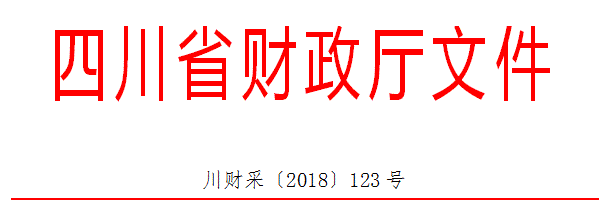 各市(州)、扩权县(市)财政局，各省直机关、事业单位、团体组织，各金融机构，各采购代理机构，各政府采购供应商：为贯彻落实党的十九大精神、国务院“放管服”改革决策部署、省委十一届三次全会“大力推进创新驱动发展战略”精神，助力解决政府采购中标、成交供应商资金不足、融资难、融资贵的困难，促进供应商依法诚信参加政府采购活动，根据《中华人民共和国政府采购法》、《四川省人民政府关于印发进一步规范政府采购监管和执行若干规定的通知》(川府发〔2018〕14号)等有关规定，现就推进四川省政府采购供应商信用融资工作有关事项通知如下。一、融资概念政府采购供应商信用融资(以下简称“政采贷”)，是指银行以政府采购供应商信用审查和政府采购信誉为基础，依托政府采购合同，按优于一般企业的贷款程序和利率，直接向申请贷款的供应商发放无财产抵押贷款的一种融资模式。二、基本原则(一)财政引导，市场运行财政部门推进“政采贷”，银行和供应商按照自愿原则参与。供应商自愿选择是否申请“政采贷”，银行依据其内部审查制度和决策程序决定是否为供应商提供融资，自担风险。(二)建立机制，服务银企财政部门与银行建立“政采贷”工作机制，推动政府采购政策功能和金融资源的有机结合，拓宽银行的融资业务，助力解决政府采购中标、成交供应商资金不足、融资难、融资贵的困难，促进企业健康发展。(三)优质优惠，加强扶持银行按优于同期一般企业的贷款利率，向政府采购供应商提供信用贷款，贷款额度由银行根据政府采购合同的具体情况确定，不要求申请融资的供应商提供财产抵押或第三方担保，不收取融资利息之外的额外费用。三、基本条件(一)银行暨“政采贷”金融产品1、征集。在四川省行政区域内，有意向开展“政采贷”工作的银行，可以于2018年12月21日前，直接向四川省财政厅(政府采购监督管理处)提交书面申请。四川省财政厅可以根据情况每年征集一次有意向开展“政采贷”工作的银行。申请材料应当包括银行基本情况、“政采贷”产品名称、申请贷款条件、申请贷款方式、申请贷款程序、贷款审查流程、贷款额度、发放贷款时间、收款方式及其他优质服务和优惠承诺等。银行提供的“政采贷”产品应当满足“无抵押担保、程序简便、利率优惠、放款及时”的基本条件以及本通知其他相关规定。银行申请材料中应当载明其自愿提供“政采贷”产品，自担风险，不得要求或者变相要求财政部门和采购人为其提供风险担保、承诺。2、公示。四川省财政厅收到银行提交的书面申请后，对满足本通知要求的银行及其“政采贷”产品具体信息，及时在“四川政府采购网”向社会公示。银行申请材料中提供的“政采贷”产品不满足本通知要求的，四川省财政厅将退回申请，并告知理由。(二)供应商政府采购供应商向银行申请“政采贷”，应当满足下列基本条件：1、具有依法承担民事责任的能力；2、具有依法履行政府采购合同的能力；3、参加的政府采购活动未被财政部门依法暂停、责令重新开展或者认定中标、成交无效；4、无《政府采购法》第二十二条第一款第(五)项所称的重大违法记录；5、未被法院、市场监管、税务、银行等部门单位纳入失信名单且在有效期内；6、在一定期限内的(银行可以具体确定)政府采购合同履约过程中或者其他经营活动履约过程中，无不依法履约被有关行政部门行政处罚的或者产生法律纠纷被法院、仲裁机构判决、裁决败诉的；7、其他银行要求的不属于提供财产抵押或第三方担保的条件。四、构建平台四川省财政厅将在“四川政府采购网”统一构建四川省“政采贷”信息化服务平台，推进四川省“政采贷”工作信息化建设。五、财金互动各级财政部门应当按照《四川省政府采购促进中小企业发展的若干规定》(川财采[2016]35号)等有关规定，对金融机构向小微企业提供“政采贷”贷款产生的损失，纳入财政金融互动政策范围给予风险补贴。六、基本流程(一)意向申请有融资需求的供应商可根据“四川政府采购网”公示的银行及其“政采贷”产品，自行选择符合自身情况的“政采贷”银行及其产品，凭中标(成交)通知书向银行提出贷款意向申请。银行应及时按照有关规定完成对供应商的信用审查以及开设账户等相关工作。(二)正式申请供应商与采购人在法定时间依法签订政府采购合同(政府采购合同签订后，应当依法在7个工作日内向同级财政部门备案，2个工作日内在“四川政府采购网”公告)后，可凭政府采购合同向银行提出“政采贷”正式申请。对拟用于“政采贷”的政府采购合同，应在合同中注明贷款银行名称及账号，作为供应商本次采购的唯一收款账号。因发生特殊情况需要在还款前变更收款账号的，供应商应当事前书面告知采购人和放款银行，并获得采购人和放款银行同意。采购人和放款银行同意后，采购人与供应商应当就该条款重新签订政府采购合同或者签订补充协议作为原政府采购合同的一部分，并在签订后依法在7个工作日内向同级财政部门备案，2个工作日内在“四川政府采购网”公告。(三)贷款审查银行按规定对申请“政采贷”的供应商及其提供的政府采购合同等信息进行审查。审查过程中，银行认为有必要的，可以到采购人、采购代理机构或者财政部门对该政府采购合同的书面信息与备案信息进行核实，有关单位应当配合。银行审查通过后，应当按照其在“四川政府采购网”公示的“政采贷”产品服务承诺事项及时放款。(四)信息报送银行完成放款后，应当通过四川省“政采贷”信息化服务平台，填写《四川省“政采贷”信息统计表》(详见附件)，每季度终了5个工作日内，向四川省财政厅(政府采购监督管理处)报送，以便相关部门及时掌握和分析“政采贷”信息，不断推进“政采贷”工作。(五)资金支付政府采购资金支付时，采购人必须将采购资金支付到政府采购合同中注明的贷款银行名称及账号，以保障贷款资金的安全回收。采购人不得将采购资金支付在政府采购合同约定以外的收款账号。政府采购资金支付过程中，银行需要查询采购资金支付进程有关信息的，财政部门和采购人应当支持。七、职责要求(一)各级财政部门应当高度重视“政采贷”工作，提高认识，充分发挥自身职能作用。不断完善政策措施，加强对“政采贷”采购项目的跟踪监督，对于银行向采购人、采购代理机构核实或者获取合法范围内的相关政府采购信息有困难的，可以积极进行协调。财政部门不得为“政采贷”提供任何形式的担保和承诺。(二)银行应当切实转变注重抵押担保的传统信贷理念，积极服务经济社会发展的大局，不断完善“政采贷”产品，优化贷款审查流程，简化贷款审查手续，提供更多优质服务，同时做好风险防控工作。银行对于供应商是否如期还款情况及未如期还款的主要原因等信息，应当及时向财政部门反馈。(三)采购人应当积极支持“政采贷”工作，对于银行、供应商提出的合理需求，应当支持。对于已融资采购项目，供应商履约完成后，要及时开展履约验收工作，及时支付采购资金，不得无故拖延和拒付采购资金。(四)采购代理机构在组织实施政府采购活动中，应当采取有效方式，向供应商宣传“政采贷”政策。银行需要借用采购代理机构的场所直接向供应商介绍其“政采贷”产品的，采购代理机构应当支持。(五)供应商应当依法参加政府采购活动，公平竞争，诚实守信，严格按照政府采购合同履约，严格按照借款合同偿还债务。(六)财政部门、采购人、采购代理机构及其他有关单位和个人不得违规干预供应商选择“政采贷”银行及其产品，也不得违规干预银行向供应商进行贷款。(七)相关单位和个人在开展“政采贷”工作过程中，发现新问题、新情况或者有意见建议的，请及时向四川省财政厅反馈。八、违规处理(一)银行违规处理银行不按照其在“四川政府采购网”公示的“政采贷”产品服务承诺事项办理供应商信用融资贷款申请的，由四川省财政厅进行约谈，责令限期整改；拒不整改或者变相拒不整改的，撤销其在“四川政府采购网”的公示信息，取消其资格，并在1-3年内拒绝接收其再次申请。(二)供应商违规处理供应商以政府采购合同造假或者其他造假方式违规申请信用融资的，或者违反有关规定或者约定，导致无法偿还信用融资贷款的，或者拒绝或无故拖延还款付息的，由有关部门单位依法处理，纳入“不具备《中华人民共和国政府采购法》第二十二条第一款第(二)项规定的具有良好的商业信誉条件”名单，并在“四川政府采购网”公示。(三)其他违规处理采购人无正当理由拖延和拒付采购资金的，或者采购代理机构拒绝支持银行借用场所向供应商介绍其“政采贷”产品的，或者有关单位或个人违规干预供应商选择“政采贷”银行及其产品的，或者有关单位或个人违规干预银行向供应商进行贷款的，由采购项目同级财政部门进行约谈，责令限期整改；拒不整改或者变相拒不整改的，按照有关规定依法处理。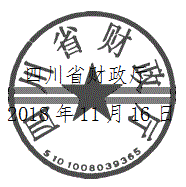 附件四：成都市财政局  中国人民银行成都分行营业管理部关于印发《成都市中小企业政府采购信用融资暂行办法》和《成都市级支持中小企业政府采购信用融资实施方案》的通知(成财采〔2019〕17号)查询链接：http：//cdcz.chengdu.gov.cn/cdsczj/c116726/2019-03/13/content_7d81ae9c2a1e48968c7839a9c5b88ccd.shtml成财采〔2019〕17号成都市财政局  中国人民银行成都分行营业管理部关于印发《成都市中小企业政府采购信用融资暂行办法》和《成都市级支持中小企业政府采购信用融资实施方案》的通知成都天府新区、高新区财政金融局，各区(市)县财政局，市级各部门、单位，各银行业金融机构：为深入贯彻落实中央、省、市关于支持民营经济健康发展有关精神，进一步发挥政府采购在促进中小企业发展中的政策引导作用，有效缓解中小企业融资难、融资贵问题，市财政局、中国人民银行成都分行营业管理部制定了《成都市中小企业政府采购信用融资暂行办法》和《成都市级支持中小企业政府采购信用融资实施方案》(以下简称《暂行办法》和《实施方案》)，现印发给你们，请按要求贯彻执行。一、高度重视、迅速行动政府采购信用融资是缓解中小企业资金短缺压力，优化中小企业发展环境，促进经济发展的重要举措，各相关单位要统一思想，充分认识政府采购信用融资工作的重要意义，结合政府采购工作实际精心组织、周密部署，赓即推进政府采购信用融资工作，支持有融资需求、符合条件的中小微企业实现高效融资。二、明确责任、压茬推进市级各部门、单位即日起严格按照《暂行办法》和《实施方案》相关规定和工作要求，结合职能职责认真抓好贯彻执行。各区(市)县财政部门要根据《暂行办法》，结合本地实际制定具体实施方案，在涵盖市级确定的融资机构基础上明确融资机构名单，并于2019年6月30日前全面推进政府采购信用融资工作。三、优化服务、营造氛围各相关单位要充分发挥市场在资源配置中的决定性作用，强化宣传引导、优化工作机制、加强跟踪问效，积极创造条件主动服务，为融资双方提供优质高效的服务，让政府采购信用融资政策惠及更多中小微企业，并将工作落实的经验做法及时形成信息反馈市财政局，为推动中小微企业高质量发展营造法治化、国际化、便利化的营商环境。附件：1．成都市中小企业政府采购信用融资暂行办法 2．成都市级支持中小企业政府采购信用融资实施方案成都市财政局         中国人民银行成都分行营业管理部2019年2月26日附件1成都市中小企业政府采购信用融资暂行办法第一章  总  则第一条(政策依据)为进一步贯彻落实国务院、四川省、成都市关于支持和促进中小企业发展的政策措施，充分发挥政府采购政策导向作用，有效缓解中小企业融资难、融资贵问题，支持中小企业参与政府采购活动，根据《政府采购法》《四川省政府采购促进中小企业发展的若干规定》(川财采〔2016〕35号)和《四川省财政厅关于推进四川省政府采购供应商信用融资工作的通知》(川财采〔2018〕123号)有关精神，结合我市实际，制定本办法。第二条(适用范围)成都市行政区域内政府采购信用融资适用本办法。第三条(术语定义)本办法所称政府采购信用融资，是指融资机构以信用审查为基础，依据政府采购合同，按相应的优惠政策向申请融资的中小企业(以下简称供应商)提供资金支持的融资模式。本办法所称融资机构，是指在成都市属地注册或设立分支机构，有意向按照本办法开展政府采购信用融资业务，经同级财政部门确定的银行机构。本办法所称中小企业，包括中型、小型及微型企业，其划型标准按照国家相关规定执行。第四条(基本原则)政府采购信用融资工作坚持政府引导、市场主导，自愿选择、自担风险，诚实信用、互惠共赢的原则，切实发挥市场在资源配置中的决定性作用。第二章  融资优惠第五条(融资方式)供应商无需提供财产抵押或第三方担保，凭借政府采购合同向融资机构申请融资，融资机构根据其授信政策为供应商提供信用贷款。第六条(融资额度)融资额度原则上不超过政府采购合同金额。第七条(融资利率)融资机构向供应商提供融资的利率应低于同期一般中小企业的贷款利率。融资利率上浮比例原则上不超过中国人民银行公布的同期贷款基准利率的30%。第八条(融资期限)融资期限原则上与政府采购合同履行期限一致。第九条(融资效率)融资机构应当建立政府采购信用融资绿色通道，配备专业人员定向服务，简化融资审批程序。对申报材料齐全完备的供应商，原则上应在5个工作日内完成审批，对审批通过且具备放款条件的供应商，原则上应在5个工作日内完成放款。第十条(融资业务升级)对履约记录良好、诚信资质高的供应商，融资机构应当在授信额度、融资审查、融资利率等方面给予更大支持，促进供应商依法诚信经营。第十一条(贷款风险补贴)对银行业金融机构向小微企业发放的贷款(无需抵押、质押或担保的贷款)损失，财政部门按最高不超过年度新增损失类贷款额的60%予以风险补贴，具体分担比例由各地根据金融机构小微企业贷款发放总量、损失情况、财力状况等因素综合确定。第三章  融资流程第十二条(融资流程)(一)信息发布。采购人应当在发布的采购公告和采购文件中载明采购项目可提供信用融资的信息。(二)融资申请。有融资需求的供应商自主选择提供政府采购信用融资服务的融资机构及产品，并按要求提供申请资料。(三)融资审查。融资机构对供应商的融资申请进行审查，并向供应商反馈审查及融资额度等情况。(四)账户确认。供应商须在合作融资机构开立结算账户，并与采购人在政府采购合同中或通过签订补充协议的方式约定唯一收款账户，融资机构对唯一收款账户进行确认和锁定。(五)放款。融资机构对政府采购合同及融资相关信息进行确认，并向供应商提供相应的融资产品。(六)贷款归还。采购人按相关规定和合同约定将合同资金支付至约定的唯一收款账户。第四章  职责分工第十三条(财政部门职责)牵头政府采购信用融资工作，做好政策引导和支持协调，为开展政府采购信用融资提供便利。向融资机构提供相关必要信息，推进政府采购中标(成交)信息、合同信息、融资信息和信用信息等信息资源共享。适时调整开展政府采购信用融资业务的融资机构名单。但在政府采购信用融资工作中，财政部门不得提供任何形式的担保和承诺。第十四条(融资机构主管部门职责)引导融资机构依法依规开展政府采购信用融资。推动成都市政府采购监督管理系统与中征应收账款融资服务平台直联，实现政府采购信用融资线上办理，加强与财政部门的信息共享。第十五条(采购人职责)执行并宣传政府采购信用融资政策，在采购公告和采购文件中载明政府采购信用融资政策。在采购代理机构委托协议中明确政府采购信用融资工作相关要求。畅通银企对接渠道，支持供应商开展政府采购信用融资。依法及时公开政府采购合同信息，协助融资机构确认或更改合同支付信息。及时开展履约验收和资金支付工作，不得无故拖延和拒付采购资金。第十六条(融资机构职责)宣传和推广政府采购信用融资政策，开发符合政府采购信用融资政策的产品。在做好授信调查的基础上合理确定授信额度。做好融资业务与政府采购业务的系统对接。制定业务管理规范，做好相关风险防控工作。定期向同级财政部门反馈业务开展情况。第十七条(供应商职责)依法诚信参与政府采购活动，严格遵守国家法律、法规和政府采购合同约定，对投标(响应)文件的真实性和相关承诺承担法律责任。真实、完整、准确地向融资机构提供信用融资审查所需相关资料。遵照融资约定及时还本付息。第五章 监督管理第十八条(采购人监管)采购人不执行政府采购信用融资政策，或不正当干预供应商选择合作融资机构，或无故拖延和拒付采购资金的，财政部门视情节进行约谈、通报直至暂停拨付财政资金。第十九条(融资机构监管)融资机构违反规定开展政府采购信用融资业务，对政府采购造成负面影响的，财政部门视情节取消其参与政府采购信用融资的业务权限。第二十条(供应商监管)供应商弄虚作假或以伪造政府采购合同等方式违规获取政府采购信用融资，或不按约定按时还款付息的，融资机构依法追究相关责任。财政部门将其纳入“不具备《政府采购法》第二十二条第一款第(二)项规定的具有良好的商业信誉条件”名单并予以公示。第二十一条(相关单位及工作人员监管)各相关单位及其工作人员在履行职责中存在滥用职权、玩忽职守、徇私舞弊等违法违纪行为的，依照有关规定处理，涉嫌犯罪的，移送司法机关处理。第六章  附  则第二十二条(解释相关)本办法由市财政局会同中国人民银行成都分行营业管理部负责解释。第二十三条(施行相关)本办法自印发之日起施行。市财政局、市金融办2013年12月9日印发的《关于开展中小企业政府采购信用担保及融资试点工作的通知》(成财采〔2013〕200号)同时废止。附件2成都市级支持中小企业政府采购信用融资实施方案为贯彻落实中央、省、市关于支持民营经济健康发展相关精神和政府采购支持中小企业发展政策，有效缓解中小企业融资难、融资贵问题，支持中小企业参与政府采购活动，促进中小企业发展，根据《成都市中小企业政府采购信用融资暂行办法》(以下简称《暂行办法》)，制定本实施方案(以下简称《实施方案》)。一、目标任务全面贯彻落实国务院、四川省、成都市关于支持中小企业发展精神，充分发挥政府采购扶持中小企业发展的政策功能，持续推进和完善政府采购诚信体系建设，引导融资机构扩大对政府采购中标(成交)中小企业供应商(以下简称供应商)的融资规模，积极营造良好的营商环境，促进中小企业高质量发展。二、适用范围本《实施方案》适用于成都市本级政府采购信用融资工作。三、基本原则 (一)政府引导、市场主导。坚持政采搭台、市场运作，市财政局、中国人民银行成都分行营业管理部牵头组织并指导市级政府采购信用融资工作，但不参与政府采购信用融资具体业务。融资机构和供应商通过市场化运作的方式开展政府采购信用融资工作。(二)自愿选择、自担风险。融资机构自愿选择是否开展政府采购信用融资业务。供应商自主决定是否享受政府采购信用融资政策，并自由选择信用融资合作方。融资机构与供应商自行承担政府采购信用融资的业务风险。(三)诚实信用、互惠共赢。引导供应商树立“诚信创造价值”的理念，通过政府采购信用融资支持供应商依法、诚信经营。利用信息化技术搭建信息互通平台，在诚实信用、互惠互利基础上，促进供应商与融资机构实现良性互动、合作共赢。四、组织实施(一)宣传动员相关部门和单位采取多种方式积极宣传《暂行办法》和《实施方案》，落实财政部门、融资机构主管部门、采购人、融资机构等职责任务，明确各项工作目标任务，确保成都市级政府采购信用融资工作有序推进。(二)融资机构选择1．报名。有意向按照《暂行办法》和《实施方案》开展政府采购信用融资业务的融资机构，由其在蓉最高机构或在蓉最高机构指定的分支机构在市财政局政府采购监督管理处报名。报名需提供以下材料：(1)融资机构基本情况；(2)政府采购信用融资实施方案(包括授信政策、融资产品、贷款利率及其它优惠措施、业务流程及各环节办结时间、联系方式等)；(3)关于遵照《暂行办法》和《实施方案》开展政府采购信用融资业务的承诺；(4)关于政府采购信用融资业务风险及系统对接研发费用自行承担的承诺。2．系统对接。融资机构成功报名后，须按要求完成政府采购信用融资业务与成都市政府采购监督管理系统的技术对接。3．确定融资机构。市财政局将完成系统对接的融资机构确定为我市开展政府采购信用融资业务的融资机构，并在成都市政府采购监督管理系统集中展示，为供应商开展融资提供指引。(三)其他事项成都市级政府采购信用融资工作通过成都市政府采购监督管理系统实行全流程在线管理。成都市政府采购监督管理系统启用前或升级维护期间，市级政府采购信用融资业务按照《暂行办法》相关规定进行离线办理，并在系统正常运行后上传相关信息。五、相关要求(一)加强组织领导。政府采购信用融资是缓解中小企业资金短缺压力，优化中小企业发展环境，促进我市经济发展的重要举措。市级各部门、单位要统一思想，充分认识此项工作的重要意义，认真抓好政策落实，全面、有序、科学推进政府采购信用融资工作。(二)注重协调配合。市财政局、中国人民银行成都分行营业管理部及采购人等有关单位要根据职责任务，及时协调解决工作中遇到的困难和问题，积极创造条件主动服务，帮助有融资需求、符合条件的供应商实现政府采购信用融资，促进中小企业又好又快发展。(三)强化宣传引导。各相关部门、单位要不断优化工作机制，为中小企业供应商提供优质服务。强化宣传引导，不断扩大政府采购信用融资政策的知晓度。加强跟踪问效，让政府采购信用融资惠及更多中小企业，积极营造良好的营商环境。序号条款名称 说明和要求采购预算1.本项目采购预算为人民币1844000元。最高限价、报价要求(实质性要求)1.本项目最高限价为：人民币1844000元。2.本项目投标报价不得超过最高限价，否则将被视为无效投标。项目属性本项目属于货物类采购项目，不对其中涉及的服务【智慧教室(一)环境处理、智慧教室(二)环境处理、录课室环境处理】的承接商是否享受中小企业扶持政策作出要求。本项目所属行业本项目所属行业详见招标文件第六章。定向采购本项目为非专门面向中小微企业采购的项目。是否允许进口产品投标本项目不允许进口产品投标，根据《中华人民共和国政府采购法》第十条的规定，本项目采购本国货物。采购方式公开招标评标方法综合评分法合同分包(实质性要求)本项目不允许供应商以合同分包形式进行投标。联合体投标(实质性要求)本项目不接受联合体投标。投标有效期(实质性要求)提交投标文件的截止之日起90日。备选投标方案和报价(实质性要求)本项目不接受备选投标方案和多个报价。履约验收(实质性要求)1.供应商完成智慧教室和录课教室建设项目所有工作后，书面通知采购人验收，采购人接到项目验收书面通知后15个工作日内组织验收；验收合格，签署《验收报告单》；验收不合格，供应商应在10天内整改后重新验收。再次验收不合格则视为供应商不能交货，供应商应承担相应的违约责任。2.验收标准：按招标文件的质量要求和技术指标、供应商的投标文件及承诺与合同约定标准进行验收。 3.供应商应将所提供货物的装箱清单、配件、随机工具、用户使用手册、原厂保修卡等资料交付给采购人；供应商不能完整交付货物及本款规定的单证和工具的，负责补齐，否则视为未按合同约定交货。4.其他未尽事宜将按照《财政部关于进一步加强政府采购需求和履约验收管理的指导意见》(财库〔2016〕205 号)。现场考察、标前答疑会1.采购人、采购代理机构可以视采购项目的具体情况，组织投标人进行现场考察或开标前答疑会，但不得单独或分别组织只有一个投标人参加的现场考察和答疑会。若组织答疑会和现场考察以采购代理机构通知为准。2.投标人考察现场所发生的一切费用由投标人自行承担。投标保证金本项目不收取投标保证金。低于成本价不正当竞争预防措施(实质性要求)1.在评标过程中，评标委员会认为投标人的报价明显低于其他通过符合性审查投标人的报价，有可能影响产品质量或者不能诚信履约的，应当要求其在评标现场合理的时间内提供书面说明，必要时提交相关证明材料；投标人不能证明其报价合理性的，评标委员会应当将其作为无效投标处理。供应商书面说明应当按照国家财务会计制度的规定要求，逐项就供应商提供的货物、工程和服务的主营业务成本(应根据供应商企业类型予以区别)、税金及附加、销售费用、管理费用、财务费用等成本构成事项详细陈述[若投标文件未附财务报告的，则还需提供完整的财务状况报告(含三表一附注)]。2.供应商书面说明应当签字确认或者加盖公章，否则无效。书面说明的签字确认，供应商为法人的，由其法定代表人或者代理人签字确认；供应商为其他组织的，由其主要负责人或者代理人签字确认；供应商为自然人的，由其本人或者代理人签字确认。3.供应商提供书面说明后，评标委员会应当结合采购项目采购需求、专业实际情况、供应商财务状况报告、与其他供应商比较情况等就供应商书面说明进行审查评价。供应商拒绝或者变相拒绝(包括未在规定时间内提供的)提供有效书面说明或者书面说明不能证明其报价合理性的，评标委员会应当将其投标文件作为无效处理。小微企业、监狱企业、残疾人福利性单位价格扣除(实质性要求)一、政府采购促进中小企业发展政策定义：中小企业，是指在中华人民共和国境内依法设立，依据国务院批准的中小企业划分标准确定的中型企业、小型企业和微型企业，但与大企业的负责人为同一人，或者与大企业存在直接控股、管理关系的除外。符合中小企业划分标准的个体工商户，在政府采购活动中视同中小企业。适用情形：(1)在货物采购项目中，货物由中小企业制造，即货物由中小企业生产且使用该中小企业商号或者注册商标；(2)在货物采购项目中，供应商提供的货物既有中小企业制造货物，也有大型企业制造货物的，不享受本办法规定的中小企业扶持政策。注：关于中小微型企业划分标准详见附件二。执行方式：(1)根据关于印发《政府采购促进中小企业发展管理办法》的通知(财库〔2020〕46号)、四川省人民政府关于印发进一步规范政府采购监管和执行若干规定的通知川府发〔2018〕14号的规定，对小型和微型企业的价格给予10%的价格扣除，用扣除后的价格参与评审(适用于经主管预算单位统筹后未预留份额专门面向中小企业采购的采购项目，以及预留份额项目中的非预留部分采购包)。(2)中小企业参加政府采购活动，应当出具《中小企业声明函》(格式详见招标文件)，否则不得享受相关中小企业扶持政策。(3)投标人应当对其出具的《中小企业声明函》真实性负责，投标人出具的《中小企业声明函》内容不实的，属于提供虚假材料谋取中标。在实际操作中，投标人希望获得《办法》规定政策支持的，应从制造商处获得充分、准确的信息。对相关制造商信息了解不充分，或者不能确定相关信息真实、准确的，不建议出具《中小企业声明函》。二、监狱企业价格扣除1.根据财政部司法部关于政府采购支持监狱企业发展有关问题的通知财库〔2014〕68号的规定，在政府采购活动中，监狱企业视同小型、微型企业，享受预留份额、评审中价格扣除等政府采购促进中小企业发展的政府采购政策。2.本项目对监狱企业参与投标的价格给予10%的扣除，用扣除后的价格参与评审。3.监狱企业参加政府采购活动时，应当提供由省级以上监狱管理局、戒毒管理局(含新疆生产建设兵团)出具的属于监狱企业的证明文件。4.监狱企业属于小型、微型企业的，不重复享受政策。三、残疾人福利性单位价格扣除1.根据《三部门联合发布关于促进残疾人就业政府采购政策的通知》(财库〔2017〕141号)的要求，在政府采购活动中，残疾人福利性单位视同小型、微型企业，享受预留份额、评审中价格扣除等促进中小企业发展的政府采购政策。2.本项目对残疾人福利性单位参与投标的价格给予10%的扣除，用扣除后的价格参与评审。3.残疾人福利性单位参加政府采购活动时，应当提供本通知规定的《残疾人福利性单位声明函》。4.供应商提供的《残疾人福利性单位声明函》与事实不符的，依照《政府采购法》第七十七条第一款的规定追究法律责任。5.残疾人福利性单位属于小型、微型企业的，不重复享受政策。注：专门面向中小企业采购的项目或者采购包，不再执行价格评审优惠的扶持政策。品牌或者供应商(如涉及)若采购文件涉及品牌或者供应商，其目的是为了准确清楚说明采购项目的技术标准和要求，其意思表示为“参照或相当于”品牌或者供应商，其品牌或供应商具有可替代性。节能产品、环境标志产品、无线局域网产品采购政策1.节能、环保产品政府采购政策：根据《财政部 发展改革委 生态环境部 市场监管总局关于调整优化节能产品、环境标志产品政府采购执行机制的通知》(财库〔2019〕9号)相关要求，依据品目清单和认证证书实施政府优先采购和强制采购。本项目采购的产品属于品目清单范围的，依据国家确定的认证机构出具的、处于有效期之内的节能产品、环境标志产品认证证书，对获得证书的产品实施政府优先采购或强制采购。本项目采购的产品属于品目清单强制采购范围(节能产品政府采购品目清单中带“★”号产品)的，供应商应按上述要求提供产品认证证书复印件并加盖供应商单位公章，否则投标无效(实质性要求)。本项目采购的产品属于品目清单优先采购范围的，按照第七章《综合评分明细表》的规则进行加分。注：对政府采购节能产品、环境标志产品实施品目清单管理。财政部、发展改革委、生态环境部等部门确定实施政府优先采购和强制采购的产品类别，以品目清单的形式发布并适时调整。2.无线局域网产品政府采购政策：本项目采购的产品属于中国政府采购网公布的《无线局域网认证产品政府采购清单》的，按照第七章《综合评分明细表》的规则进行加分。注：采购产品为进口产品的，不适用上述规定。其他强制性规定(实质性要求)国家或行业主管部门对采购产品的技术标准、质量标准和资格资质条件等有强制性规定的，必须符合其要求。如涉及3C认证产品的3C认证证书在投标文件中提供3C证书复印件或强制性认证产品符合性声明函原件。评审情况的公告1.所有供应商投标文件资格性、符合性审查情况、采用综合评分法时的总得分和分项汇总得分情况、《中小企业声明函》(如涉及)、评审结果等将在“四川政府采购网”采购结果公告附件中予以公告。2.根据《中华人民共和国政府采购法实施条例》第四十三条的规定，公告内容应当包括主要中标标的的名称、规格型号、数量、单价、服务要求以及评审专家名单。投标人须将投标文件中涉及商业秘密和知识产权的内容进行标注和说明，若未进行标注和说明的，视为全部内容均可公布，采购人或者采购代理机构对此不承担任何责任。中标通知书领取采购代理机构在中标人确定后2个工作日内，在“四川政府采购网”发布中标公告。投标人中标后应当及时领取中标通知书，不能及时领取或拒绝领取中标通知书的，采购代理机构将于中标供应商确定之日起两个工作日内采取邮寄、快递方式将中标通知书送达中标人。联系人：朱琴联系电话：028-61375575、62600820、62630990转601或602地址：成都市高新区吉庆三路333号蜀都中心二期一号楼一单元401号招标代理服务费1.招标代理服务费以成本加合理利润为原则，以实际中标金额为计费基数，按照下列收费标准计算出收费基准价格后下浮20%收取。2.代理服务费率标准和代理服务费计算方法注：(1)按本表费率计算的收费为代理服务全过程的收费基准价格。(2)采购代理机构下浮比例为20%。(3)代理服务收费按差额定率累进法计算。例如：某工程代理业务中标金额为6000万元，计算代理服务收费额如下：100万元×1.00%=1万元(500－100)万元×0.70%=2.8万元(1000－500)万元×0.55%=2.75万元(5000－1000)万元×0.35%=14万元(6000－5000)万元×0.20%=2万元最终代理服务=(1+2.8+2.75+14+2)*(1-20%)=18.04(万元)3.收取方式：中标通知发出后二个工作日内由中标供应商一次性支付至采购代理机构。履约保证金(实质性要求)1.本项目履约保证金为中标金额的5%，供应商应在中标通知书发出后合同签订前，以支票、汇票、本票或者金融机构出具的保函等非现金形式向采购人交纳规定金额的履约保证金，履行合同约定完毕后,无质量问题和违约责任情况，供应商凭“验收报告单”、出具“收到退还履约保证金的收据”、“履约保证金退还申请”到采购人计财处办理，无息退还。采购人收到供应商提交的履约保证金退还申请等资料后，30个日历日内退还供应商履约保证金。因采购人原因逾期退还的，还应向供应商支付未退还金额万分之五/天的违约金。2.履约保证金汇入的银行及账号：
    收款账号：成都市技师学院
    开户行：工行成都红光支行
    银行账号：4402054609100031151
3.如中标人未按时足额向采购人交纳履约保证金，采购人有权按照评审报告确定的中标候选人名单顺序，确定下一候选人为中标供应商，或重新开展政府采购活动。4.履约保证金不予退还情形：一是供应商未按合同要求履行的，其履约保证金全部扣除。二是供应商缴纳了履约保证金，但因自身原因被取消中标资格或在中标通知书发出之日起30日历天(含法定节假日)内供应商不按招标文件确定的事项与采购人签订合同的，其履约保证金不予退还；履约保证金不予退还的，将按照有关规定上缴国库。逾期退还履约保证金的，将依法承担法律责任，并赔偿供应商损失。政府采购供应商信用融资1.政府采购供应商信用融资，是指银行以政府采购供应商信用审查和政府采购信誉为基础，依托政府采购合同，按优于一般企业的贷款程序和利率，直接向申请贷款的供应商发放无财产抵押贷款的一种融资模式。2.根据《四川省财政厅关于推进四川省政府采购供应商信用融资工作的通知》(川财采〔2018〕123号)文件要求，有融资需求的供应商可根据四川政府采购网公示的银行及其“政采贷”产品，自行选择符合自身情况的“政采贷”银行及其产品，凭中标通知书向银行提出贷款意向申请。3.“政采贷”政策咨询电话：028-61375575转608。注：相关政策文件详见本招标文件附件内容。政府采购合同公告备案政府采购合同签订之日起2个工作日内，政府采购合同将在“四川政府采购网”公告；政府采购合同签订之日起七个工作日内，政府采购合同将向本采购项目同级财政部门备案。供应商询问1.根据委托代理协议约定，采购人负责对采购文件技术参数部分的询问答复，四川乾新招投标代理有限公司负责采购文件技术参数部分以外的询问答复。2.询问内容不得涉及评审秘密、国家机密和商业秘密等保密内容。3.询问方式：询问人可以采用书面或口头或电子邮件等方式向四川乾新招投标代理有限公司提出；询问必须提供询问人基本信息(包含具体询问内容、询问人名称或姓名、联系人及联系电话、电子邮件)。联系人：王朝钢联系电话：028-61375575、62600820、62630990转636地址：成都市高新区吉庆三路333号蜀都中心二期一号楼一单元401号邮编：6100414.询问提出的范围及主体：①采购文件及采购信息公告环节：依法获取采购文件的潜在供应商可以对采购文件及采购信息公告的内容向四川乾新招投标代理有限公司或采购人提出询问，仅对采购信息公告内容提出询问的，不限制询问主体。②采购过程、采购结果环节：参与采购活动的供应商可以对采购过程、采购结果相关问题向四川乾新招投标代理有限公司提出询问，未参与采购活动的供应商不得对此环节提出询问。③询问提出的时间原则上以政府采购活动中有效质疑的时间计算为准。5.为提高采购效率，降低社会成本，鼓励询问主体对于不损害国家及社会利益或自身合法权益的问题或情形采用询问方式处理解决(包含但不限于文字错误、标点符号、不影响投标文件的编制的情形)。6.为降低时间成本，减少不必要的干扰，四川乾新招投标代理有限公司或采购人可以不接受未按照约定时间提出的询问。供应商质疑1.根据委托代理协议约定，对于采购文件(招标文件技术条款和除政府采购法第二十二条之外的其他资格条件、专业商务要求)的质疑由采购人负责答复；对于采购过程或采购结果由四川乾新招投标代理有限公司负责答复。
2.供应商提出质疑应当坚持依法依规、诚实信用原则；不得超出采购文件、采购过程、采购结果的范围，不得进行虚假、恶意质疑，不得以质疑为手段获取不当得利、实现非法目的。
3.提出质疑函的时限要求：供应商认为采购文件、采购过程、中标使其权益受到损害的，可以在知道或者应知其权益受到损害之日起7个工作日内，以书面形式向采购人、采购代理机构提出质疑。
4.接收质疑函的方式：供应商在法定时间内以书面形式现场、邮寄或快递提交质疑函(①采用邮寄和快递形式提交的质疑函以采购代理机构或采购人亲自书面签收的为准；②收到质疑函后，进行质疑处理时：书面形式现场提交的以书面签收的日期为准，邮寄以寄出的邮戳日期为准，快递以受送达人在签收单上签收之日为准；③温馨提示：供应商提交质疑选择邮寄或快递形式时，请先联系采购人或采购代理机构，选择高效及时的方式。质疑供应商在质疑函签收后5个工作日内未收到质疑答复的，可主动电话询问我公司相关事宜)。 联系人：滕德伟联系部门：质量控制部联系电话：028-61375575、62600820、62630990转656通讯地址：成都市高新区吉庆三路333号蜀都中心二期一号楼一单元401号邮编：610041注：①根据《中华人民共和国政府采购法》等法律法规规定，供应商质疑应当有明确的请求和必要的证明材料，须符合《政府采购质疑和投诉办法》(财政部第94号令)规定，并使用财政部下发《质疑函》范本。明确的请求是指：供应商对采购文件还是对采购过程还是对中标结果提出质疑；想要达到的结果，如中标无效、废标、重新组织采购、赔偿、追究法律责任等；必要的证明材料是指：包含供应商的营业执照、授权委托书(法定代表人质疑时无需提供)、委托代理人身份证明、参加采购项目的证明、权益受到损害的证明材料、证明提出质疑的事实存在的材料等。如因供应商提出的质疑函不符合《政府采购质疑和投诉办法》(财政部令第94号)第十二条的要求，四川乾新招投标代理有限公司或采购人将要求供应商在法定质疑期内进行质疑函补正，未进行补正或在法定质疑期内未进行补正的，其所有不利后果由供应商自行承担。②供应商应当在法定质疑期内一次性提出针对同一采购程序环节的质疑。供应商投诉投诉受理单位：成都市财政局联系电话：028-61882648地址：四川省成都市锦城大道366号邮编：610041 注：供应商投诉应当有明确的请求和必要的证明材料。供应商投诉的事项不得超出已质疑事项的范围，须符合《政府采购质疑和投诉办法》(财政部第94号令)规定，并使用财政部下发《投诉书》范本。开评标工作咨询联系人：甯丹联系电话：028-61375575、62600820、62630990转627服务质量投诉电话联系人：滕德伟联系电话：028-61375575、62600820、62630990转656声明承诺提醒投标人的投标文件中提供的各种声明和承诺应当真实有效，无效声明和承诺、虚假声明和承诺将由投标人自行承担由此带来的一切不利后果，采购代理机构还将报告监管部门追究其法律责任。备注若招标文件中其他内容与投标人须知前附表内容不一致的，以投标人须知前附表为准。项目编号：                                      项目名称：                                      资格、资质性及其他类似效力投标文件/其他投标文件/开标一览表投标人名称：                                  投标日期：                                      投标人名称注册地址邮政编码联系方式联系人电话联系方式传真网址法定代表人姓名技术职称电话电话技术负责人姓名技术职称电话电话成立时间从业人员总人数：从业人员总人数：从业人员总人数：从业人员总人数：从业人员总人数：企业资质等级其中项目经理项目经理营业执照号/统一社会信用代码其中高级职称人员高级职称人员注册资金其中中级职称人员中级职称人员开户银行其中初级职称人员初级职称人员账号其中技工技工营业收入资产总额经营范围备注序号设备名称投标报价(元)投标总价(元)履约时间备注1小写：大写：2小写：大写：…小写：大写：小写：大写：序号产品名称品牌规格型号产地单价(元)数量单位总价(元)分项报价合计金额：                   (大写：                   )分项报价合计金额：                   (大写：                   )分项报价合计金额：                   (大写：                   )分项报价合计金额：                   (大写：                   )分项报价合计金额：                   (大写：                   )分项报价合计金额：                   (大写：                   )分项报价合计金额：                   (大写：                   )分项报价合计金额：                   (大写：                   )分项报价合计金额：                   (大写：                   )分项报价合计金额：                   (大写：                   )序号招标文件商务要求投标应答偏离情况序号设备名称招标文件技术参数及配置要求投标产品技术参数偏离情况类别职务(岗位)姓名职称常住地资格证明(附复印件)资格证明(附复印件)资格证明(附复印件)资格证明(附复印件)类别职务(岗位)姓名职称常住地证书名称级别证号专业序号设备名称数量单位所属行业参考图片(图片仅供参考)1电子班牌14台工业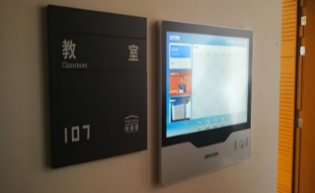 2移动发言台1张工业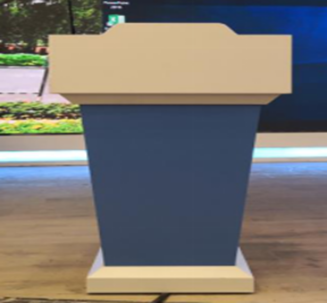 3电动升降桌及配套座椅3套工业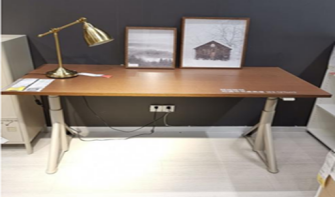 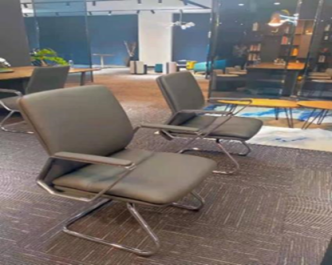 4学生端LCD显示单元40单元工业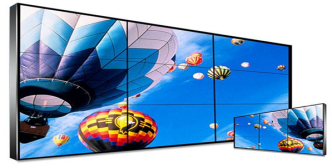 5教师端LCD显示单元9单元工业6落地式支架49副工业7视频矩阵2台工业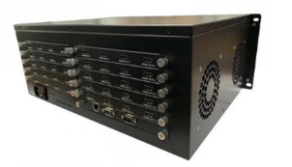 8录播终端2台工业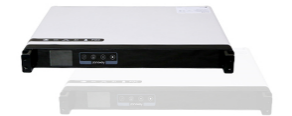 9高清录播系统软件(含精品课堂编辑器软件)2套软件和信息技术服务业10智能跟踪系统软件2套软件和信息技术服务业11教师高清摄像机2台工业12学生高清摄像机2台工业13吊装话筒4支工业14音频处理器2台工业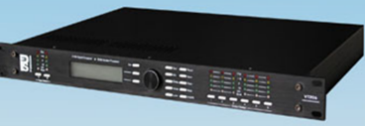 15网络设备2台工业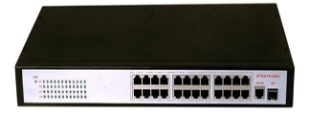 16音响系统1套工业17中控主机1台工业18中控管理软件1套软件和信息技术服务业19液晶控制面板1台工业20远程互动教学软件1套软件和信息技术服务业21机柜1台工业22礼堂椅85座工业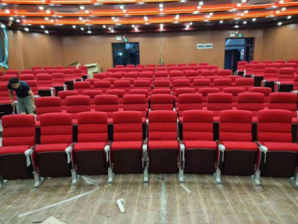 23智慧教室(一)环境处理1项其他未列明行业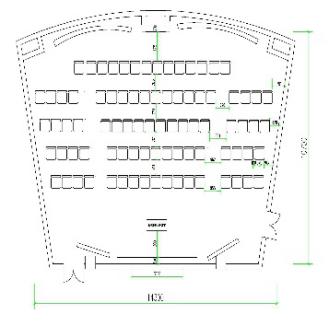 24智慧黑板1台工业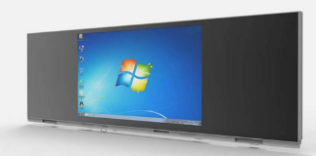 25移动实训推车2台工业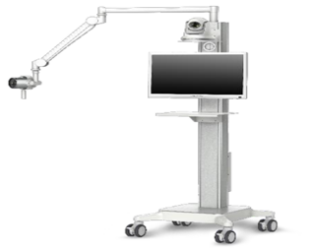 26多媒体音箱1套工业27多屏互动系统1套软件和信息技术服务业28无线AP1台工业29移动拼接桌6套工业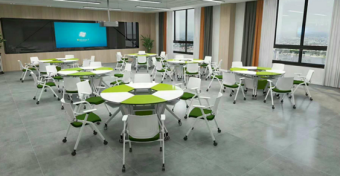 30智慧教室(二)环境处理1项其他未列明行业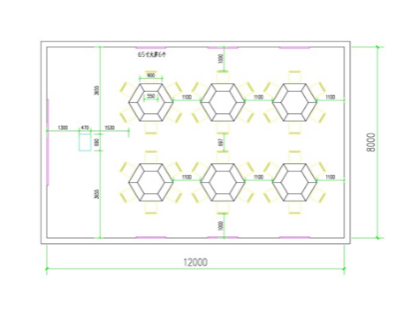 31摄像机1台工业32虚拟演播工作站1套工业33非线性编辑系统1套工业34桌面式播音话筒2支工业35无线麦克风1套工业36调音台1台工业37功放1台工业38监听耳机1支工业39音箱2支工业40双屏17寸提词器1台工业41显示器1台工业42录课室系统操作台及配套座椅1套工业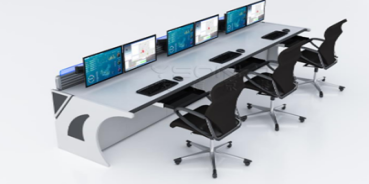 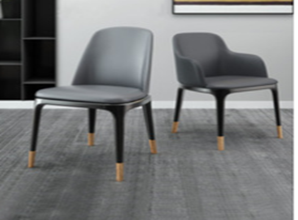 43面光灯4台工业44虚拟蓝箱1项工业45移动图形工作站2台工业46录课室环境处理1项其他未列明行业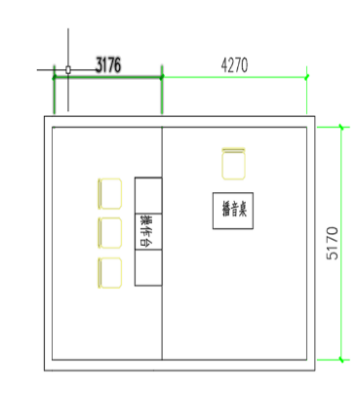 序号设备名称技术参数计配置要求1电子班牌1.★触摸式电子班牌，采用电容触摸屏，支持≥10点触控，分辨率≥1920×1080，尺寸：21.5英寸(偏差±5mm)；
2.●屏幕亮度≥400cd/m²，对比度≥3000：1，响应时间≤14ms；
3.●内置≥200万像素宽动态摄像头，内置人脸比对算法；
4.●内置Android智能操作系统≥6.0以上，Cortex-A17，四核1.8GHZ，内存≥2G，存储≥16G EMMC；
5.▲刷脸考勤：支持≥10人同时做人脸识别及活体检测，单张人脸识别时间≤1秒。支持人脸跟踪功能，可以辅助相关人员判断人脸是否识别到。内置智能补光模块，辅助人脸识别。6.▲防护等级：防尘防水等级：≥IP65； 7.●支持有线，蓝牙及WiFi；
8.●接口要求：USB≥2，TF卡接口≥1，千兆网口≥1；
9.●需支持ISO14443 TypeA、TypeB刷卡签到功能。2移动发言台1.★尺寸：700mm×550mm×1200mm(长×宽×高)(偏差±5mm)；2.●板材：基材采用高密度三聚氰胺板，厚度≥25mm，PVC封边；3.●五金：优质五金件，道轨，内铰，抽屉，抽拉，开关≥100000次无故障，所有五金配件均需防锈，防腐处理。3电动升降讲桌及配套座椅电动升降讲桌(定制)1.★桌子尺寸：1200mm×600mm(偏差±5mm)，升降范围：650～1200mm；2.●输入电压：24VDC；速度：38mm/s；                   3.●推杆式升降柱防护等级：≥IP43；  4.●与桌子匹配的桌布1套。 配套座椅●含1张配套座椅，尺寸：高×深×宽100cm×68cm×65cm(偏差±5mm)，电镀弓型架，管壁厚度≥1.8mm，椅面及靠背材质为西皮。4学生端LCD显示单元1.★55寸A+级液晶面板；
2.●尺寸：1213.50mm(W)×684.30mm(H)×67.69mm(D)(偏差±5mm)；
3.●接口：≥1路HDMI，≥1路DVI，≥1路VGA，≥1路USB，≥2路控制串口；
4.★双边物理缝隙：≤3.5mm，≤2.3mm(左/上)，≤1.2mm(右/下)(提供承诺函原件)；
5.●分辨率：≥1920(h)×1080(v)，60HZ；亮度：≤500cd/m2；LED背光(直下式)；显示色彩：全彩16.7M色，响应时间：≤8ms；可视角度：≥178°(横向和纵向)；24小时连续运行，具有先进性、稳定性可扩充性；使用寿命：≥60000小时。5教师端LCD显示单元1.★55英寸液晶拼接屏，对角线尺寸≥55英寸，物理分辨率≥1920×1080，响应时间≤8ms；2.★物理拼缝≤1.8mm，亮度≥500cd/㎡，对比度≥1400:1，水平、垂直视场角均≥178°(提供承诺函原件)；3.●输入接口≥1个HDMI、≥1个DVI、≥1个VGA、≥1个CVBS、≥1个USB；输出接口≥1个HDMI、≥1个 VGA、≥1个CVBS，可选配DP、HDbaseT等接口；4.●设备具有国家认可的检测机构出具的电器电子产品有害物质限制使用产品认证证书(提供证书复印件并加盖投标人公章)； 5.▲具有色坐标一致性，根据CIE1931标准色度系统，液晶显示单元色坐标误差在±0.001以内(提供国家认可的检测机构出具的检测报告复印件并加盖投标人公章)；6.▲符合绿色设计产品技术规范T/CESA 1018-2018；风扇具备良好的散热效果，风扇散热性能≥60%(提供国家认可的检测机构出具的检测报告复印件并加盖投标人公章)；7.▲设备客户端具备能力集收集、设备工作状态展示功能；支持客户端集中管理，支持多级用户权限管理，支持多场景模式管理(提供国家认可的检测机构出具的检测报告复印件并加盖投标人公章)；8.●设备具有帧宽度调节技术，通过调节画面宽度，解决输入信号四周黑边问题；9.●设备连续运行24小时，液晶表面中心温度≤40℃，边缘测试点与中心温差≤6℃。6落地式支架1.●定制的落地式支架采用加厚镀锌方管焊接而成，包边装饰，坚固耐用，不易变形，耐腐蚀，保证学生端和教师端的LCD显示单元安装方便。
2.●根据学生端LCD显示单元尺寸定制，单个学生端LCD显示单元≥55英寸，整个学生端LCD显示尺寸约13m×2.8m。3.●根据教师端LCD显示单元尺寸定制，单个教师端LCD显示单元≥55英寸，整个教师端LCD显示尺寸约3.7m×2.1m。 7视频矩阵1.●基于FPGA的纯硬件集中式拼控设备，框架式模块结构，具有＞20个业务板插槽，单槽位应支持≥4路高清输入或输出业务板卡；2.●支持大屏拼接，单个输出口支持1/4/9/16画面分割，支持开窗、漫游功能；
3.●内置矩阵功能，可支持单个信号源开多个窗口同时显示；
4.●用户管理支持信号源与电视墙区域操作权限设置，支持上墙信号的预览功能，方便用户调用信；
5.●支持配置网络解码板，单解码板支持≥2路800W或8路1080P或16路720P或32路D1解码能力；
6.▲支持一拖多功能，一路视频可同时被多路输出解码，可对同一信号源在不同屏幕中进行开关、缩放、移动、切换、全屏、平铺操作，最大支持≥1120路输出(提供国家认可的检测机构出具的检测报告复印件并加盖投标人公章)；
7.●支持通过客户端对远程连接的设备进行实时抓屏，抓屏方式支持全屏抓屏和自定义抓屏，支持将通过无线网络输入的手机、Pad等设备的视频图像进行输出；
8.▲具有C/S、B/S、IOS版、Android版客户端，客户端预览显示接入的视频信号，可直接拖动并双击信号源进行预览，信号源切换时无黑场、花屏现象(提供国家认可的检测机构出具的检测报告复印件并加盖投标人公章)；
9.●具有场景轮巡功能，轮巡间隔时间可设置，可通过日期、小时、分钟，或日期、小时、分秒设置开始时间； 
10.▲支持将输入的视频图像以60帧/秒的帧率显示输出，支持将1路输入视频图像发送至多个输出接口拼接显示，支持将多路输入视频图像发送至多个输出接口拼接显示，支持LED墙和LCD/DLP墙输出(提供国家认可的检测机构出具的检测报告复印件并加盖投标人公章)；
11.●支持通过网络键盘对设备进行控制，支持通过客户端进行云台控制；
12.●具备自身监控功能，可实时显示内存使用量、内存总量、CPU使用率、机箱温度、背板温度、单块解码板解码资源数监控数据等系统信息；
13.★含LCD大屏控制软件一套，≥4个DVI接口输入卡1张，≥2路4K HDMI输入卡1张，≥4路 HDMI输出卡6张。8录播终端1.●设备须为小于1U机箱的壁挂式终端，嵌入式ARM双核处理器，Linux系统；
2.▲壁挂式终端须具备≥7寸触控液晶屏；可通过屏幕设置及查看主机IP地址、系统信息、网络、编码、云台等参数；可以通过触控屏进行录制的开始、暂停及停止操作(提供承诺函原件)；
3.●设备须内置≥1T硬盘，支持录制课件的本地存储，并提供双USB端口，插入USB存储设备后可拷贝录像资源；
4.▲设备视频模块须支持4路HD-SDI输入、2路VGA或2路HDMI选择输入，支持1路VGA输出、1路HDMI输出(提供承诺函原件)；
5.●设备须内置音频采集模块，支持2路话筒(48V幻象)输入，1路线性输入，频响 100hz-10Khz -3db；1路线路输出；
6.●设备控制模块须支持4路RS232接口，可外接摄像机云台等；
7.●设备视频采集方式须采用硬件采集、编码；输入视频格式须支持HD-SDI：1920×1080P 25/30fps，输入VGA格式须支持1024×768@60、1920x1080@30可调；
8.●设备视频编码码率须支持256k至8M可调，主码流(录制)支持1M～8Mbps可调，副码流(直播)支持256K～4Mbps可调；
9.●直播协议支持标准的RTMP协议，支持RTSP实时协议流；网络协议支持TCP、UDP、RTMP、RTSP、FTP协议等；
10.●设备须支持本地导播方式，插上显示屏、鼠标键盘即可完成本地无延迟导播；                      
11.▲提供设备噪声检测报告复印件。9高清录播系统(含精品课堂编辑器软件)1.●支持本地导播和web远程导播两种导播方式；支持云台控制、画中画设置、特效切换、台标字幕及片头片尾设置、录播开始、暂停、停止等设置操作。2.●支持电影模式、资源模式及“电影+资源”模式三种直播模式，其中资源模式最多支持6路视频图像，“电影+资源”模式最多支持7路视频图像，包含6路资源模式视频图像及1路电影模式视频图像(提供承诺函原件)；3.●具备独立的页面可以显示系统当前的录像模式、录像状态、录像时间、直播状态、磁盘空间信息、视频源是否启用等信息，此页面亦包含电影模式画面、VGA信号及4路SDI视频信号的分辨率、录制编码、录制帧率、I帧间隔及直播地址等信息，满足管理人员基于一个页面即可查询到上述信息(提供承诺函原件)；4.●支持在电影画面中添加台标、字幕，可以插入片头、片尾；支持台标更换及台标位置选择；支持图片、视频等格式文件的片头片尾，支持片头片尾时间选择：1～5s；5.▲可以提供多种画中画模式，支持15种已设定好的画中画模式，如大小、左右、平铺、三分屏、四分屏、全景等画中画模式，支持交换功能，方便画面快速对调(提供国家认可的检测机构出具的检测报告复印件并加盖投标人公章)；6.●提供预编辑录制窗口(PVW)和录制窗口(PGM)，录制时辅助人员可在预编辑窗口完成对视频的编辑，如添加字幕、台标、设置画中画等，设置完成后可直接推送到直播/电影模式窗口，进行录制及直播(提供承诺函原件)；7.●跟踪功能支持自动、手动及半自动三种跟踪模式；8.●具备POC供电功能是否启用的总开关和4路摄像机的POC供电功能的独立开关设置(提供承诺函原件)；9.▲具备互动设置功能，可以实现录播工作站之间直接进行教学互动，支持1台录播工作站同时和3台录播工作站进行互动(提供国家认可的检测机构出具的检测报告复印件并加盖投标人公章)；10.●可以设置互动时采用单屏显示或是双屏显示，具备本地显示设置功能；互动时主讲端和听讲端的画面可以从设备输入的摄像机画面或VGA画面中自定义选择；11.▲具有软件著作权证书(提供计算机软件权证登记证书复印件并加盖投标人公章)。                                     10智能跟踪系统软件1.●智能图像识别，结合具体的场合能够实现多个活动的过程的识别跟踪，教师和学生无需佩戴任何设备，完全实现常态化教学(含板书跟踪、鼠标移动侦测)；
2.●抗干扰能力：采用领先的防抖动人体特征跟踪算法，图像识别系统完全不受光线、声音、电磁等外在的环境影响；
3.●系统结构：设计合理，结构简单，实现全自动的跟踪识别；
4.●定位与实时：自动识别目标位置、实时控制摄像头精确定位，并且能够特写模式拍摄。5.▲具有软件著作权证书(提供计算机软件权证登记证书复印件并加盖投标人公章)。  11教师高清摄像机1.●支持1台摄像机输出1路教师全景和1路教师特写的1080P视频画面；
2.●传感器类型：1/2.5英寸， CMOS， 有效像素：829万；镜头：焦距: f=7.35mm，水平视场角: 46°
3.●最低照度：0.05 Lux @ (F1.8， AGC ON)；数字降噪：2D，3D数字降噪；背光补偿；
4.●教学自动跟踪功能：内置教师跟踪算法；
5.●视频编码标准：H.265 / H.264 / MJEPG；
6.●视频码流：第一码流分辨率：1920×1080；第二码流分辨率：3840×2160，1920×1080，1280×720，1024×576；第三码流分辨率：720×576，720×408，320×240；
7.●视频码率：32Kbps～102400Kbps；码率控制：可变码率，固定码率；帧率：50Hz: 1fps～50fps，60Hz: 1fps～60fps；
8.●音频压缩标准：AAC；音频码率：48Kbps，64Kbps，96Kbps，128Kbps；
9.●支持协议：TCP/IP，HTTP，RTSP，RTMP，Onvif，DHCP，组播等；
10.▲高清输出：≥1SDI，支持PoC；网络接口：≥1路，RJ45: 10M/100M/1000M 自适应以太网，支持PoE；音频接口：≥1路，Line In，3芯凤凰口；
11.●输入电压：DC 12V/PoE(IEEE802.3af)/PoC。12学生高清摄像机1.●支持1台摄像机输出1路学生全景和1路学生特写的1080P视频画面；
2.●传感器类型：1/2.5英寸，CMOS，有效像素：≥829万；镜头：焦距: f=3.5mm，水平视场角: 84°；
3.●最低照度：0.05 Lux@(F1.8，AGC ON)；数字降噪：2D，3D数字降噪；背光补偿；
4.●教学自动跟踪功能：内置教师跟踪算法；
5.●视频编码标准：H.265 / H.264 / MJEPG；
6.●视频码流：第一码流分辨率：1920×1080；第二码流分辨率：3840×2160，1920×1080，1280×720，1024×576；第三码流分辨率：720×576，720×408，320×240.
7.●视频码率：32Kbps～102400Kbps；码率控制：可变码率，固定码率；帧率：50Hz: 1fps～50fps，60Hz: 1fps～60fps
8.●音频压缩标准：AAC；音频码率：48Kbps，64Kbps，96Kbps，128Kbps；
9.●支持协议：TCP/IP，HTTP，RTSP，RTMP，Onvif，DHCP，组播等；
10.▲高清输出：≥1 SDI，支持PoC；网络接口：≥1路，RJ45: 10M/100M/1000M 自适应以太网，支持PoE；音频接口：≥1路，Line In，3芯凤凰口；
11.●输入电压：DC 12V/PoE(IEEE802.3af)/PoC。13吊装话筒1.●频率范围：40～18000 Hz；灵敏度：≥-35dB；指向性：超窄指向；拾音角度：≥100°；
2.●最大声压级：≥132(@THD≤0.5%，1KHz)；阻抗：≥200Ω；工作电压：48V；信噪比≥70dB；等效噪声级：26dB-A；
3.●话筒直径：≥8.24mm，话筒长度(不含插头)：220mm。14音频处理器1.●嵌入式架构，专用芯片和嵌入式操作系统，具备回声消除功能，实现全双工对讲；2.●集成自动噪音抑制技术，保证声音质量；≥2路差分输入，支持软硬件48V幻象供电开启关闭；≥1路单声道Line-IN输入，2路单端音频输出；抗混响功能，避免多路语音互相干扰，突出重要语音信号，抗混响等级可调；ALC功能，避免输入音量过大而破音。15网络设备1.★配置10/100/1000M以太网电口≥18个，100/1000M SFP千兆光接口≥2个；
2.●二层网管交换机，交换容量≥192Gbps，包转发率≥42Mpps。3.★投标产品应具有工业和信息化部颁发的电信设备进网许可证(提供证书复印件)。16音响系统1.●调音台1台，≥10路麦克风输入，≥2组立体声输入；2路主输出，2路编组输出，1路监听输出；
2.●功率放大器1台，输出功率@立体声8Ω(1KHz，THD<1%时)：≥2×300W；输出功率@立体声4Ω(1KHz，THD<1%时)：≥2×540W；输出功率@桥接8Ω(1KHz，THD<1%时)：≥900W；频率响应：20Hz-20KHz(±1dB)；
3.●吸顶式音箱12只，要求：≥6.5"×1同轴喇叭；功率：≥25W。17中控主机1.●嵌入式双处理器，采用2颗嵌入式高速中央处理器(CPU)并行运算；
2.●TCP/IP网络通信，支持通过局域网或外网控制，支持IOS、Android、嵌入式平台控制，设备通过WIFI与主机通信；
3.●触屏编程采用简单拖拽方式，直接拖入相关控件并设置好控制ID，无需专业学习；
4.●强大的内置可编程接口，可以控制几乎所有的外接设备(包括第三方设备)；
5.●用户建立自有的红外代码数据库，内嵌式红外学习功能，仿真储存999个单码按键，≥36个双码按键，红外载波范15KHz～80KHz；
6.●大容量FLASH存储器，可保存高达2048条控制指令，满足任何场合的控制存储要求，支持扩展；
7.●可扩充达256个网络设备(如：触摸屏、调光器、电源控制器、音量控制器等)；
8.●16个独立的RS232及8个RS485接口，支持RS232/RS422/RS485通讯格式，用户可编程设置多种控制协议和代码；
9.●8路数字I/O输入输出控制口，带保护电路；8路弱电继电器控制接口；10.●8路独立可编程红外发射接口，可以支持高达60台不同的红外设备。处理器：32位ARM微处理器，720MHz；存储器：256M DDR3 RAM，2G EMMC Flash；控制通讯：以太网(TCP/IP)，10/100M自适应，TCP SERVER方式，也可定制为UDP方式。18中控管理软件1.●TCP/IP网络通讯，支持通过局域网或国际互联网控制，支持Wifi触摸屏或电脑作为控制终端；
2.●可操控拼接墙、投影、摄像机、灯光、窗帘、幕布、电视、机顶盒、空调、会议系统、AV\VGA\RGB音视频矩阵切换器等；
3.●智能字体识别技术，安卓系统触摸屏自动兼容电脑上的任何字体，不存在字体不同步问题；
4.●支持快速任意修改触摸屏界面，支持3D按钮、图片按钮等，支持自锁、互锁、连续发码、通讯反馈、一键执行多动作，控制多个设备，按钮及背景支持图片的透明效果。19液晶控制面板●类型：IPS；尺寸：≥8.4英寸；运行内存：≥6GB；CPU核数：≥8核；GPU：≥2.6GHZ。20远程互动教学软件1.★支持≥40人远程在线接入课堂，并实时显示学生的画面及姓名信息(提供承诺函原件)；
2.★利用高质量音视频处理技术完成本地授课，同时将本地教室内老师授课场景实时传输到远端学生终端，并支持实时与远端学生进行现场互动(提供承诺函原件)；
3.●支持高质量的音视频采集、高质量音视频编解码和高质量音视频本地局域网传输能力；
4.★支持每个LCD显示屏显示一个远端学生画面(提供承诺函原件)；
5.★远端学生通过手机或者PC随时随地可加入远程互动课堂(提供承诺函原件)；21机柜1.●标准19吋机柜，2000mm×800mm×600mm(高×深×宽)(偏差±5mm)；
2.●整体进行脱脂、磷化、静电喷塑处理；正面有可关锁的透明钢化玻璃前门、其它三面有无需工具拆卸的可关锁侧门；≥2块隔板；
3.●防雷防浪涌PDU≥1个(≥4000W、电流≥15A、3孔插口≥8位)，散热风扇≥1个。22礼堂椅1.●座椅宽度≥570mm、椅背高度≥760mm、深度≥680mm；坐垫高度≥420mm，采用高密度回弹定性冷发泡海绵；
2.●椅座、椅背采用实木多层板、环保油漆加工而成；背板厚18mm、座板厚12mm；
3.●扶手框高≥620mm、扶手宽≥80mm，采用优质冷轧钢冲压焊制成型，防锈处理后静电粉末喷涂；
4.●座椅用布料采用耐磨、防褪色的优质腈纶(涤纶)混纺高级装饰面料；
5.●扶手：除边上两个扶手外，中间座位两个座椅共用一个扶手；扶手盖采用实木材质；
6.●写字板：采用高密度中纤板(可选后背反转或扶手侧面写字板)；
7.●座包：座内框采用木框架结构，弹簧回位加阻尼器机构。23智慧教室(一)环境处理150-180平方米阶梯教室
1.●地面处理：地面铺设优质地毯，地面平整处理。
2.●墙面处理：包括原墙体设备拆除，部分墙面软包装饰处理；其他墙面除旧，刮腻子等基础改造，要求施工时必须采用环保底漆施工一次并加固，墙体表面采用环保面漆两遍；
3.●顶面处理：原石膏板吊顶喷漆处理，更换部分已损坏石膏板吊顶，照明采用LED平板灯具，满足摄影要求；
4.●强电改造：灯光线路改造，配置配电箱，要求拼接屏、设备机柜、照明单独空气开关控制，预留至少1路控制开关；
5.●弱电改造；系统所需所有线路铺设；6.●撤除搬运，建渣清理、教室内LCD屏、礼堂椅、录播系统等设备安装调试满足学校使用。24智慧黑板1.●采用一体化设计，裸机外形尺寸≥4000mm，左右副板≥1200mm，厚度＜90mm(可负偏离5mm)；
2.★显示尺寸≥86英寸，采用A规屏，亮度≥450cd/㎡，对比度≥6000:1，工作分辨率≥3840×2160@60hz；响应时间≤8ms；支持一键除蓝光，进入护眼模式；
3.▲支持Window和Android双系统运行，CPU配置不低于Cortex A73 2核+A53 2核1.4G/1.1GHz；RAM≥3GB；ROM≥8GB；4.●接口要求：音视频输入接口不低于以下配置：TV×1；HDMI×2；VGA×1；YPbPr×1；AV-IN×1；LINE-IN×2 ；音视频输出接口不低于以下配置：LINE-OUT×1；SPDIF-OUT×1；存储控制接口：USB(PC+ Android)≥3；Android-USB≥2，Touch-USB≥1，10M/100M/1000M网口RJ45≥2，且具备RS232≥1；便于屏幕操作控制；5.●内置≥2个15W喇叭，≥1个电源开关，OSD语言可选英文/中文；
6.●支持双系统下≥20点同时触控书写，采用不低于防眩光防撞击全钢化玻璃材质，玻璃厚度≤4mm，玻璃透光率≥92%；
7.▲具备整机天线，不低于以下功能：整机天线支持wifi 2.4GHz频段的station功能(上网)，2.4&5GHz的AP功能(分享热点)，station 模式，无干扰环境，通信距离10米AP模式，无干扰环境，通信距离10米(提供国家认可的检测机构出具的检测报告复印件并加盖投标人公章)；8.▲设备应具备前置摁键，如用户可以设置按键功能为短按或者长按响应，响应的功能是一键开关ops、ops一键还原、一键除蓝光(提供国家认可的检测机构出具的检测报告复印件并加盖投标人公章)；9.●设备应支持开机logo设置：支持自定义开机动画功能，可设置为图片或动画形式； 
10.●设备应支持书写功能，支持水笔、普通粉笔、无尘粉笔等多种书写方式；
11.●支持手势滑动、遥控器、物理按键三种方式切换不同信号源，互为备份、互相独立，方便、高效；方便黑板显示画面共享，产品支持PC模式下HDMI信号输出功能，简单易用；
12.●触控板玻璃需具有抗磨性能，符合JC/T2130-2012《移动电子产品视屏盖板玻璃》标准技术要求；13.●具有白板功能：Android系统中，白板内容支持通过移动端扫描二维码或邮件的方式实现文件共享及板书内容共享，并支持以设备内置的文件的格式、PDF、图片的格式进行本地存储及再次编辑；
14.★ops电脑：处理器：性能不低于Intel Core i5-8代；内存：≥8GB DDR4，硬盘：≥256G。25移动实训推车1.▲车体高度：1700mm±10mm，底座尺寸562mm×562mm(偏差±5mm)，近景拍摄方位最大臂展1.1米，近景拍摄方位角调节，水平180°可调，垂直-20°～50°可调，具备4个万向及双轮全制动静音脚轮，支架最大承重≤15kg；
2.●主机具备2路视频输出接口，最大分辨率：4k；主口VGA；辅口HDMI，具备1路SDI视频输入，1路HDMI视频输入，最大分辨率支持4K，具备1路音频输入，自带1路音频录制，具备1路音频输出，自带扬声器，具备21.5英寸1080P彩色液晶屏，自带本地存储(1TB硬盘)，自带2个USB接口(其中1个前置USB3.0)；具备多通道画面融合功能，支持单画面和融合画面的同步录制。支持视频的检索及回放，支持MP4格式视频文件的USB拷贝，自带物理控制按键，具备一键录制、一键画面切换；
3.●近景拍摄机，分辨率1920×1080，10倍光学变焦镜头，支持自动/半自动/手动聚焦；支持3G-SDI/HDMI无损视频输出，插线接口，支持高亮、普通等多种光照环境拍摄模式；具备强光抑制功能，可高亮度下正常拍摄，具备机身控制按键，实现变倍、调焦、菜单设置等功能支持拍摄角度调节，俯仰角0°～350°，水平0°～350°；4.●全景拍摄机分辨率1920×1080，5倍光学变焦镜头，自动聚焦，最大水平视场角110°，支持自动聚焦、半自动聚焦、手动聚焦，支持云台控制，水平0°～350°旋转，垂直方向-30°～90°；支持H.265/H.264/MJPEG视频压缩。26音响系统●音箱，额定功率≥30W(扬声器尺寸≥6.5英寸)，内置功放，输出功率：≥2×30W，带高、低音调节，调节范围：-10db～10db，具有三级啸叫抑制；含2.4G无线麦克风一套。27多屏互动系统1.●主屏广播：支持教师一键将教室主屏授课内容(课件、作业、图片、板书等)同屏至所有小组屏，使小组屏内容与主屏内容同步，保证所有学生都能看到教学内容；并支持学生自由对小组屏广播内容进行自由批注； 2.●小组广播：支持教师一键将小组屏内容广播至组内学生移动端，支持组内学生通过移动端接收小组屏广播的内容，并可对内容进行批注研讨；支持不同小组屏同时对组内移动端屏幕广播不同内容，形成各自组内独立研讨的氛围；并支持在小组屏广播情况下发起课堂互动，并支持微课录制功能，支持全轨迹记录组内研讨的过程；3.●学生演示：支持学生手机/PAD/windows电脑等设备的学习成果可直接投屏到小组屏进行个人观点讲解，演示个人成果；支持学生在投小组屏的情况下进行批注讲解、屏幕广播等功能，通过小组屏将学生演示的内容和过程广播给组内所有成员；4.●小组演示：支持小组屏投屏至教室主屏演示小组研讨成果，支持演示过程中主屏和小组屏同时调取画笔自由批注讲解，支持将小组演示内容广播至所有学生端，形成立体可交互的研讨环境。支持在演示的过程中使用系统自带聚焦功能进行重点讲解和讨论，支持小组演示过程中的微课录制；5.▲支持教师通过教室中心屏同时调取4个及以上小组屏内容进行对比讲解，支持小组屏同时播放PPT、WORD、图片、音频、视频等内容，并支持同时对投屏内容自由批注，深化研讨的内容； 6.▲支持通过小组屏调取4个及以上学生端内容进行组内研讨，支持学生投屏各自的作业、视频、音频、实物拍摄等，支持小组屏显示内容与学生端画面同步，为组内学生研讨提供工具支撑； 7.●支持教师智能PC系统与大屏端交互：实现教师智能PC与教育大屏的无缝对接，实现PC与大屏的内容投射与双点操作，达到移动教学的目标；8.▲支持在教师智能PC与大屏端投屏的基础上，发起与学生终端的交互：如签到、提问、讨论、头脑风暴等，实现课堂内跨终端跨系统的立体交互； 9.●支持课堂端对学生电脑进行远程操作控制，在同一局域网环境下可实时操作学生电脑，并支持学生电脑双向操作，所有画面实时同步。28无线AP1.●满足≥70人同时在线，同时接入射频数≥3个，其中2.4g射频≥2个，最高无线速率不低于1700Mbps无线发射功率线性可调，根据需求调整信号覆盖范围；2.●专业双频天线，提升覆盖区域信号频谱导航，引导双频客户端优先连接到5GHz频段上，使2.4GHz和5GHz两个频段负责更均衡，保障网络性能简易吸顶式安装，802.3at标准PoE网线供电胖瘦一体。含系统正常运行的POE和路由功能。3.★投标产品应具有工业和信息化部颁发的电信设备进网许可证(提供证书复印件)。29定制移动拼接桌每套移动拼接桌包含6张桌子和6把学生椅。1.●整体规格：高：760mm；对边直径：1400mm，对角直径：1600mm(偏差±5mm)梯形桌面规格：上底237mm×下底780mm×高480mm；
2.●桌面材质：采用三聚氰胺板，板厚≥18mm，甲醛含量≤1.3mg/L，吸水率≤0.86%；防火耐热耐烟灼；防水防潮防霉，抗菌易清洁；耐磨耐刮花，防撞击；环保无害，无毒无味，稳定性强，不易变形；
3.●连接配件：采用优质压铸铝材料，压铸模一次性成型，材料表面经过防腐氧化处理和纯环氧树脂塑粉高温固化处理，具有较强的耐蚀性及承重性；
4.●横梁：采用优质钢型材材料，表面经过防腐氧化处理和纯环氧树脂塑粉高温固化处理，具有较强的耐蚀性及承重性；
5.●支架：采用优质钢型材材料，折弯成型，材料表面经过防腐氧化处理和纯环氧树脂塑粉高温固化处理，具有较强的耐蚀性及承重性；
6.●脚轮及桌脚：采用 ABS 工程阻燃塑料连接件，脚轮具有高度可移动性，桌脚具有可调节高低功能；7.●含6把学生椅，要求：整体尺寸：855mm×610mm×470mm(偏差±5mm)(椅高×座宽×座深)；椅架：采用1.5mm厚精喷涂钢架；连接配件：铝合金压铸；靠背：采用全新尼龙工程塑料加固框扪优质单网布；座板:采用10厘厚优质多层实木夹板；座垫：采用45以上高密度发泡PU定型棉扪优质弹性绒布，配全新PP塑料防尘底壳，美观大方。30智慧教室(二)环境处理教室面积：96-120平方米1.●墙面工程：立邦、华润环保乳胶漆；教室前墙面彩色处理；墙上根据使用方要求造型处理；
2.●窗帘的选择：素雅，遮光窗帘；
3.●光学工程：LED护眼灯；4.●地面采用原地板；
5.●教室内所需线材及线路改造；所需的网络和电源接口。31摄像机1.●专业高清摄像机，有效像素：220万，光学变焦：22倍，实际焦距：f=3.9-86mm，最大光圈：F1.6-3.2，滤镜直径：72mm；液晶屏尺寸：3.5英寸，液晶屏像素：156万像素；取景器描述：0.5英寸OLED显示屏，236万像素；最近对焦距离：1.1m；最低照明度：0.02流明；录制格式：MPEG-4 AVC，H.264；防抖性能：光学防抖；具备HDMI输出和SDI输出接口；2.●包含摄像机64G存储卡，读卡器及摄像机包，摄像机三脚架，含托盘，支持摄像机的上下左右的摇移。32虚拟演播工作站虚拟演播工作站主机
1.●2U标准机架式，内部完全采用模块化设计，而非采用普通的PC加采集卡的简单拼凑结构，具有可升级性； 
2.●具备不少于2路10M/100M/1000M自适应网口，可用于网络负载均衡和双网卡热备；
3.▲设备标配不少于2路SDI视频采集，可扩展至7路SDI视频输入，采用模组技术将视频采集卡统一管理；视频接口支持POC供电，支持不少于4路SDI视频环出；
4.●支持不少于1路HDMI信号或1路VGA信号采集，支持不少于1路HDMI、1路VGA、1路DP信号输出，可以直接将导播切换的电影模式画面输出到大屏、非编等设备中，分辨率不低于1920×1080；
5.●支持1920×1080 P25/P30/P50/P60、1280×720 P25/P30/P50/P60帧的视频信号输入，视频编码方式支持H.264，录制文件格式支持MP4；
6.●支持不少于4路line in、4路line out接口，不少于12路MIC(48V幻象)输入，音频编码类型支持AAC；音频采样率≥48KHz；虚拟演播系统1.●采用图形操作界面，提供三维虚拟演播室、现场制作、流媒体发布、导播切换，虚拟调音台、字幕、角标、录制和多媒体发布等完整的操作控制；无需另配音频延时器即可达到音视频同步；
2.●支持广播级专业蓝(绿)抠像，无噪点、无蓝边，成像清晰，边缘分明，立体感强；在同一参数下能同时色键出头发丝、阴影、半透明体、亮蓝色、烟雾、柔和自然的轮廓边缘和正确的肤色还原；提供3路实时色键器，可同时对3路视频信号进行单独色键处理；
3.▲支持实时抠像、实时渲染、无限蓝箱功能，可把蓝幕外无法抠像的穿帮镜头用虚拟场景覆盖；
4.●支持抠像背景素材任意设置；系统自带3D场景作为虚拟背景；本地图片，视频，PPT素材等作为可选虚拟背景；外接视频源：非编信号、播出设备信号或摄像机信号作为可选虚拟背景；
5.●具有真正的三维属性和场景景深，以及虚拟场景各物体在三维空间中的透视关系；演员和虚拟物体相互遮挡真实感强，支持主持人在3维场景中运动时，机位切换时场景透视关系正确，人物边缘平滑，无拖尾或蓝边现象；
6.▲提供国家认可的检测机构出具的产品检测报告证书复印件并加盖公章。33非线性编辑系统1.●内置固定式课程制作主机；2.●编辑素材库，支持智能文件夹自动分类，素材类别自动分类，自建文件夹管理，快速搜索；3.●库支持缩略图和列表模式可选，支持快速设置素材入、出点，快速预览、播放素材，支持不同模式一键上轨；4.●Undo/Redo，可以不断尝试修改创作，随时退回到多步以前重新开始；5.●时间线轨道编辑方式，具备灵活的轨道布局及显示，缩略图、波形图时刻支持实时异步后台更新；6.●大量的拖拽方式，借助鼠标可完成素材剪辑、节目编排、特效添加、字幕叠加；7.●支持精确到帧的多种编辑、浏览方式，让鼠标也能和键盘一样，逐帧操作，精细剪裁。34桌面式播音话筒1.●频响(-3dB)：20Hz-20KHz；灵敏度@ 2500欧负载，0dB=1V/Pa：-40 dB±2dB；
2.●额定输出阻抗：200Ω；小负载阻抗：2500Ω；总谐波失真(20Hz-20KHz 2500Ω负载)：0.08%；
3.●共模抑制比(CMRR)：大于60dB(20Hz-20KHz)；本底噪声(等效SPL(A计权IEC651))：22dB(IEC651)；声压级：(@20Hz-20KHz，THD小于1%，  2500欧负载)132dB；信噪比：72dB(IEC651)；
4.●输出电平：(@20Hz-20KHz，THD 1%，  2500欧负载)3dBV；输出极性：(前振膜受正向声压时，XLR-3的2、3针间产生的电压)正； 输出连接器：XLR-3 公型； 
5.●线缆：双绞屏蔽麦克电缆；电源供应：幻象 9-52V DC；电流消耗(幻象48V DC时)：4mA。35无线麦克风1.●腰包接收机：频率振荡方式：锁相环回路；频率范围：600～952MHz；频率回应：60Hz～17KHz+/-3dB；信噪比：＞105dB(-60dBm)；总谐波失真：＜0.5% at lKHz；动态范围：＞100dB；接收方式：真分集；接收灵敏度：11dBm (sinad>30dB)；音频输出：1×3.5mm插座；对频方式：红外对频；电源：2×AA碱性电池；供电电压：3V；持续使用时间：10小时；2.●腰包发射器：频率振荡方式：锁相环回路；频率范围：600～952MHz；频率偏移：48KHz；输入：3针迷你XLR；RF输出：10mW；控制：Power ON//OFF，Volume。36调音台1.▲10个输入通道，6个话筒输入，4组立体声线路输入；
2.●1～6通道设三段式均衡，7/8-9/10-11/12通道设二段式均衡器；4组母线(立体声+2编组)，1个辅助发送，一个立体声回送；前6个话筒通内置压缩器，所有通道均有高通滤波器；
3.●高精度三色精准电平柱，准确显示输出电平；优质+48V幻象供电；内置DSP数字效果器；机身耐用轻巧，可机架式安装；60mm行程高分析推子；外置式静噪电源器。37功放1.●输入线路输入(左右声道)：0dB 10K 各1路/输出功率输出(左右声道)：2路 2×4～8Ω+2路 2×4～8Ω；2.●总功率：≥2×100W+2x50W，失真度1000Hz ，双风道/双风扇。38监听耳机●频响范围：15～20000 Hz，阻抗：47ohms；灵敏度：96dB；最大承载功率：700 mWat1 kHz；驱动单元类型/直径：40mm；特性：录音室录制与混音时的最佳选择。39音箱●最大功率60W、额定功率30W；声压级：1W(1kHz，1米)，有效频率范围90Hz～18kHz；开放角度1kHz/4kHz(-6 dB)，水平210°/132°，垂直50°/22°。40双屏17寸提词器1.▲系统支持 Windows10及以上系统；系统要求字色、底色256色任意搭配，男女播音员可分别选择不同的背景色和字色方便男女播音员选择自己的播音词，字体和字的大小任意选择，可选多种角色，以区分男角女角或更多播音角色；
2.●文稿录入、编辑方便，操作简单，自动完成排版，支持txt、rtf、word等格式文本，并支持直接打开图片，word，PPT，视频等文件；
3.●分别采用监视器和高分辨率的彩显，清晰度高，字迹清晰。可台内外联网。可与文稿摄像方式联用，组成二合一型。适用于各电视台演播室的录、直播节目需要。文稿字迹明亮清晰支持自定义不同角色的字号、字体、颜色显示；
4.●系统自动记录演播稿，当发生异常停电事故后再加电时自动寻找并且打开演播稿，并保证演播稿的完整性。41显示器●27寸LED宽屏液晶显示器，屏幕比例为16:9；最佳分辨率1920×1080，支持LED背光，对比度为1000:1。42录课室系统操作台及配套座椅录课室系统操作台1.●操作台一套：钢木结构，定制，尺寸:≥2.4m×0.8m×0.8m(偏差±5mm)。系统操作台配套座椅2.●数量：3把可升降转动座椅和1把演播座椅；3.●座椅要求：可升降转动座椅椅面和椅背采用优质网布，根据人体工程学原理设计坐感舒适，经防腐、防虫、防潮特殊处理；45#高密度成型PU、阻燃海绵；钢制脚架，可升降，尺寸65cm×50cm×98cm转椅；演播座椅尺寸：800mm×470mm×470mm 面料采用纳帕纹皮，触感柔软丝滑，皮面亮丽有光泽，耐磨性佳，耐用不掉皮，海绵采用慢记忆回弹海绵拥有45%-58%的回弹，经久耐座不凹陷。脚架采用加粗铁艺框架，承重性强，防潮防腐结实稳固不摇晃，采用粉末静电喷涂工艺，经过高温烤漆固化。43面光灯1.●输入100～240V/瓦数200W、功率因素＞0.9流明；2.●色温5000K RA＞90、光通量5000LM、照度：4050Lux(1.5米)；3.●控制协议：DMX512(1990版)主机手动调光控制两种，调光：0～100%线性调光平滑无闪烁，出光角度：60度，吊装和移动支架安装可选。44虚拟蓝箱●蓝箱整体色调保持一致，表面光滑无针孔，褶皱，起泡等现象，看不到各个接封。立面与弧面，立面与地板，弧面与地板连接处过度平滑，无棱角和缝隙，铺抠像地胶。45移动图形工作站1.●性能不低于Intel I7-10750H及以上处理器； ≥16G DDR4 3200MHz 内存，运行内存频率2933MHz；2.▲≥512G SSD硬盘+2T机械硬盘；3.●≥15.6＂LED IPS 防眩光显示屏(分辨率1920x1080)，屏幕支持180度平放；4.▲不低于NVIDIA  P620 4G GDDR5 专业图形显卡；5.●千兆网卡、Intel AX201 2x2AX 无线网卡(配置蓝牙模块)；6.●防泼溅背光键盘，720P高清摄像头(配置物理防窥安全开关)，配置按压式指纹识别器； 7.●2×USB 3.1 Gen1接口、1个 Type-C雷电3接口、HDMI接口、耳麦二合一接口；8.●内置≥68WHr锂聚合物电池，配置≥135W电源适配器；9.●重量≤2.08KG，厚度≤22.8mm。46录课室环境处理20-30平方米演播室
1.●顶面工程：吸音蜂窝铝扣板吊顶，600×600；
2.●墙面工程：立邦、华润环保乳胶漆；教室前墙面彩色处理；
3.●窗帘的选择：素雅，遮光窗帘；
4.●光学工程：LED护眼灯；
5.●地面采用地胶；
6.●教室内所需线材及线路改造；所需的网络和电源接口改造。注：①上述参数中带“▲”号条款作为关键性指标要求，带“●”号条款作为一般技术指标要求，投标人按条款要求提供相关证明材料，如未满足将根据评分办法规定分别进行扣分；未要求提供证明材料条款投标人应在“投标产品技术参数应答表”中如实应答。②带“★”号条款为实质性要求，投标人按条款要求提供相关证明材料，若未提供的，将被视为无效投标；未要求提供证明材料条款投标人应在“投标产品技术参数应答表”中如实应答，如有负偏离将被视为无效投标。注：①上述参数中带“▲”号条款作为关键性指标要求，带“●”号条款作为一般技术指标要求，投标人按条款要求提供相关证明材料，如未满足将根据评分办法规定分别进行扣分；未要求提供证明材料条款投标人应在“投标产品技术参数应答表”中如实应答。②带“★”号条款为实质性要求，投标人按条款要求提供相关证明材料，若未提供的，将被视为无效投标；未要求提供证明材料条款投标人应在“投标产品技术参数应答表”中如实应答，如有负偏离将被视为无效投标。注：①上述参数中带“▲”号条款作为关键性指标要求，带“●”号条款作为一般技术指标要求，投标人按条款要求提供相关证明材料，如未满足将根据评分办法规定分别进行扣分；未要求提供证明材料条款投标人应在“投标产品技术参数应答表”中如实应答。②带“★”号条款为实质性要求，投标人按条款要求提供相关证明材料，若未提供的，将被视为无效投标；未要求提供证明材料条款投标人应在“投标产品技术参数应答表”中如实应答，如有负偏离将被视为无效投标。序号评分因素及权重分值评分标准说  明一投标报价30%30分满足招标文件要求且投标价格最低的投标报价为评标基准价，其价格分为满分。其他投标人的价格分统一按照下列公式计算：投标报价得分=(评标基准价／投标报价)×30%×100；注：1.小微企业(残疾人福利性单位、监狱企业视同小微企业)价格扣除按照本招标文件投标人须知前附表规定执行。2.评标过程中，不得去掉报价中的最高报价和最低报价。3.因落实政府采购政策进行价格调整的，以调整后的价格计算评标基准价和投标报价。共同评分因素二技术指标及配置55%55分投标产品完全响应招标文件第六章 “技术参数及功能要求”的得55分。每有一项(共31项)重要指标(带“▲”号的参数)有负偏离的，扣1分，每有一项(共200项)一般指标(带“●”号的参数)有负偏离的，扣0.12分，扣完为止。注：针对招标文件中的“▲、●”号条款技术参数，投标人应按照招标文件“技术参数及功能要求”提供相关资料，没有按照招标文件要求提供相关资料的，该项技术参数在评审中将不予认定。技术类评分因素二信誉和实力5%5分1.投标人所投产品(LCD显示单元、录播终端、虚拟演播工作站、远程互动教学软件)生产厂商具有有效期内的质量管理体系认证证书，每提供1个产品生产厂商质量管理体系认证证书的得0.25分，最多得1分。注：提供有效期内的相关证书复印件。2.投标人每具有1个类似项目履约经验的得1分，最多得2分。注：①类似业绩指：合同内容至少包含LCD显示单元、录播终端、虚拟演播工作站、远程互动教学软件之中任意一产品的供货内容；②提供合同复印件和合同款项支付的银行票据(如合同款项为分期付款的，至少提供一次支付合同款项的银行票据)。3.投标人具有有效期内的质量管理体系认证证书的得1分、具有有效期内的环境管理体系认证证书的得1分，最多得2分。注：提供有效期内的证书复印件。共同评分因素三售后服务6%6分投标人所投产品整体质保期限完全满足招标文件要求(3年)的基础上，每增加1年的得2分，最多得6分。注：提供针对所投产品整体质保期承诺函原件。共同评分因素四节能、环境标志、无线局域网产品3%3分1.投标人提供的产品属于“政府采购节能产品、环境标志产品实施品目清单”中实施政府优先采购的，提供国家确定的认证机构出具的、处于有效期之内的节能产品、环境标志产品认证证书复印件并加盖供应商单位公章，属于节能产品政府采购品目清单(除学生端LCD显示单元、教师端LCD显示单元、液晶控制面板、显示器、移动图形工作站及政府采购品目清单中的其它政府强制节能采购产品外)的得0.5分，属于环境标志产品政府采购品目清单中的得0.5分，最多得2分。2.认定为无线局域网认证产品的，供应商提供《无线局域网认证产品政府采购清单》对应页复印件并加盖供应商单位公章的得0.5分，最多得1分。注：①对政府采购节能产品、环境标志产品实施品目清单管理。财政部、发展改革委、生态环境部等部门根据产品节能环保性能、技术水平和市场成熟程度等因素，确定实施政府优先采购和强制采购的产品类别及所依据的相关标准规范，以品目清单的形式发布并适时调整；②“无线局域网认证产品政府采购清单”以财政部会同国务院有关部门机构认定的为准。共同评分因素四扶持少数民族地区1%1分投标人注册在少数民族地区的得1分。注：指投标人注册地在民族自治区、自治州、自治县(含享受少数民族待遇的区县)、民族乡，提供营业执照副本复印件。共同评分因素注：①评分的取值按四舍五入法，小数点后保留两位。②本表中要求提供各类证明材料，均需加盖供应商单位公章，否则将不认可该项材料的有效性。注：①评分的取值按四舍五入法，小数点后保留两位。②本表中要求提供各类证明材料，均需加盖供应商单位公章，否则将不认可该项材料的有效性。注：①评分的取值按四舍五入法，小数点后保留两位。②本表中要求提供各类证明材料，均需加盖供应商单位公章，否则将不认可该项材料的有效性。注：①评分的取值按四舍五入法，小数点后保留两位。②本表中要求提供各类证明材料，均需加盖供应商单位公章，否则将不认可该项材料的有效性。注：①评分的取值按四舍五入法，小数点后保留两位。②本表中要求提供各类证明材料，均需加盖供应商单位公章，否则将不认可该项材料的有效性。货物品名(制造商家)品牌规格型号单位数量单价(元)总价(元)随机配件甲方：   (盖章)乙方：   (盖章)法定代表人(授权代表)：法定代表人(授权代表)：地址(住所)：地址(住所)：开户银行：开户银行：账号：账号：电话： 电话： 传真：传真：签约日期：XX年XX月XX日签约日期：XX年XX月XX日序号测评内容满意 (3分)基本满意 (2分)一般 (1分)不满意(0分)1政府采购信息公告2询问答复3质疑答复4服务态度对代理机构工作的其他建议：供应商名称：                     (加盖鲜章)对代理机构工作的其他建议：供应商名称：                     (加盖鲜章)对代理机构工作的其他建议：供应商名称：                     (加盖鲜章)对代理机构工作的其他建议：供应商名称：                     (加盖鲜章)对代理机构工作的其他建议：供应商名称：                     (加盖鲜章)对代理机构工作的其他建议：供应商名称：                     (加盖鲜章)行业名称指标名称计量
单位大型中型小型微型农、林、牧、渔业营业收入(Y)万元Y≥20000 500≤Y＜20000 50≤Y＜500Y＜50工业 *从业人员(X)人X≥1000300≤X＜1000 20≤X＜300X＜20工业 *营业收入(Y)万元Y≥400002000≤Y＜40000 300≤Y＜2000Y＜300建筑业营业收入(Y)万元Y≥800006000≤Y＜80000 300≤Y＜6000Y＜300建筑业资产总额(Z)万元Z≥800005000≤Z＜80000 300≤Z＜5000Z＜300批发业从业人员(X)人X≥20020≤X＜200 5≤X＜20X＜5批发业营业收入(Y)万元Y≥400005000≤Y＜400001000≤Y＜5000Y＜1000零售业从业人员(X)人X≥30050≤X＜30010≤X＜50 X＜10零售业营业收入(Y)万元Y≥20000 500≤Y＜20000100≤Y＜500 Y＜100交通运输业 *从业人员(X)人X≥1000300≤X＜1000 20≤X＜300X＜20交通运输业 *营业收入(Y)万元Y≥300003000≤Y＜30000 200≤Y＜3000Y＜200仓储业*从业人员(X)人X≥200100≤X＜200 20≤X＜100X＜20仓储业*营业收入(Y)万元Y≥300001000≤Y＜30000 100≤Y＜1000Y＜100邮政业从业人员(X)人X≥1000300≤X＜1000 20≤X＜300X＜20邮政业营业收入(Y)万元Y≥300002000≤Y＜30000 100≤Y＜2000Y＜100住宿业从业人员(X)人X≥300100≤X＜300  10≤X＜100X＜10住宿业营业收入(Y)万元Y≥100002000≤Y＜10000 100≤Y＜2000Y＜100餐饮业从业人员(X)人X≥300100≤X＜300  10≤X＜100X＜10餐饮业营业收入(Y)万元Y≥100002000≤Y＜10000 100≤Y＜2000Y＜100信息传输业 *从业人员(X)人X≥2000100≤X＜2000 10≤X＜100X＜10信息传输业 *营业收入(Y)万元Y≥100000 1000≤Y＜100000 100≤Y＜1000Y＜100软件和信息技术服务业从业人员(X)人X≥300100≤X＜300  10≤X＜100X＜10软件和信息技术服务业营业收入(Y)万元Y≥100001000≤Y＜10000  50≤Y＜1000Y＜50房地产开发经营营业收入(Y)万元Y≥200000 1000≤Y＜200000 100≤Y＜1000Y＜100房地产开发经营资产总额(Z)万元Z≥100005000≤Z＜100002000≤Z＜5000   Z＜2000物业管理从业人员(X)人X≥1000300≤X＜1000100≤X＜300 X＜100物业管理营业收入(Y)万元Y≥50001000≤Y＜5000  500≤Y＜1000Y＜500租赁和商务服务业从业人员(X)人X≥300100≤X＜300  10≤X＜100X＜10租赁和商务服务业资产总额(Z)万元Z≥120000 8000≤Z＜120000 100≤Z＜8000Z＜100其他未列明行业 *从业人员(X)人X≥300100≤X＜300  10≤X＜100X＜10成都市财政局文件中国人民银行成都分行营业管理部文件